О внесении изменений в постановление администрации Мариинско-Посадского района Чувашской Республики от 31.01.2019г. № 55 «О Муниципальной программе Мариинско-Посадского района Чувашской Республики «Повышение безопасности жизнедеятельности населения и территорий Мариинско-Посадского района Чувашской Республики» В целях повышения уровня безопасности жизнедеятельности населения и территорий Мариинско-Посадского района, администрация Мариинско-Посадского района Чувашской Республики п о с т а н о в л я е т:Внести в постановление администрации Мариинско-Посадского района Чувашской Республики от 31.01.2019г. № 55 «О Муниципальной программе Мариинско-Посадского района Чувашской Республики «Повышение безопасности жизнедеятельности населения и территорий Мариинско-Посадского района Чувашской Республики» следующие изменения: 1) Приложение № 2 Муниципальной программы Мариинско-Посадского района Чувашской Республики «Повышение безопасности жизнедеятельности населения и территорий Мариинско-Посадского района Чувашской Республики» изложить в новой редакции, согласно приложению №1 к настоящему постановлению.Финансовому отделу администрации Мариинско-Посадского района при уточнении бюджета Мариинско-Посадского района предусмотреть бюджетные ассигнования на реализацию Программы. 3. Контроль выполнения настоящего постановления возложить на начальника отдела специальных программ администрации Мариинско-Посадского района Чувашской Республики.  4. Настоящее постановление вступает в силу с момента подписания и подлежит официальному опубликованию. Глава администрации Мариинско-Посадского района 								В.Н. МустаевПриложение № 1к муниципальной программе Мариинско – Посадского района Чувашской Республики «Повышение безопасности жизнедеятельности населенияи территорий Мариинско – Посадского района Чувашской Республики»РЕСУРСНОЕ ОБЕСПЕЧЕНИЕ И ПРОГНОЗНАЯ (СПРАВОЧНАЯ) ОЦЕНКА РАСХОДОВза счет всех источников финансирования реализации муниципальной программы Мариинско – Посадского района Чувашской Республики «Повышение безопасности жизнедеятельности населения и территорий Мариинско – Посадского района Чувашской Республики»_____________О внесении изменений в постановление администрации Мариинско-Посадского района Чувашской Республики от 06 марта 2017 года №176 «О денежном вознаграждении граждан за добровольную сдачу незаконно хранящегося или найденного на территории Мариинско-Посадского района огнестрельного оружия, боеприпасов, взрывчатых веществ и взрывных устройств»В связи с кадровыми изменениями, администрация Мариинско-Посадского района Чувашской Республики п о с т а н о в л я е т:1. Внести изменения в постановление администрации Мариинско-Посадского района Чувашской Республики от 06 марта 2017 года №176 «О денежном вознаграждении граждан за добровольную сдачу незаконно хранящегося или найденного на территории Мариинско-Посадского района огнестрельного оружия, боеприпасов, взрывчатых веществ и взрывных устройств»: - Приложение №3 к постановлению администрации Мариинско-Посадского района Чувашской Республики от 06 марта 2017 года №176 «О денежном вознаграждении граждан за добровольную сдачу незаконно хранящегося или найденного на территории Мариинско-Посадского района огнестрельного оружия, боеприпасов, взрывчатых веществ и взрывных устройств» изложить в новой редакции согласно приложению к настоящему постановлению.2. Признать утратившим силу:- постановление администрации Мариинско-Посадского района Чувашской Республики от 19 ноября 2018 г. № 799 «О внесении изменений в постановление администрации Мариинско-Посадского района Чувашской Республики от 06 марта 2017 года №176 «О денежном вознаграждении граждан за добровольную сдачу незаконно хранящегося или найденного на территории Мариинско-Посадского района огнестрельного оружия, боеприпасов, взрывчатых веществ и взрывных устройств». 3. Настоящее постановление вступает в силу со дня его официального опубликования.Глава администрации Мариинско-Посадского района 										В.Н. МустаевПриложение к Постановлению администрации Мариинско-Посадского района Чувашской Республикиот «18» января 2021 г. № 18Составкомиссии по организации приема у населения незаконно хранящегося или найденного на территории Мариинско-Посадского района огнестрельного оружия, боеприпасов, взрывчатых веществ и взрывных устройств и определения размера выплаты денежного вознагражденияИтальев Алексей Александрович – майор полиции, заместитель начальника полиции (по охране общественного порядка) ОМВД России по Мариинско-Посадскому району, председатель комиссии (по согласованию);Вазинкин Александр Святославович – старший лейтенант полиции, инспектор отделения лицензионно - разрешительной работы (по Козловскому, Красноармейскому, Мариинско-Посадскому, Моргаушскому, Цивильскому и Чебоксарскому районам) Управления Росгвардии по Чувашской Республике (по согласованию);Васин Олег Валентинович – майор полиции, главный эксперт (дислокация г.Мариинский Посад) МЭКО ЭКЦ МВД по Чувашской Республике (по согласованию);Данилов Сергей Эврикович – майор полиции, старший оперуполномоченный полиции ОУР ОМВД России по Мариинско-Посадскому району.О внесении изменений в постановление администрации Мариинско-Посадского района Чувашской Республики от 21.03.2019 № 184Администрация Мариинско-Посадского района Чувашской Республики п о с т а н о в л я е т:Внести в постановление администрации Мариинско-Посадского района Чувашской Республики от 21.03.2019 № 184 «О муниципальной программе “Управление общественными финансами и муниципальным долгом Мариинско- Посадского района Чувашской Республики» (далее - Муниципальная программа) прилагаемые изменения.Настоящее постановление вступает в силу со дня его официального опубликования.Глава администрации Мариинско-Посадского района 										В.Н. МустаевУТВЕРЖДЕНЫпостановлением главы администрацииМариинско-Посадского районаот 18.01.2021 № 21И З М Е Н Е Н И Я,которые вносятся в муниципальную программу
Мариинско-Посадского района Чувашской Республики
«Управление общественными финансами и муниципальным долгом
Мариинско-Посадского района Чувашской Республики»1. Позицию «Объемы финансирования Муниципальной программы с разбивкой по годам ее реализации» паспорта муниципальной программы Мариинско-Посадского района Чувашской Республики «Управление общественными финансами и муниципальным долгом Мариинско-Посадского района Чувашской Республики» (далее - Муниципальная программа) изложить в следующей редакции:«Объемы финансирования Муниципальной программы с разбивкой по годам ее реализациипрогнозируемый объем финансирования Муниципальной
программы в 2019-2035 годах составляет 510758,4 тыс.
рублей, в том числе:
в 2019 году - 58 905,4 тыс. рублей;
в 2020 году – 49884,3 тыс. рублей;
в 2021 году – 48762,2 тыс. рублей;
в 2022 году – 35567,3 тыс. рублей;
в 2023 году – 34241,2 тыс. рублей;
в 2024 году - 23 616,5 тыс. рублей;
в 2025 году - 23 616,5 тыс. рублей;
в 2026-2030 годах - 118 082,5 тыс. рублей;
в 2031-2035 годах - 118 082,5 тыс. рублей;
из них средства:федерального бюджета Чувашской Республики - 31 810,4 тыс. рублей, в том числе: в 2019 году - 3 363,6 тыс. рублей;в 2020 году – 1983,6 тыс. рублей;в 2021 году - 1 654,2 тыс. рублей;в 2022 году - 1 690,0 тыс. рублей;в 2023 году - 1 765,0 тыс. рублей;в 2024 году - 1 779,5 тыс. рублей;в 2025 году - 1 779,5 тыс. рублей;в 2026-2030 годах - 8 897,5 тыс. рублей;в 2031-2035 годах - 8 897,5 тыс. рублей;республиканского бюджета Чувашской Республики – 395878,3 тыс. рублей, в том числе:в 2019 году - 38 353,0 тыс. рублей;в 2020 году – 42018,6 тыс. рублей;в 2021 году – 42156,4 тыс. рублей;в 2022 году – 29471,7 тыс. рублей;в 2023 году – 28070,6 тыс. рублей;в 2024 году - 17 984,0 тыс. рублей;3в 2025 году - 17 984,0 тыс. рублей;в 2026-2030 годах - 89 920,0 тыс. рублей;в 2031-2035 годах - 89 920,0 тыс. рублей;бюджета Мариинско-Посадского района Чувашской Республики – 83069,7 тыс. рублей, в том числе:в 2019 году - 17 188,8 тыс. рублей;в 2020 году – 5882,1 тыс. рублей;в 2021 году - 4 951,6 тыс. рублей;в 2022 году – 4405,6 тыс. рублей;в 2023 году – 4405,6 тыс. рублей;в 2024 году - 3 853,0 тыс. рублей;в 2025 году - 3 853,0 тыс. рублей;в 2026-2030 годах - 19 265,0 тыс. рублей;в 2031-2035 годах - 19 265,0 тыс. рублей.Объемы финансирования Муниципальной программы подлежат ежегодному уточнению исходя из возможностей бюджетов всех уровней2. Абзацы третий - шестой раздела III Муниципальной программы изложить в следующей редакции:«Общий объем финансирования Муниципальной программы в 2019-2035 годах составляет 510758,4 тыс. рублей, в том числе за счет средств:федерального бюджета - 31 810,4 тыс. рублей;республиканского бюджета Чувашской Республики – 395878,3 тыс.рублей;бюджета Мариинско-Посадского района Чувашской Республики – 83069,7 тыс. рублей.Прогнозируемый объем финансирования Муниципальной программы на 1 этапе составит 274593,4 тыс. рублей, в том числе:в 2019 году - 58 905,4 тыс. рублей;в 2020 году – 49884,3 тыс. рублей;в 2021 году – 48762,2 тыс. рублей;в 2022 году – 35567,3 тыс. рублей;в 2023 году – 34241,2 тыс. рублей; в 2024 году - 23 616,5 тыс. рублей; в 2025 году - 23 616,5 тыс. рублей; из них средства:федерального бюджета Чувашской Республики - 14 015,4 тыс. рублей (5,1 процента), в том числе:в 2019 году - 3 363,6 тыс. рублей;в 2020 году – 1983,6 тыс. рублей;в 2021 году - 1 654,2 тыс. рублей;в 2022 году - 1 690,0 тыс. рублей;в 2023 году - 1 765,0 тыс. рублей;в 2024 году - 1 779,5 тыс. рублей;в 2025 году - 1 779,5 тыс. рублей;республиканского бюджета Чувашской Республики – 215038,3 тыс. рублей (78,3 процента), в том числе:в 2019 году - 38 353,0 тыс. рублей;в 2020 году – 42018,6 тыс. рублей;в 2021 году – 42156,4 тыс. рублей;в 2022 году – 29471,7 тыс. рублей;в 2023 году – 28070,6 тыс. рублей;в 2024 году - 17 984,0 тыс. рублей;в 2025 году - 17 984,0 тыс. рублей;бюджета Мариинско-Посадского района Чувашской Республики – 44539,7 тыс. рублей (16,2 процента), в том числе:в 2019 году - 17 188,8 тыс. рублей;в 2020 году – 5882,1 тыс. рублей;в 2021 году - 4 951,6 тыс. рублей;в 2022 году – 4405,6 тыс. рублей;в 2023 году – 4405,6 тыс. рублей;в 2024 году - 3 853,0 тыс. рублей;в 2025 году - 3 853,0 тыс. рублей;На 2 этапе, в 2026-2030 годах, объем финансирования Муниципальной программы составит 118 082,5 тыс. рублей, из них средства: из них средства:федерального бюджета - 8 897,5 тыс. рублей (7,5 процента);республиканского бюджета Чувашской Республики - 89 920,0 тыс. рублей (76,2 процента);бюджета Мариинско-Посадского района Чувашской Республики - 19 265,0 тыс. рублей (16,3 процента).На 3 этапе, в 2031-2035 годах, объем финансирования Муниципальной программы составит 118 082,5 тыс. рублей, из них средства:федерального бюджета - 8 897,5 тыс. рублей (7,5 процента);республиканского бюджета Чувашской Республики - 89 920,0 тыс. рублей (76,2 процента);бюджета Мариинско-Посадского района Чувашской Республики - 19 265,0 тыс. рублей (16,3 процента).Объемы финансирования Муниципальной программы подлежат ежегодному уточнению исходя из возможностей бюджетов всех уровней».3. Приложение № 2 к Муниципальной программе изложить в следующей редакции:Приложение 2к муниципальной программе «Управление общественными финансами и муниципальным долгом Мариинско-Посадского района Чувашской Республики»РЕСУРСНОЕ ОБЕСПЕЧЕНИЕ И ПРОГНОЗНАЯ (СПРАВОЧНАЯ) ОЦЕНКА РАСХОДОВ
за счет всех источников финансирования реализации муниципальной программы
«Управление общественными финансами и муниципальным долгом
Мариинско-Посадского района Чувашской Республики»94. В приложении № 3 к муниципальной программе:позицию «Объемы финансирования подпрограммы с разбивкой по годам реализации подпрограммы» изложить в следующей редакции:«Объемы финансирования подпрограммы с разбивкой по годам реализации подпрограммыпрогнозируемый объем финансирования мероприятий
подпрограммы в 2019-2035 годах составляет 445995,3
тыс. рублей, в том числе:
в 2019 году - 55 273,5 тыс. рублей;
в 2020 году – 45694,8 тыс. рублей;
в 2021 году – 44067,7 тыс. рублей;
в 2022 году – 31361,7 тыс. рублей;
в 2023 году – 30035,6 тыс. рублей;
в 2024 году - 19 963,5 тыс. рублей;
в 2025 году - 19 963,5 тыс. рублей;
в 2026-2030 годах - 99 817,5 тыс. рублей;
в 2031-2035 годах - 99 817,5 тыс. рублей;
из них средства:федерального бюджета Чувашской Республики - 31 810,4 тыс. рублей, в том числе:в 2019 году - 3 363,6 тыс. рублей;в 2020 году - 1 983,6 тыс. рублей;в 2021 году – 1654,2 тыс. рублей;в 2022 году - 1 690,0 тыс. рублей;в 2023 году - 1 765,0 тыс. рублей;в 2024 году - 1 779,5 тыс. рублей;в 2025 году - 1 779,5 тыс. рублей;в 2026-2030 годах - 8 897,5 тыс. рублей;в 2031-2035 годах - 8 897,5 тыс. рублей;республиканского бюджета Чувашской Республики – 395878,3 тыс. рублей, в том числе:в 2019 году - 38 353,0 тыс. рублей;в 2020 году – 42018,6 тыс. рублей;в 2021 году – 42156,4 тыс. рублей;в 2022 году – 29471,7 тыс. рублей;в 2023 году – 28070,6 тыс. рублей;в 2024 году - 17 984,0 тыс. рублей;в 2025 году - 17 984,0 тыс. рублей;в 2026-2030 годах - 89 920,0 тыс. рублей;в 2031-2035 годах - 89 920,0 тыс. рублей;бюджета Мариинско-Посадского района Чувашской Республики – 18306,6 тыс. рублей, в том числе:в 2019 году – 13556,9 тыс. рублей;в 2020 году – 1692,6 тыс. рублей;в 2021 году – 257,1 тыс. рублей;в 2022 году – 200 тыс. рублей;в 2023 году - 200,0 тыс. рублей;в 2024 году - 200,0 тыс. рублей;в 2025 году - 200,0 тыс. рублей;в 2026-2030 годах - 1 000,0 тыс. рублей;в 2031-2035 годах - 1 000,0,0 тыс. рублей.Объемы финансирования Муниципальной программы подлежат ежегодному уточнению исходя из возможностей бюджетов всех уровнейВ разделе III подпрограммы:«Мероприятие 4.7. Реализация вопросов местного значения в сфере образования, физической культуры и спорта» читать в следующей редакции:В рамках данного мероприятия предусматривается оказание финансовой поддержки из республиканского бюджета Чувашской Республики бюджету Мариинско- Посадского района в форме субсидии на реализацию вопросов местного значения в сфере образования, физической культуры и спорта.Субсидии предоставляются на реализацию расходных обязательств на содержание муниципальных бюджетных и автономных учреждений образования, физической культуры и спорта, в том числе на оплату коммунальных услуг, уплату налогов и иных текущих расходов (за исключением оплаты труда работников учреждений и начислений на нее), а также на возмещение ранее произведенных указанных расходов в текущем году.Правила предоставления и распределения субсидий из республиканского бюджета Чувашской Республики бюджетам муниципальных районов и бюджетам городских округов на реализацию вопросов местного значения в сфере образования, физической культуры и спорта приведены в приложении № 6 к Государственной программе «Управление общественными финансами и государственным долгом Чувашской Республики».В разделе IV подпрограммы:Абзац 2-3 изложить в следующей редакции:Общий объем финансирования мероприятий подпрограммы в 2019-2035 годах составит 386 069,4 тыс. рублей, в том числе за счет средств:федерального бюджета - 31 986,7 тыс. рублей;республиканского бюджета Чувашской Республики - 336 745,6 тыс. рублей;бюджета Мариинско-Посадского района Чувашской Республики - 17 337,1 тыс. рублей.Прогнозируемый объем финансирования подпрограммы на 1 этапе составит 246360,3 тыс. рублей, в том числе:в 2019 году - 55 273,5 тыс. рублей;в 2020 году – 45694,8 тыс. рублей;в 2021 году – 44067,7 тыс. рублей;в 2022 году – 31361,7 тыс. рублей;в 2023 году – 30035,6 тыс. рублей;в 2024 году - 19 963,5 тыс. рублей;в 2025 году - 19 963,5 тыс. рублей;из них средства:федерального бюджета Чувашской Республики – 14015,4 тыс. рублей, в том числе:в 2019 году - 3 363,6 тыс. рублей;в 2020 году - 1 983,6 тыс. рублей;в 2021 году – 1654,2 тыс. рублей;в 2022 году - 1 690,0 тыс. рублей;в 2023 году - 1 765,0 тыс. рублей;в 2024 году - 1 779,5 тыс. рублей;в 2025 году - 1 779,5 тыс. рублей;республиканского бюджета Чувашской Республики -216038,3 тыс. рублей, в томчисле:в 2019 году - 38 353,0 тыс. рублей; в 2020 году – 42018,6 тыс. рублей; в 2021 году – 42156,4 тыс. рублей; в 2022 году – 29471,7 тыс. рублей; в 2023 году – 28070,6 тыс. рублей; в 2024 году - 17 984,0 тыс. рублей; в 2025 году - 17 984,0 тыс. рублей;бюджета Мариинско-Посадского района Чувашской Республики – 16306,6 тыс. рублей, в том числе:в 2019 году - 13 556,9 тыс. рублей;в 2020 году – 1692,6 тыс. рублей;в 2021 году – 257,1 тыс. рублей;в 2022 году - 200,0 тыс. рублей;в 2023 году - 200,0 тыс. рублей;в 2024 году - 200,0 тыс. рублей;в 2025 году - 200,0 тыс. рублей;Приложение к подпрограмме изложить в следующей редакции:Приложениек подпрограмме «Совершенствование бюджетной политики и обеспечение сбалансированности консолидированного бюджета Мариинско-Посадского района Чувашской Республики» муниципальной программы «Управление общественными финансами и муниципальным долгом Мариинско-Посадского района Чувашской Республики»РЕСУРСНОЕ ОБЕСПЕЧЕНИЕреализации подпрограммы «Совершенствование бюджетной политики и обеспечение сбалансированности
консолидированного бюджета Мариинско-Посадского района Чувашской Республики» муниципальной программы «Управлениеобщественными финансами и муниципальным долгом Мариинско-Посадского района Чувашской Республики» за счет всех источниковфинансированияЦель «Создание условий для обеспечения сбалансированности и повышения устойчивости бюджетной системы»Цель «Создание условий для обеспечения долгосрочной сбалансированности и повышения устойчивости бюджетной системы в Мариинско-Посадском районе Чувашской Республики»Цель «Создание условий для обеспечения долгосрочной сбалансированности и повышения устойчивости бюджетной системы в Мариинско-Посадском районе Чувашской Республике»Цель «Создание условий для обеспечения долгосрочной сбалансированности и повышения устойчивости бюджетной системы в Мариинско-Посадского районе Чувашской Республики»Цель «Создание условий для обеспечения долгосрочной сбалансированности и повышения устойчивости бюджетной системы в Мариинско-Посадского районе Чувашской Республики»П Л А Носновных мероприятий Мариинско-Посадского района Чувашской Республики в области гражданской обороны, 
предупреждения и ликвидации чрезвычайных ситуаций, обеспечения пожарной безопасности 
и безопасности людей на водных объектах 
на 2021 год г. Мариинский Посад2021 г.Перечень сокращенийк Плану основных мероприятий Мариинско-Посадского района Чувашской Республики в области гражданской обороны, предупреждения и ликвидации чрезвычайных ситуаций, обеспечения пожарной безопасности и безопасности людей на водных объектах на 2021 годГлава администрации Мариинско-Посадского района								 	В.Н. МустаевНачальник отдела специальных программ администрации Мариинско-Посадского района 					А.Н. МалининОб утверждении Плана основных мероприятий Мариинско-Посадского района Чувашской Республики в области гражданской обороны, предупреждения и ликвидации чрезвычайных ситуаций, обеспечения пожарной безопасности и безопасности людей на водных объектах на 2021 г. В соответствии с Федеральным законом от 12.02.1998 г. N 28-ФЗ "О гражданской обороне", Федеральным законом от 21.12.1994 г. N 68-ФЗ "О защите населения и территорий от чрезвычайных ситуаций природного и техногенного характера», постановлением Кабинета Министров Чувашской Республики от 27.07.2010 г. № 238 «Об утверждении Положения о планировании мероприятий по гражданской обороне на территории Чувашской Республики», администрация Мариинско – Посадского района Чувашской Республики п о с т а н о в л я е т: 1. Утвердить прилагаемый План основных мероприятий Мариинско – Посадского района Чувашской Республики в области гражданской обороны, предупреждения и ликвидации чрезвычайных ситуаций, обеспечения пожарной безопасности и безопасности людей на водных объектах на 2021 г. (далее - План). 2. Администрациям городского и сельских поселений Мариинско – Посадского района Чувашской Республики и руководителям подведомственных организаций администрации Мариинско – Посадского района Чувашской Республики организовать работу по планированию мероприятий по гражданской обороне. 3. Признать утратившим силу постановление администрации Мариинско-Посадского района Чувашской Республики от 05.02.2020 г. №76 «Об утверждении Плана основных мероприятий Мариинско-Посадского района Чувашской Республики в области гражданской обороны, предупреждения и ликвидации чрезвычайных ситуаций, обеспечения пожарной безопасности и безопасности людей на водных объектах на 2020 г.» 4. Настоящее постановление вступает в силу с момента подписания и подлежит официальному опубликованию. 5. Контроль за исполнением настоящего постановления возложить на начальника отдела специальных программ администрации Мариинско – Посадского района Чувашской Республики.Глава администрации Мариинско-Посадского района											 В.Н. Мустаев О мерах по реализации решения Собрания  депутатов Шоршелского сельского поселения  «О внесении изменений в решение Собрания  депутатов Шоршелского сельского поселения  Мариинско-Посадского района «О бюджете  Шоршелского сельского поселения  Мариинско-Посадского района Чувашской  Республики на 2020 год и на плановый  период 2021 и 2022 годов»В соответствии с решением Собрания депутатов Шоршелского сельского поселения от 16 декабря 2019 г. № С-21/1 «О бюджете Шоршелского сельского поселения Мариинско-Посадского района Чувашской Республики на 2020 год и на плановый период 2021 и 2022 годов» администрация Шоршелского сельского поселения п о с т а н о в л я е т:1. Принять к исполнению бюджет Шоршелского сельского поселения Мариинско-Посадского района Чувашской Республики на 2020 год и на плановый период 2021 и 2022 годов с учĂтом изменений, внесенных решением Собрания депутатов Шоршелского сельского поселения от 30.11.2020 г. № С-4/3 «О внесении изменений в решение Собрания депутатов Шоршелского сельского поселения Мариинско-Посадского района «О бюджете Шоршелского сельского поселения Мариинско-Посадского района Чувашской Республики на 2020 год и на плановый период 2021 и 2022 годов». 2. Утвердить прилагаемый перечень мероприятий по реализации решения Собрания депутатов Шоршелского сельского поселения от 30.11.2020 г. № С-4/3 «О внесении изменений в решение Собрания депутатов Шоршелского сельского поселения Мариинско-Посадского района «О бюджете Шоршелского сельского поселения Мариинско-Посадского района Чувашской Республики на 2020 год и на плановый период 2021 и 2022 годов» (далее – Решение о бюджете).3. Финансовому отделу администрации района внести изменения в сводную бюджетную роспись бюджета Шоршелского сельского поселения Мариинско-Посадского района на 2020 год и на плановый период 2021 и 2022 годов. Принять меры по обеспечению своевременного финансирования всех предусмотренных расходов.4. Централизованной бухгалтерии Мариинско-Посадского района внести соответствующие изменения в показатели бюджетных смет на 2020 год и на плановый период 2021 и 2022 годов. Не допускать образования просроченной кредиторской задолженности по расходным обязательствам.Глава Шоршелскогосельского поселения 											М.Ю. Журавлёв Утвержден постановлением администрации Шоршелского сельского поселения Мариинско- Посадского района Чувашской Республики от 04 декабря 2020 г. № 77Перечень
мероприятий по реализации Решения Собрания депутатов Шоршелского сельского поселения Мариинско-Посадского района Чувашской Республики от 30.11.2020 г. № С-4/3 «О внесении изменений в решение Собрания депутатов Шоршелского сельского поселения Мариинско-Посадского района «О бюджете Шоршелского сельского поселения Мариинско-Посадского района Чувашской Республики на 2020 год и плановый период 2021 и 2022 годов»О мерах по реализации решения Собрания депутатов Шоршелского сельского поселения«О бюджете Шоршелского сельского поселенияМариинско-Посадского района Чувашской Республики на 2021 год и на плановый период 2022 и 2023 годов» В соответствии с решением Собрания депутатов Шоршелского сельского поселения от 24 декабря 2020 г. № С-5/1 «О бюджете Шоршелского сельского поселения Мариинско-Посадского района Чувашской Республики на 2021 год и на плановый период 2022 и 2023 годов» администрация Шоршелского сельского поселения Мариинско-Посадского района Чувашской Республики п о с т а н о в л я е т:1. Принять к исполнению бюджет Шоршелского сельского поселения Мариинско-Посадского района Чувашской Республики на 2021 год и на плановый период 2022 и 2023 годов, утвержденный решением Собрания депутатов Шоршелского сельского поселения от 24 декабря 2020 г. № С-5/1 «О бюджете Шоршелского сельского поселения Мариинско-Посадского района Чувашской Республики на 2021 год и на плановый период 2022 и 2023 годов» (далее – Решение о бюджете). 2. Администрации Шоршелского сельского поселения Мариинско-Посадского района Чувашской Республики:обеспечить качественное исполнение бюджета Шоршелского сельского поселения Мариинско-Посадского района Чувашской Республики на 2021 год и на плановый период 2022 и 2023 годов;обеспечить включение в критерии отбора, в том числе по итогам конкурса, для оказания муниципальной поддержки за счĂт средств бюджета Шоршелского сельского поселения Мариинско-Посадского района Чувашской Республики в форме субсидий юридическим лицам (за исключение муниципальным учреждениям), индивидуальным предпринимателям, физическим лицам – производителям товаров, работ, услуг, а также некоммерческим организациям, не являющимися казĂнными учреждениями, показателя размера среднемесячной заработной платы работников (для юридических лиц (индивидуальных предпринимателей), являющихся работодателями);при формировании прогноза перечислений из бюджета Шоршелского сельского поселения Мариинско-Посадского района Чувашской Республики исходить из необходимости распределения перечислений из бюджета Шоршелского сельского поселения Мариинско-Посадского района Чувашской Республики в IV квартале не более среднего объема расходов за I-III кварталы (без учета субсидий, субвенций и иных межбюджетных трансфертов, имеющих целевое назначение, поступивших из республиканского бюджета Чувашской Республики);ежеквартально осуществлять оценку достижения значений результатов использования межбюджетных трансфертов, установленных в соглашениях с органами местного самоуправления Мариинско-Посадского района Чувашской Республики;не допускать образования просроченной кредиторской задолженности по заключенным договорам (муниципальным контрактам), а также обеспечить контроль за недопущением образования просроченной кредиторской задолжĂнности по договорам (контрактам), заключĂнным подведомственными муниципальными учреждениями Шоршелского сельского поселения Мариинско-Посадского района;обеспечить включение в договоры (муниципальные контракты) условия о праве муниципального заказчика Шоршелского сельского поселения Мариинско-Посадского района Чувашской Республики производить оплату по договору (муниципальному контракту) за вычетом (с удержанием) соответствующего размера неустойки (пеней, штрафов) в случае неисполнения или ненадлежащего исполнения поставщиком (подрядчиком, исполнителем) обязательств, возникающих из договора (муниципального контракта)обеспечить сокращение количества объектов незавершĂнного строительства, сроки завершения строительства которых превысили плановые более чем на 1 год, и государственную регистрацию вновь построенных объектов недвижимого имущества.3. Администрации Шоршелского сельского поселения обеспечить осуществление расходов на доведение месячной заработной платы муниципальных служащих администрации Шоршелского сельского поселения, работников муниципальных учреждений, замещающих должности не являющиеся должностями муниципальной службы, полностью отработавших за этот период служебное(рабочее) время и выполнивших должностные (трудовые) обязанности, до уровня установленного федеральным законом минимального размера оплаты труда в пределах утверждĂнного фонда оплаты труда путĂм предоставления дополнительной выплаты, размер которой определяется как разница между минимальным размером оплаты труда, установленным федеральным законом, и размером начисленной месячной заработной платы за соответствующий период времени с учетом всех, выплат предусмотренных законодательством Российской Федерации и законодательством Чувашской Республики.4. Утвердить прилагаемый перечень мероприятий по реализации Решения о бюджете. 5. Установить, что в 2021 году: 5.1) исполнение бюджета Шоршелского сельского поселения Мариинско-Посадского района Чувашской Республики осуществляется в соответствии со сводной бюджетной росписью бюджета Шоршелского сельского поселения Мариинско-Посадского района Чувашской Республики, бюджетными росписями главных распорядителей средств бюджета Шоршелского сельского поселения Мариинско-Посадского района Чувашской Республики и кассовым планом исполнения бюджета Шоршелского сельского поселения Мариинско-Посадского района Чувашской Республики; 5.2) Управление Федерального казначейства по Чувашской Республики:а) обеспечивает учет бюджетных и денежных обязательств получателей средств бюджета Шоршелского сельского поселения Мариинско-Посадского района Чувашской Республики в порядке, установленном Финансовым отделом Администрации Мариинско-Посадского района Чувашской Республики, за исключением бюджетных и денежных обязательств, оплата которых осуществляется за счет субсидий, субвенций и иных межбюджетных трансфертов, имеющих целевое назначение, с лицевых счетов для учета операций по переданным полномочиям получателя бюджетных средств, открытых в Управлении Федерального казначейства по Чувашской Республики;б) осуществляет санкционирование оплаты денежных обязательств получателей средств бюджета Шоршелского сельского поселения Чувашской Республики и администраторов источников финансирования дефицита бюджета Шоршелского сельского поселения Мариинско-Посадского района Чувашской Республики, лицевые счета которых открыты в Управлении Федерального казначейства Чувашской Республики.Ответственность за правильность оформления и достоверность предоставленных в Управление Федерального казначейства Чувашской Республики документов для санкционирования оплаты денежных обязательств, соответствие выполненных работ работам, предусмотренным в смете, несет получатель средств бюджета Шоршелского сельского поселения Мариинско-Посадского района Чувашской Республики.5.3) получатели средств бюджета Шоршелского сельского поселения Мариинско-Посадского района Чувашской Республики при заключении договоров (муниципальных контрактов) о поставке товаров, выполнении работ и оказании услуг в пределах доведенных им в установленном порядке соответствующих лимитов бюджетных обязательств на 2021 год:а) вправе предусматривать авансовые платежи с последующей оплатой денежных обязательств в следующем порядке: в размере до 100 процентов суммы расходного обязательства, но не более лимитов бюджетных обязательств, доведенных на соответствующий финансовый год, – по договорам (муниципальным контрактам) об оказании услуг связи, обучении на курсах повышения квалификации, участии в научных, методических, научно-практических и иных конференциях и семинарах, об оплате стоимости проживания в период нахождения в служебных командировках работников, о подписке на печатные и электронные издания и об их приобретении, проведении Всероссийской олимпиады школьников, по договорам обязательного страхования гражданской ответственности владельцев транспортных средств, на осуществление почтовых расходов, приобретении авиа- и железнодорожных билетов, билетов для проезда городским и пригородным транспортом и путевок на санаторно-курортное лечение и в организации отдыха детей и их оздоровления сезонного или круглосуточного действия;в размере до 100 процентов суммы заявки на получение наличных денежных средств, перечисляемых на расчетную (дебетовую) карту (без представления документов), – на приобретение горюче-смазочных материалов, почтовых марок и конвертов;в размере до 100 процентов суммы расходов обязательства, но не более лимитов бюджетных обязательств, доведĂнных на 2021 год, по договорам (муниципальным контрактам) на поставку медицинских изделий и медицинского оборудования в рамках реализации мероприятий по предупреждению завоза и распространения новой коронавирусной инфекции (COVID-19);в размере до 30 процентов суммы договора (муниципальных контракта), но не более лимитов бюджетных обязательств, доведенных на соответствующий финансовый год, если иное не предусмотрено законодательством Российской Федерации и законодательством Чувашской Республики, по договорам (муниципальным контрактам) на поставку товаров, выполнение работ, оказание услуг по строительству и реконструкции, в том числе с элементами реставрации, или техническому перевооружению объектов капитального строительства, выполнение которых планируется осуществить полностью или частично за счет средств бюджета Шоршелского сельского поселения Мариинско-Посадского района Чувашской Республики, и на приобретение объектов недвижимого имущества в муниципальную собственность поселения, заключение которых запланировано главным распорядителем средств бюджета Шоршелского сельского поселения Мариинско-Посадского района Чувашской Республики (муниципальными заказчиками объектов капитального строительства) в 2021 году и в отношении которых установлено казначейское сопровождение средств в соответствии с законодательством Российской Федерации и законодательством Чувашской Республики;в размере до 20 процентов суммы договора (муниципального контракта), но не более лимитов бюджетных обязательств, доведенных на соответствующий финансовый год, если иное не предусмотрено законодательством Российской Федерации и законодательством Чувашской Республики - по остальным договорам (муниципальным контрактам), за исключением муниципальных контрактов, указанных в подпункте 5.4 настоящего пункта; б) обязаны не допускать просроченной кредиторской задолженности по принятым денежным обязательствам;5.4) в договорах (муниципальных контрактах) на поставки товаров, выполнение работ, оказание услуг по строительству и реконструкции, в том числе с элементами реставрации, или техническому перевооружению объектов капитального строительства, выполнение которых планируется осуществить полностью или частично за счет средств бюджета Шоршелского сельского поселения Мариинско-Посадского района Чувашской Республики, и на приобретение объектов недвижимого имущества в муниципальную собственность Шоршелского сельского поселения Мариинско-Посадского района Чувашской Республики, заключение которых запланировано главными распорядителями средств бюджета Шоршелского сельского поселения Мариинско-Посадского района Чувашской Республики (муниципальными заказчиками объектов капитального строительства) в 2021 году и в отношении которых не установлено казначейское сопровождение средств в соответствии с законодательством Российской Федерации и законодательством Чувашской Республики, авансовые платежи не предусматриваются;5.5) муниципальным заказчикам Шоршелского сельского поселения Мариинско-Посадского района Чувашской Республики необходимо обеспечить включение в договоры (муниципальные контракты) условия о предоставлении исполнителями работ (услуг) муниципальным заказчикам сведений о соисполнителях, привлекаемых для исполнения контрактов, договоров в рамках обязательств по договору (муниципальному контракту), в случаях, предусмотренных законодательством Российской Федерации; 5.6) не допускается уменьшение бюджетных ассигнований, доведенных на 2021 год на приобретение коммунальных услуг и уплату налогов, сборов и иных платежей в целях увеличения бюджетных ассигнований, предусмотренных на иные цели, за исключением обязательств на исполнение судебных актов, предусматривающих обращение взыскания на средства бюджета Шоршелского сельского поселения Мариинско-Посадского района Чувашской Республики;5.7) предоставление из бюджета Шоршелского сельского поселения Мариинско-Посадского района Чувашской Республики бюджету Мариинско-Посадского района Чувашской Республики субсидий и иных межбюджетных трансфертов, имеющих целевое назначение (далее – иные межбюджетные трансферты), осуществляется с учетом следующих положений:а) иные межбюджетные трансферты предоставляются бюджету Мариинско-Посадского района Чувашской Республики (далее – бюджет Мариинско-Посадского района) из бюджета Шоршелского сельского поселения Мариинско-Посадского района Чувашской Республики на основании соглашений, заключаемых согласно установленным полномочиям между Администрацией Шоршелского сельского поселения Мариинско-Посадского района Чувашской Республики и Администрацией Мариинско-Посадского района Чувашской Республики в соответствии с типовой формой соглашения, утверждĂнной финансовым отделом Администрации Мариинско-Посадского района Чувашской Республики (далее – финансовый отдел);б) администрация Шоршелского сельского поселения Мариинско-Посадского района, предоставляющая иные межбюджетные трансферты, вправе предусматривать в соглашениях иные положения, кроме указанных типовой формой соглашения, утверждĂнной финансовым отделом, определĂнные нормативными правовыми актами Российской Федерации и нормативными правовыми актами Чувашской Республики, регулирующие порядок предоставления из бюджета поселения иных межбюджетных трансфертов с учĂтом отраслевых особенностей.6. Не использованные по состоянию на 01 января 2021 г. межбюджетных трансферты, полученные в форме субсидий, субвенций и иных межбюджетных трансфертов, имеющих целевое назначение, за исключением межбюджетных трансфертов, источником финансового обеспечения которых являются бюджетные ассигнования резервного фонда Президента Российской Федерации, подлежат возврату в республиканский бюджет Чувашской Республики администрацией Шоршелского сельского поселения, за которыми закреплены источники доходов бюджета Шоршелского сельского поселения Мариинско-Посадского района Чувашской Республики по возврату остатков межбюджетных трансфертов, в течении первых 15 рабочих дней 2021 года. Принятие администрацией Шоршелского сельского поселения средств республиканского бюджета Чувашской Республики решения о наличии (об отсутствии) потребности в указанных в абзаце первом настоящего пункта межбюджетных трансфертах, не использованных по состоянию на 1 января 2021 г., а также их возврат в бюджет, которому они были ранее предоставлены, при принятии решения о наличии в них потребности осуществляются в соответствии с порядком, утверждĂнным Кабинетом Министров Чувашской Республики.7. Остатки средств бюджета Шоршелского сельского поселения Мариинско-Посадского района Чувашской Республики завершĂнного финансового года, поступившие на счĂт бюджета Шоршелского сельского поселения Мариинско-Посадского района, в 2021 году подлежат перечислению в доход бюджета Шоршелского сельского поселения Мариинско-Посадского района Чувашской Республики в порядке, установленном для возврата дебиторской задолжĂнности прошлых лет.В случае если средства бюджета Шоршелского сельского поселения Мариинско-Посадского района завершенного финансового года, направленные на осуществление социальных выплат в соответствии с законодательством Российской Федерации и законодательством Чувашской Республики, возвращены в 2021 году подразделениями Банка России или кредитными организациями на счет бюджета Шоршелского сельского поселения Мариинско-Посадского района по причине неверного указания в платежных поручениях реквизитов получателя платежа, получатели средств бюджета Шоршелского сельского поселения Мариинско-Посадского района вправе представить в Управление Федерального казначейства по Чувашской Республике платежные документы для перечисления указанных средств по уточненным реквизитам.8. Финансовому отделу Администрации Мариинско-Посадского района Чувашской Республики осуществлять в 2021 году оперативный контроль за поступлением в бюджет Шоршелского сельского поселения Мариинско-Посадского района Чувашской Республики налоговых и неналоговых доходов.9. Рекомендовать Межрайонной ИФНС России № 5 по Чувашской Республике: принимать действенные меры по обеспечению поступления в бюджет Шоршелского сельского поселения Мариинско-Посадского района платежей по администрируемым доходам и сокращению задолженности по их уплате;представлять ежеквартально, до 15 числа последнего месяца квартала, в финансовый отдел прогноз помесячного поступления администрируемых доходов бюджета Шоршелского сельского поселения Мариинско-Посадского района Чувашской Республики в разрезе кодов бюджетной классификации на очередной квартал;проводить оценку возможного изменения объемов поступлений администрируемых налогов, сборов в бюджет Шоршелского сельского поселения Мариинско-Посадского района Чувашской Республики, о результатах которой оперативно информировать финансовый отдел.10. Администрации Шоршелского сельского поселения:не допускать увеличение численности муниципальных служащих;представить до 30 декабря 2020 г. в финансовый отдел Администрации Мариинско-Посадского района Чувашской Республики решение о бюджете Шоршелского сельского поселения Мариинско-Посадского района Чувашской Республики на 2021 год и на плановый период 2022 и 2023 годов;не допускать нарушения установленных финансовым отделом сроков заключения с Финансовым отделом Администрации Мариинско-Посадского района Чувашской Республики соглашений, которые предусматривают меры по социально-экономическому развитию и оздоровлению муниципальных финансов бюджета Шоршелского сельского поселения Мариинско-Посадского района Чувашской Республики.Глава администрации Шоршелского сельского поселения 										М.Ю.ЖуравлёвУтвержденпостановлением администрации Шоршелского сельского поселения Мариинско-Посадского районаЧувашской Республикиот 28.12.2020г. № 83Перечень
мероприятий по реализации Решения Собрания депутатов Шоршелского сельского поселения Мариинско-Посадского района Чувашской Республики от 24.12.2020 г. № С-5/1 «О бюджете Шоршелского сельского поселения Мариинско-Посадского района Чувашской Республики на 2021 год и плановый период 2022 и 2023 годов»Об утверждении предельной численности и фонда оплаты труда работников администрации Шоршелского сельского поселения Мариинско-Посадского района Чувашской Республики и фонда оплаты труда казĂнных учреждений Шоршелского сельского поселения Мариинско-Посадского района Чувашской РеспубликиВ целях реализации решения Собрания депутатов Шоршелского сельского поселения от 24.12.2020г. № С-5/1 «О бюджете Шоршелского сельского поселения Мариинско-Посадского района Чувашской Республики на 2021 год и на плановый период 2022 и 2023 годов» администрация Шоршелского сельского поселения п о с т а н о в л я е т:1. Утвердить:предельную численность и фонд оплаты труда работников администрации Шоршелского сельского поселения Мариинско-Посадского района Чувашской Республики по разделу «Общегосударственные вопросы» на 2021 год (приложение №1); фонд оплаты труда работников казĂнных учреждений Шоршелского сельского поселения Мариинско-Посадского района Чувашской Республики на 2021 год (приложению №2); Настоящее постановление вступает в силу после официального опубликования в муниципальной газете "Посадский вестник".Глава Шоршелского сельского поселения 										М.Ю.ЖуравлевПриложение 1к постановлению администрации Шоршелского сельского поселения Мариинско-Посадского районаот 30.12.2020 г. № 84Предельная численность и фонд оплаты труда работников администрации Шоршелского сельского поселения Мариинско-Посадского района Чувашской Республики «Общегосударственные вопросы» на 2021 год Приложение 2к постановлению администрации Шоршелского сельского поселения Мариинско-Посадского районаот 30.152.2020г. № 84Фонд оплаты труда работников казенных учрежденийШоршелского сельского поселения Мариинско-Посадского района Чувашской Республики на 2021 годОб утверждении состава Конкурсной комиссии по проведению конкурса на замещение вакантных должностей муниципальной службы в администрации Мариинско-Посадского городского поселения Мариинско-Посадского района Чувашской Республики В соответствии с Федеральным законом от 2 марта 2007 года № 25-ФЗ «О муниципальной службе в Российской Федерации», Законом Чувашской Республики от 5 октября 2007 года № 62 «О муниципальной службе в Чувашской Республике», Уставом Мариинско-Посадского городского поселения Мариинско-Посадского района Чувашской Республики, постановляю:1. Утвердить Конкурсную комиссию в следующем составе: - Михайлов Петр Николаевич, глава Мариинско-Посадского городского поселения Мариинско-Посадского района Чувашской Республики – председатель Конкурсной комиссии;- Журавлева Ирина Валерьяновна, заместитель главы администрации Мариинско-Посадского городского поселения – заместитель председателя Конкурсной комиссии;- Кулясова Наталья Юрьевна, главный специалист-эксперт администрации Мариинско-Посадского городского поселения – секретарь Конкурсной комиссии;- Цветкова Ольга Владимировна, начальник отдела юридической службы администрации Мариинско-Посадского района Чувашской Республики – член комиссии (по согласованию);- Хлебнова Любовь Николаевна, управляющий делами - начальник отдела организационной работы администрации Мариинско-Посадского района Чувашской Республики - член комиссии (по согласованию);- Иванова Марина Сергеевна, депутат Собрания депутатов Мариинско-Посадского городского поселения по Кузнечному округу № 1.2. Настоящее постановление вступает в силу с момента подписания и подлежит официальному опубликованию в муниципальной газете «Посадский вестник».Глава администрации 													В.В.СыройкинИНФОРМАЦИОННОЕ СООБЩЕНИЕ (ОБЪЯВЛЕНИЕ)О ПРОВЕДЕНИИ КОНКУРСА НА ЗАМЕЩЕНИЕВАКАНТНЫХ ДОЛЖНОСТЕЙ  МУНИЦИПАЛЬНОЙ СЛУЖБЫВ АДМИНИСТРАЦИИ МАРИИНСКО-ПОСАДСКОГО РАЙОНАЧУВАШСКОЙ РЕСПУБЛИКИ	Администрация Мариинско-Посадского района Чувашской Республики объявляет конкурс на замещение вакантных должностей муниципальной службы: - Главного специалиста-эксперта отдела градостроительства и развития общественной инфраструктуры;Квалификационные требования к конкурсантам:Уровень профессионального образования: высшее образование.Стаж муниципальной службы или работы по специальности, направлению подготовки: требования не предъявляются.Конкурс проводится в форме индивидуального собеседования.Для участия в конкурсе гражданин (муниципальный служащий), изъявивший желание участвовать в конкурсе, представляет следующие документы:Гражданин, изъявивший желание участвовать в конкурсе, представляет в администрацию Мариинско-Посадского района Чувашской Республики:1) личное заявление 2) собственноручно заполненную и подписанную анкету по форме, установленной уполномоченным Правительством Российской Федерации федеральным органом исполнительной власти с приложением фотографии;3) паспорт или заменяющий его документ (оригинал предъявляется лично по прибытию на конкурс);4) трудовую книжку, за исключением случаев, когда договор заключается впервые;5) документ об образовании;6) страховое свидетельство обязательного пенсионного страхования, за исключением случаев, когда трудовой договор заключается впервые;7) свидетельство о постановке физического лица на учет в налоговом органе по месту жительства на территории Российской Федерации;8) документы воинского учета - для военнообязанных и лиц, подлежащих призыву на военную службу;9) заключение медицинского учреждения об отсутствии заболевания, препятствующего поступлению на муниципальную службу, ( форма 001-ГС/у);10) сведения о доходах за год, предшествующий году поступления на муниципальную службу, об имуществе и обязательствах имущественного характера на себя, супруга (супруги) и несовершеннолетних детей;  (СПО "Справки БК");11) сведения об адресах сайтов и (или) страниц сайтов в информационно-телекоммуникационной сети "Интернет", на которых гражданин, претендующий на замещение должности муниципальной службы, размещал общедоступную информацию, а также данные, позволяющие их идентифицировать, представителю нанимателя представляют за три календарных года, предшествующих году поступления на муниципальную службу;12) иные документы, предусмотренные федеральными законами, указами Президента Российской Федерации и постановлениями Правительства Российской Федерации.Документы на участие в конкурсе принимаются с 25 января 2021 г. по рабочим дням с 8 до 17 часов по адресу: г. Мариинский Посад, ул. Николаева, д.47  в  каб. 312 администрации  Мариинско-Посадского района.  Прием документов прекращается 12 февраля 2021 г.  в 15 ч. 00 мин.          Предполагаемая дата проведения конкурса на замещение  вакантных должностей муниципальной службы 15 февраля 2021 г.  в 14 часов  в 201 кабинете администрации  Мариинско-Посадского района. Место нахождения: Чувашская Республика, г. Мариинский Посад, ул.Николаева, д.47Адрес электронной почты: marpos@cap.ruКонтактное лицо: Сапожникова Светлана Владимировна Номер контактного телефона: 8(83542) 2-13-41, факс 8(83542) 2-19-35Электронный адрес сайта: http://marpos.cap.ru/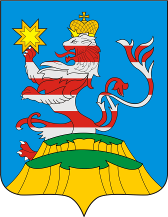 ПОСАДСКИЙВЕСТНИК2021январь, 25,понедельник,№ 2Чăваш РеспубликинСĕнтĕрвăрри районĕн администрацийĕ Й Ы Ш А Н УСĕнтĕрвăрри хули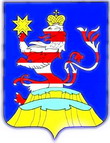 Чувашская РеспубликаАдминистрацияМариинско-Посадского районаП О С Т А Н О В Л Е Н И Е18.01.2021 № 17г. Мариинский ПосадСтатусСтатусНаименование муниципальной программы Мариинско – Посадского района Чувашской Республики, подпрограммы муниципальной программы Мариинско – Посадского района Чувашской Республики (основного мероприятия)Наименование муниципальной программы Мариинско – Посадского района Чувашской Республики, подпрограммы муниципальной программы Мариинско – Посадского района Чувашской Республики (основного мероприятия)Код бюджетной классификацииКод бюджетной классификацииКод бюджетной классификацииКод бюджетной классификацииИсточники финансированияИсточники финансированияРасходы по годам, тыс. рублейРасходы по годам, тыс. рублейРасходы по годам, тыс. рублейРасходы по годам, тыс. рублейРасходы по годам, тыс. рублейРасходы по годам, тыс. рублейРасходы по годам, тыс. рублейРасходы по годам, тыс. рублейРасходы по годам, тыс. рублейРасходы по годам, тыс. рублейРасходы по годам, тыс. рублейРасходы по годам, тыс. рублейРасходы по годам, тыс. рублейРасходы по годам, тыс. рублейРасходы по годам, тыс. рублейРасходы по годам, тыс. рублейРасходы по годам, тыс. рублейСтатусСтатусНаименование муниципальной программы Мариинско – Посадского района Чувашской Республики, подпрограммы муниципальной программы Мариинско – Посадского района Чувашской Республики (основного мероприятия)Наименование муниципальной программы Мариинско – Посадского района Чувашской Республики, подпрограммы муниципальной программы Мариинско – Посадского района Чувашской Республики (основного мероприятия)главный распорядитель бюджетных средствглавный распорядитель бюджетных средствцелевая статья расходовцелевая статья расходовИсточники финансированияИсточники финансирования20192019202020202021202220222023202320242024202520252026–20302026–20302031–20352031–2035122334455667788899101011111212131314Муниципальная программа Мариинско – Посадского района Чувашской Республики«Повышение безопасности жизнедеятельности населения и территорий Мариинско – Посадского района Чувашской Республики»«Повышение безопасности жизнедеятельности населения и территорий Мариинско – Посадского района Чувашской Республики»903903Ц800000000Ц800000000всеговсего8940,58940,52896,82896,82909,1932909,1932909,1932590,82590,8хххххххххМуниципальная программа Мариинско – Посадского района Чувашской Республики«Повышение безопасности жизнедеятельности населения и территорий Мариинско – Посадского района Чувашской Республики»«Повышение безопасности жизнедеятельности населения и территорий Мариинско – Посадского района Чувашской Республики»903903Ц830000000Ц830000000Республиканский бюджет Чувашской РеспубликиРеспубликанский бюджет Чувашской Республики6208,06208,0ххххххххххххххххМуниципальная программа Мариинско – Посадского района Чувашской Республики«Повышение безопасности жизнедеятельности населения и территорий Мариинско – Посадского района Чувашской Республики»«Повышение безопасности жизнедеятельности населения и территорий Мариинско – Посадского района Чувашской Республики»903903Ц830000000Ц850000000Ц830000000Ц850000000бюджет Мариинско – Посадского района Чувашской Республикибюджет Мариинско – Посадского района Чувашской Республики559,81224,1559,81224,120,01443,620,01443,615,01382,215,01382,215,01382,220,01443,620,01443,6хххххххххМуниципальная программа Мариинско – Посадского района Чувашской Республики«Повышение безопасности жизнедеятельности населения и территорий Мариинско – Посадского района Чувашской Республики»«Повышение безопасности жизнедеятельности населения и территорий Мариинско – Посадского района Чувашской Республики»99303099930309Ц810000000Ц850000000Ц810000000Ц850000000Бюджет городского и сельских поселенийБюджет городского и сельских поселений838,6110,0838,6110,01183,2250,01183,2250,01036,593475,41036,593475,41036,593475,4877,2250,0877,2250,0хххххххххМуниципальная программа Мариинско – Посадского района Чувашской Республики«Повышение безопасности жизнедеятельности населения и территорий Мариинско – Посадского района Чувашской Республики»«Повышение безопасности жизнедеятельности населения и территорий Мариинско – Посадского района Чувашской Республики»ххххвнебюджетные источникивнебюджетные источникиххххххххххххххххххПодпрограммма «Защита населения и территорий от чрезвычайных ситуаций природного и техногенного характера, обеспечение пожарной безопасности и безопасности населения на водных объектах на территории Мариинско – Посадского района Чувашской Республики»«Защита населения и территорий от чрезвычайных ситуаций природного и техногенного характера, обеспечение пожарной безопасности и безопасности населения на водных объектах на территории Мариинско – Посадского района Чувашской Республики»993993Ц810000000Ц810000000всеговсего838,6838,61183,21183,21036,5931036,5931036,593877,2877,2хххххххххПодпрограммма «Защита населения и территорий от чрезвычайных ситуаций природного и техногенного характера, обеспечение пожарной безопасности и безопасности населения на водных объектах на территории Мариинско – Посадского района Чувашской Республики»«Защита населения и территорий от чрезвычайных ситуаций природного и техногенного характера, обеспечение пожарной безопасности и безопасности населения на водных объектах на территории Мариинско – Посадского района Чувашской Республики»ххххбюджет Мариинско – Посадского района Чувашской Республикибюджет Мариинско – Посадского района Чувашской РеспубликиххххххххххххххххххПодпрограммма «Защита населения и территорий от чрезвычайных ситуаций природного и техногенного характера, обеспечение пожарной безопасности и безопасности населения на водных объектах на территории Мариинско – Посадского района Чувашской Республики»«Защита населения и территорий от чрезвычайных ситуаций природного и техногенного характера, обеспечение пожарной безопасности и безопасности населения на водных объектах на территории Мариинско – Посадского района Чувашской Республики»993993Ц810170020Ц810170020Бюджет городского и сельских поселенийБюджет городского и сельских поселений838,6838,61183,21183,21036,5931036,5931036,593877,2877,2хххххххххОсновное мероприятие 1Обеспечение деятельности государственных учреждений, реализующих на территории Мариинско – Посадского района Чувашской Республики государственную политику в области пожарной безопасностиОбеспечение деятельности государственных учреждений, реализующих на территории Мариинско – Посадского района Чувашской Республики государственную политику в области пожарной безопасности993993Ц810170020Ц810170020всеговсего838,6838,61183,21183,21036,5931036,5931036,593877,2877,2хххххххххОсновное мероприятие 1Обеспечение деятельности государственных учреждений, реализующих на территории Мариинско – Посадского района Чувашской Республики государственную политику в области пожарной безопасностиОбеспечение деятельности государственных учреждений, реализующих на территории Мариинско – Посадского района Чувашской Республики государственную политику в области пожарной безопасностиххххбюджет Мариинско – Посадского района Чувашской Республикибюджет Мариинско – Посадского района Чувашской РеспубликиххххххххххххххххххОсновное мероприятие 1Обеспечение деятельности государственных учреждений, реализующих на территории Мариинско – Посадского района Чувашской Республики государственную политику в области пожарной безопасностиОбеспечение деятельности государственных учреждений, реализующих на территории Мариинско – Посадского района Чувашской Республики государственную политику в области пожарной безопасности993993Ц810170020Ц810170020Бюджет городского и сельских поселенийБюджет городского и сельских поселений838,6838,61183,21183,21036,5931036,5931036,593877,2877,2хххххххххОсновное мероприятие 2Обеспечение деятельности государственных учреждений, реализующих мероприятия по обеспечению безопасности и защиты населения и территорий Мариинско – Посадского района Чувашской Республики от чрезвычайных ситуаций природного и техногенного характераОбеспечение деятельности государственных учреждений, реализующих мероприятия по обеспечению безопасности и защиты населения и территорий Мариинско – Посадского района Чувашской Республики от чрезвычайных ситуаций природного и техногенного характераххххвсеговсегоххххххххххххххххххОсновное мероприятие 2Обеспечение деятельности государственных учреждений, реализующих мероприятия по обеспечению безопасности и защиты населения и территорий Мариинско – Посадского района Чувашской Республики от чрезвычайных ситуаций природного и техногенного характераОбеспечение деятельности государственных учреждений, реализующих мероприятия по обеспечению безопасности и защиты населения и территорий Мариинско – Посадского района Чувашской Республики от чрезвычайных ситуаций природного и техногенного характераххххбюджет Мариинско – Посадского района Чувашской Республикибюджет Мариинско – Посадского района Чувашской РеспубликиххххххххххххххххххОсновное мероприятие 2Обеспечение деятельности государственных учреждений, реализующих мероприятия по обеспечению безопасности и защиты населения и территорий Мариинско – Посадского района Чувашской Республики от чрезвычайных ситуаций природного и техногенного характераОбеспечение деятельности государственных учреждений, реализующих мероприятия по обеспечению безопасности и защиты населения и территорий Мариинско – Посадского района Чувашской Республики от чрезвычайных ситуаций природного и техногенного характераххххБюджет городского и сельских поселенийБюджет городского и сельских поселенийххххххххххххххххххОсновное мероприятие 3Обеспечение деятельности государственных учреждений, реализующих мероприятия по подготовке населения Мариинско – Посадского района Чувашской Республики к действиям в чрезвычайных ситуациях природного и техногенного характераОбеспечение деятельности государственных учреждений, реализующих мероприятия по подготовке населения Мариинско – Посадского района Чувашской Республики к действиям в чрезвычайных ситуациях природного и техногенного характераххххвсеговсегоххххххххххххххххххОсновное мероприятие 3Обеспечение деятельности государственных учреждений, реализующих мероприятия по подготовке населения Мариинско – Посадского района Чувашской Республики к действиям в чрезвычайных ситуациях природного и техногенного характераОбеспечение деятельности государственных учреждений, реализующих мероприятия по подготовке населения Мариинско – Посадского района Чувашской Республики к действиям в чрезвычайных ситуациях природного и техногенного характераххххбюджет Мариинско – Посадского района Чувашской Республикибюджет Мариинско – Посадского района Чувашской РеспубликиххххххххххххххххххОсновное мероприятие 3Обеспечение деятельности государственных учреждений, реализующих мероприятия по подготовке населения Мариинско – Посадского района Чувашской Республики к действиям в чрезвычайных ситуациях природного и техногенного характераОбеспечение деятельности государственных учреждений, реализующих мероприятия по подготовке населения Мариинско – Посадского района Чувашской Республики к действиям в чрезвычайных ситуациях природного и техногенного характераххххБюджет городского и сельских поселенийБюджет городского и сельских поселенийххххххххххххххххххОсновное мероприятие 4Развитие гражданской обороны, повышение уровня готовности территориальной подсистемы Мариинско – Посадского района Чувашской Республики единой государственной системы предупреждения и ликвидации чрезвычайных ситуаций к оперативному реагированию на чрезвычайные ситуации природного и техногенного характера, пожары и происшествия на водных объектахРазвитие гражданской обороны, повышение уровня готовности территориальной подсистемы Мариинско – Посадского района Чувашской Республики единой государственной системы предупреждения и ликвидации чрезвычайных ситуаций к оперативному реагированию на чрезвычайные ситуации природного и техногенного характера, пожары и происшествия на водных объектахххххвсеговсегоххххххххххххххххххОсновное мероприятие 4Развитие гражданской обороны, повышение уровня готовности территориальной подсистемы Мариинско – Посадского района Чувашской Республики единой государственной системы предупреждения и ликвидации чрезвычайных ситуаций к оперативному реагированию на чрезвычайные ситуации природного и техногенного характера, пожары и происшествия на водных объектахРазвитие гражданской обороны, повышение уровня готовности территориальной подсистемы Мариинско – Посадского района Чувашской Республики единой государственной системы предупреждения и ликвидации чрезвычайных ситуаций к оперативному реагированию на чрезвычайные ситуации природного и техногенного характера, пожары и происшествия на водных объектахххххбюджет Мариинско – Посадского района Чувашской Республикибюджет Мариинско – Посадского района Чувашской РеспубликиххххххххххххххххххОсновное мероприятие 4Развитие гражданской обороны, повышение уровня готовности территориальной подсистемы Мариинско – Посадского района Чувашской Республики единой государственной системы предупреждения и ликвидации чрезвычайных ситуаций к оперативному реагированию на чрезвычайные ситуации природного и техногенного характера, пожары и происшествия на водных объектахРазвитие гражданской обороны, повышение уровня готовности территориальной подсистемы Мариинско – Посадского района Чувашской Республики единой государственной системы предупреждения и ликвидации чрезвычайных ситуаций к оперативному реагированию на чрезвычайные ситуации природного и техногенного характера, пожары и происшествия на водных объектахххххБюджет городского и сельских поселенийБюджет городского и сельских поселенийххххххххххххххххххОсновное мероприятие 5Совершенствование функционирования органов управления территориальной подсистемы Мариинско – Посадского района Чувашской Республики единой государственной системы предупреждения и ликвидации чрезвычайных ситуаций, систем оповещения и информирования населенияСовершенствование функционирования органов управления территориальной подсистемы Мариинско – Посадского района Чувашской Республики единой государственной системы предупреждения и ликвидации чрезвычайных ситуаций, систем оповещения и информирования населенияххххвсеговсегоххххххххххххххххххОсновное мероприятие 5Совершенствование функционирования органов управления территориальной подсистемы Мариинско – Посадского района Чувашской Республики единой государственной системы предупреждения и ликвидации чрезвычайных ситуаций, систем оповещения и информирования населенияСовершенствование функционирования органов управления территориальной подсистемы Мариинско – Посадского района Чувашской Республики единой государственной системы предупреждения и ликвидации чрезвычайных ситуаций, систем оповещения и информирования населенияххххбюджет Мариинско – Посадского района Чувашской Республикибюджет Мариинско – Посадского района Чувашской РеспубликиххххххххххххххххххОсновное мероприятие 5Совершенствование функционирования органов управления территориальной подсистемы Мариинско – Посадского района Чувашской Республики единой государственной системы предупреждения и ликвидации чрезвычайных ситуаций, систем оповещения и информирования населенияСовершенствование функционирования органов управления территориальной подсистемы Мариинско – Посадского района Чувашской Республики единой государственной системы предупреждения и ликвидации чрезвычайных ситуаций, систем оповещения и информирования населенияххххБюджет городского и сельских поселенийБюджет городского и сельских поселенийххххххххххххххххххПодпрограмма «Профилактика терроризма и экстремистской деятельности в Мариинско – Посадском районе Чувашской Республики»«Профилактика терроризма и экстремистской деятельности в Мариинско – Посадском районе Чувашской Республики»903903Ц830000000Ц830000000всеговсего6767,86767,820,020,015,015,015,020,020,0хххххххххПодпрограмма «Профилактика терроризма и экстремистской деятельности в Мариинско – Посадском районе Чувашской Республики»«Профилактика терроризма и экстремистской деятельности в Мариинско – Посадском районе Чувашской Республики»903903Ц830000000Ц830000000Республиканский бюджет Чувашской РеспубликиРеспубликанский бюджет Чувашской Республики6208,06208,0ххххххххххххххххПодпрограмма «Профилактика терроризма и экстремистской деятельности в Мариинско – Посадском районе Чувашской Республики»«Профилактика терроризма и экстремистской деятельности в Мариинско – Посадском районе Чувашской Республики»903903Ц830000000Ц830000000бюджет Мариинско – Посадского района Чувашской Республикибюджет Мариинско – Посадского района Чувашской Республики559,8559,820,020,015,015,015,020,020,0хххххххххПодпрограмма «Профилактика терроризма и экстремистской деятельности в Мариинско – Посадском районе Чувашской Республики»«Профилактика терроризма и экстремистской деятельности в Мариинско – Посадском районе Чувашской Республики»ххххБюджет городского и сельских поселенийБюджет городского и сельских поселенийххххххххххххххххххОсновное мероприятие 1Совершенствование взаимодействия органов исполнительной власти Мариинско – Посадского района Чувашской Республики и институтов гражданского общества в работе по профилактике терроризма и экстремистской деятельностиСовершенствование взаимодействия органов исполнительной власти Мариинско – Посадского района Чувашской Республики и институтов гражданского общества в работе по профилактике терроризма и экстремистской деятельностиххххвсеговсегохххххххххххОсновное мероприятие 1Совершенствование взаимодействия органов исполнительной власти Мариинско – Посадского района Чувашской Республики и институтов гражданского общества в работе по профилактике терроризма и экстремистской деятельностиСовершенствование взаимодействия органов исполнительной власти Мариинско – Посадского района Чувашской Республики и институтов гражданского общества в работе по профилактике терроризма и экстремистской деятельностиххххбюджет Мариинско – Посадского района Чувашской Республикибюджет Мариинско – Посадского района Чувашской РеспубликиххххххххххххххххххОсновное мероприятие 2Укрепление стабильности в обществеУкрепление стабильности в обществеххххвсеговсегоххххххххххххххххххОсновное мероприятие 2Укрепление стабильности в обществеУкрепление стабильности в обществеххххбюджет Мариинско – Посадского района Чувашской Республикибюджет Мариинско – Посадского района Чувашской РеспубликиххххххххххххххххххОсновное мероприятие 3Образовательно-воспитательные, культурно-массовые и спортивные мероприятияОбразовательно-воспитательные, культурно-массовые и спортивные мероприятияххххвсеговсегохххххххОсновное мероприятие 3Образовательно-воспитательные, культурно-массовые и спортивные мероприятияОбразовательно-воспитательные, культурно-массовые и спортивные мероприятияххххбюджет Мариинско – Посадского района Чувашской Республикибюджет Мариинско – Посадского района Чувашской РеспубликиххххххххххххххххххОсновное мероприятие 4Информационная работа по профилактике терроризма и экстремистской деятельностиИнформационная работа по профилактике терроризма и экстремистской деятельности903903Ц830400000Ц830400000всеговсего5.05.05,05,05,05,05,05,05,0хххххххххОсновное мероприятие 4- закупка товаров, работ и услуг для муниципальных нужд (по профилактике идеологии терроризма и экстремизма)- закупка товаров, работ и услуг для муниципальных нужд (по профилактике идеологии терроризма и экстремизма)903903Ц830400000Ц830400000бюджет Мариинско – Посадского района Чувашской Республикибюджет Мариинско – Посадского района Чувашской Республики5.05.05,05,05,05,05,05,05,0хххххххххОсновное мероприятие 5Мероприятия по профилактике и соблюдению правопорядка на улицах и в других общественных местахМероприятия по профилактике и соблюдению правопорядка на улицах и в других общественных местах903903Ц830500000Ц830500000всеговсего6762,86762,8 15,0 15,0 10,0 10,0 10,0 15,0 15,0хххххххххОсновное мероприятие 5-приобретение антитеррористического и досмотрового оборудования-приобретение антитеррористического и досмотрового оборудования903903Ц830000000Ц830000000Республиканский бюджет Чувашской РеспубликиРеспубликанский бюджет Чувашской Республики6208,06208,0ххххххххххххххххОсновное мероприятие 5-приобретение антитеррористического и досмотрового оборудования-приобретение антитеррористического и досмотрового оборудования903903Ц830000000Ц830000000бюджет Мариинско – Посадского района Чувашской Республикибюджет Мариинско – Посадского района Чувашской Республики539,8539,8 х х х х ххххххххххххОсновное мероприятие 5-организацию профилактической работы, способствующей добровольной сдаче на возмездной (компенсационной) основе органам внутренних дел незарегистрированных предметов вооружения, боеприпасов, взрывчатых веществ и взрывных устройств, незаконно хранящихся у населения.-организацию профилактической работы, способствующей добровольной сдаче на возмездной (компенсационной) основе органам внутренних дел незарегистрированных предметов вооружения, боеприпасов, взрывчатых веществ и взрывных устройств, незаконно хранящихся у населения.903903Ц830500000Ц830500000бюджет Мариинско – Посадского района Чувашской Республикибюджет Мариинско – Посадского района Чувашской Республики15,015,0 15,0 15,0 10,0 10,0 10,0 15,0 15,0хххххххххОсновное мероприятие 5-организацию профилактической работы, способствующей добровольной сдаче на возмездной (компенсационной) основе органам внутренних дел незарегистрированных предметов вооружения, боеприпасов, взрывчатых веществ и взрывных устройств, незаконно хранящихся у населения.-организацию профилактической работы, способствующей добровольной сдаче на возмездной (компенсационной) основе органам внутренних дел незарегистрированных предметов вооружения, боеприпасов, взрывчатых веществ и взрывных устройств, незаконно хранящихся у населения.ххххБюджет городского и сельских поселенийБюджет городского и сельских поселенийххххххххххххххххххОсновное мероприятие 6Профилактика правонарушений со стороны членов семей участников религиозно-экстремистских объединений и псевдорелигиозных сект деструктивной направленностиПрофилактика правонарушений со стороны членов семей участников религиозно-экстремистских объединений и псевдорелигиозных сект деструктивной направленностиххххвсеговсегоххххххххххххххххххОсновное мероприятие 6Профилактика правонарушений со стороны членов семей участников религиозно-экстремистских объединений и псевдорелигиозных сект деструктивной направленностиПрофилактика правонарушений со стороны членов семей участников религиозно-экстремистских объединений и псевдорелигиозных сект деструктивной направленностиххххбюджет Мариинско – Посадского района Чувашской Республикибюджет Мариинско – Посадского района Чувашской РеспубликиххххххххххххххххххПодпрограмма «Построение (развитие) аппаратно-программного комплекса «Безопасный город» на территории Мариинско – Посадского района Чувашской Республики»«Построение (развитие) аппаратно-программного комплекса «Безопасный город» на территории Мариинско – Посадского района Чувашской Республики»903903Ц850000000Ц850000000всеговсего1334,11334,11693,61693,61857,61857,61857,61693,61693,6хххххххххПодпрограмма «Построение (развитие) аппаратно-программного комплекса «Безопасный город» на территории Мариинско – Посадского района Чувашской Республики»«Построение (развитие) аппаратно-программного комплекса «Безопасный город» на территории Мариинско – Посадского района Чувашской Республики»903903Ц850500000Ц850500000бюджет Мариинско – Посадского района Чувашской Республикибюджет Мариинско – Посадского района Чувашской Республики1224,11224,11443,61443,61382,21382,21382,21443,61443,6хххххххххПодпрограмма «Построение (развитие) аппаратно-программного комплекса «Безопасный город» на территории Мариинско – Посадского района Чувашской Республики»«Построение (развитие) аппаратно-программного комплекса «Безопасный город» на территории Мариинско – Посадского района Чувашской Республики»03090309Ц850276252Ц850276252бюджет Мариинско – Посадского городского поселениябюджет Мариинско – Посадского городского поселения110,0110,0250,0250,0475,4475,4475,4250,0250,0хххххххххОсновное мероприятие 1Создание системы обеспечения вызова экстренных оперативных служб по единому номеру «112» на территории Мариинско – Посадского района Чувашской Республики- закупка товаров, работ и услуг для муниципальных нужд Создание системы обеспечения вызова экстренных оперативных служб по единому номеру «112» на территории Мариинско – Посадского района Чувашской Республики- закупка товаров, работ и услуг для муниципальных нужд 903903Ц850576320Ц850576320всеговсегохх200,0200,080,280,280,2100,0100,0хххххххххОсновное мероприятие 1Создание системы обеспечения вызова экстренных оперативных служб по единому номеру «112» на территории Мариинско – Посадского района Чувашской Республики- закупка товаров, работ и услуг для муниципальных нужд Создание системы обеспечения вызова экстренных оперативных служб по единому номеру «112» на территории Мариинско – Посадского района Чувашской Республики- закупка товаров, работ и услуг для муниципальных нужд 903903Ц850576320Ц850576320бюджет Мариинско – Посадского района Чувашской Республикибюджет Мариинско – Посадского района Чувашской Республикихх200,0200,080,280,280,2100,0100,0хххххххххОсновное мероприятие 1ххххбюджет Мариинско – Посадского городского поселениябюджет Мариинско – Посадского городского поселенияххххххххххххххххххОсновное мероприятие 2Обеспечение безопасности населения и муниципальной (коммунальной) инфраструктурыОбеспечение безопасности населения и муниципальной (коммунальной) инфраструктуры03090309Ц850276252Ц850276252всеговсего110,0110,0250,0250,0475,4475,4475,4250,0250,0хххххххххОсновное мероприятие 2Обеспечение безопасности населения и муниципальной (коммунальной) инфраструктурыОбеспечение безопасности населения и муниципальной (коммунальной) инфраструктурыххххбюджет Мариинско – Посадского района Чувашской Республикибюджет Мариинско – Посадского района Чувашской РеспубликиххххххххххххххххххОсновное мероприятие 2Обеспечение безопасности населения и муниципальной (коммунальной) инфраструктурыОбеспечение безопасности населения и муниципальной (коммунальной) инфраструктуры03090309Ц850276252Ц850276252бюджет Мариинско – Посадского городского поселениябюджет Мариинско – Посадского городского поселения110,0110,0250,0250,0475,4475,4475,4250,0250,0хххххххххОсновное мероприятие 3Обеспечение безопасности на транспортеОбеспечение безопасности на транспортеххххвсеговсегоххххххххххххххххххОсновное мероприятие 3Обеспечение безопасности на транспортеОбеспечение безопасности на транспортеххххбюджет Мариинско – Посадского района Чувашской Республикибюджет Мариинско – Посадского района Чувашской РеспубликиххххххххххххххххххОсновное мероприятие 4Обеспечение управления оперативной обстановкой в муниципальном образованииОбеспечение управления оперативной обстановкой в муниципальном образовании903903Ц850000000Ц850000000всеговсего1224,11224,11243,61243,61302,01302,01302,01343,61343,6хххххххххОсновное мероприятие 4Обеспечение управления оперативной обстановкой в муниципальном образованииОбеспечение управления оперативной обстановкой в муниципальном образовании903903Ц850576320Ц850576320бюджет Мариинско – Посадского района Чувашской Республикибюджет Мариинско – Посадского района Чувашской Республики1224,11224,11243,61243,61302,01302,01302,01343,61343,6хххххххххЧăваш РеспубликинСěнтěрвĂрри районěнадминистрацийĕЙ Ы Ш Ă Н У№ СěнтěрвĂрри хулиЧувашская РеспубликаАдминистрацияМариинско-Посадскогорайона П О С Т А Н О В Л Е Н И Е 18.01.2016 г. № 18г. Мариинский ПосадЧăваш РеспубликинСěнтěрвĂрри районěнадминистрацийĕЙ Ы Ш Ă Н У№ СěнтěрвĂрри хулиЧувашская РеспубликаАдминистрацияМариинско-Посадскогорайона П О С Т А Н О В Л Е Н И Е 18.01.2016 г. № 21г. Мариинский ПосадСтатусНаименование муниципальной программы Мариинско- Посадского района Чувашской Республики, подпрограммы, основного мероприятияКод бюджетной классификацииКод бюджетной классификацииКод бюджетной классификацииКод бюджетной классификацииКод бюджетной классификацииИсточникифинансированияИсточникифинансированияРасходы по годам, тыс. рублейРасходы по годам, тыс. рублейРасходы по годам, тыс. рублейРасходы по годам, тыс. рублейРасходы по годам, тыс. рублейРасходы по годам, тыс. рублейРасходы по годам, тыс. рублейРасходы по годам, тыс. рублейРасходы по годам, тыс. рублейРасходы по годам, тыс. рублейРасходы по годам, тыс. рублейРасходы по годам, тыс. рублейРасходы по годам, тыс. рублейРасходы по годам, тыс. рублейРасходы по годам, тыс. рублейРасходы по годам, тыс. рублейРасходы по годам, тыс. рублейСтатусНаименование муниципальной программы Мариинско- Посадского района Чувашской Республики, подпрограммы, основного мероприятияГл.распорядительбюджетныхсредствГл.распорядительбюджетныхсредствцелеваястатьярасходовцелеваястатьярасходовцелеваястатьярасходовИсточникифинансированияИсточникифинансирования201920192020202020212021202220222023202320242024202520252026-20302026-20302031-203512334445566778899101011111212131314Муници-пальнаяпрограмма«Управление общественными финансами и муниципальным долгом Мариинско- Посадского района Чувашской Республики»ххЧ400000000Ч400000000Ч400000000всеговсего58 905,458 905,449884,349884,348762,248762,235567,335567,334241,234241,223 616,523 616,523 616,523 616,5118 082,5118 082,5118 082,5Муници-пальнаяпрограмма«Управление общественными финансами и муниципальным долгом Мариинско- Посадского района Чувашской Республики»федеральный бюджетфедеральный бюджет3 363,63 363,61983,61983,61654,21654,21690,0 875,51690,0 875,51 765,01 765,01 779,51 779,51 779,51 779,58 897,58 897,58 897,5Муници-пальнаяпрограмма«Управление общественными финансами и муниципальным долгом Мариинско- Посадского района Чувашской Республики»республиканский бюджет Чувашской Республикиреспубликанский бюджет Чувашской Республики38 353,038 353,042018,642018,642156,442156,429471,729471,728070,628070,617 984,017 984,017 984,017 984,089 920,089 920,089 920,0Муници-пальнаяпрограмма«Управление общественными финансами и муниципальным долгом Мариинско- Посадского района Чувашской Республики»хххххБюджет Мариинско- Посадского района Чувашской РеспубликиБюджет Мариинско- Посадского района Чувашской Республики17 188,817 188,85882,15882,14951,64951,64405,64405,64405,64405,63 853,03 853,03 853,03 853,019 265,019 265,019 265,0Муници-пальнаяпрограмма«Управление общественными финансами и муниципальным долгом Мариинско- Посадского района Чувашской Республики»xxxвнебюджетные источникивнебюджетные источники0,00,00,00,00,00,00,00,00,00,00,00,00,00,00,00,00,0Подпро-грамма«Совершенствование бюджетной политики и обеспечение сбалансированности консолиди-рованного бюджета Мариин- ско-Посадского района Чуваш-ской Республики»ххЧ410000000Ч410000000Ч410000000всеговсего55 273,555 273,545694,845694,844067,744067,731361,731361,730035,630035,619 963,519 963,519 963,519 963,599 817,599 817,599 817,5Подпро-грамма«Совершенствование бюджетной политики и обеспечение сбалансированности консолиди-рованного бюджета Мариин- ско-Посадского района Чуваш-ской Республики»992992Ч410000000Ч410000000Ч410000000федеральный бюджетфедеральный бюджет3 363,63 363,619183,619183,61654,21654,21 690,01 690,01 765,01 765,01 779,51 779,51 779,51 779,58 897,58 897,58 897,5Подпро-грамма«Совершенствование бюджетной политики и обеспечение сбалансированности консолиди-рованного бюджета Мариин- ско-Посадского района Чуваш-ской Республики»992992Ч410000000Ч410000000Ч410000000республиканский бюджет Чувашской Республикиреспубликанский бюджет Чувашской Республики38 353,038 353,042018,642018,61654,21654,21690,01690,01765,01765,017 984,017 984,017 984,017 984,089 920,089 920,089 920,0Подпро-грамма«Совершенствование бюджетной политики и обеспечение сбалансированности консолиди-рованного бюджета Мариин- ско-Посадского района Чуваш-ской Республики»хххххБюджет Мариинско- Посадского района Чувашской РеспубликиБюджет Мариинско- Посадского района Чувашской Республики13 556,913 556,91692,61692,6257,1257,1200,0200,0200,0200,0200,0200,0200,0200,01 000,01 000,01 000,0Подпро-грамма«Совершенствование бюджетной политики и обеспечение сбалансированности консолиди-рованного бюджета Мариин- ско-Посадского района Чуваш-ской Республики»xxxвнебюджетные источникивнебюджетные источники0,00,00,00,00,00,00,00,00,00,00,00,00,00,00,00,00,0Подпро-грамма«Совершенствование бюджетной политики и обеспечение сбалансированности консолиди-рованного бюджета Мариин- ско-Посадского района Чуваш-ской Республики»Основное мероприятие 1Развитие бюджетного планирования, формирование бюджета Мариинско-Посадского районаххЧ410173430Ч410173430Ч410173430всеговсего0,00,0200,0200,0200,0200,0200,0200,0200,0200,0200,0200,0200,0200,01000,01000,01000,0Основное мероприятие 1Развитие бюджетного планирования, формирование бюджета Мариинско-Посадского районахххххфедеральный бюджетфедеральный бюджет0,00,00,00,00,00,00,00,00,00,00,00,00,00,00,00,00,0Основное мероприятие 1Развитие бюджетного планирования, формирование бюджета Мариинско-Посадского районахххххреспубликанский бюд-республиканский бюд-0,00,00,00,00,00,00,00,00,00,00,00,00,00,00,00,00,012334445566778899101011111212131314Чувашской Республики на очередной финансовый год и плановый периоджет Чувашской Республикижет Чувашской РеспубликиЧувашской Республики на очередной финансовый год и плановый период903903Ч410173430Ч410173430Ч410173430Бюджет Мариинско- Посадского района Чувашской РеспубликиБюджет Мариинско- Посадского района Чувашской Республики0,00,0200,0200,0200,0200,0200,0200,0200,0200,0200,0200,0200,0200,01000,01000,01000,0Основное мероприятие 2Повышение доходной базы, уточнение бюджета Мариинско- Посадского района Чувашской Республики в ходе его исполнения с учетом поступлений доходовххЧ410200000Ч410200000Ч410200000всеговсего0,00,00,00,00,00,00,00,00,00,00,00,00,00,00,00,00,0Основное мероприятие 2Повышение доходной базы, уточнение бюджета Мариинско- Посадского района Чувашской Республики в ходе его исполнения с учетом поступлений доходовхххххфедеральный бюджетфедеральный бюджет0,00,00,00,00,00,00,00,00,00,00,00,00,00,00,00,00,0Основное мероприятие 2Повышение доходной базы, уточнение бюджета Мариинско- Посадского района Чувашской Республики в ходе его исполнения с учетом поступлений доходовххЧ410200000Ч410200000Ч410200000Бюджет Мариинско- Посадского района Чувашской РеспубликиБюджет Мариинско- Посадского района Чувашской Республики0,00,00,00,00,00,00,00,00,00,00,00,00,00,00,00,00,0Основное мероприятие 3Организация исполнения и подготовка отчетов об исполнении бюджета Мариинско- Посадского района Чувашской РеспубликиххЧ410300000Ч410300000Ч410300000всеговсего0,00,00,00,00,00,00,00,00,00,00,00,00,00,00,00,00,0Основное мероприятие 3Организация исполнения и подготовка отчетов об исполнении бюджета Мариинско- Посадского района Чувашской Республикихххххфедеральный бюджетфедеральный бюджет0,00,00,00,00,00,00,00,00,00,00,00,00,00,00,00,00,0Основное мероприятие 3Организация исполнения и подготовка отчетов об исполнении бюджета Мариинско- Посадского района Чувашской Республикихххххреспубликанский бюджет Чувашской Республикиреспубликанский бюджет Чувашской Республики0,00,00,00,00,00,00,00,00,00,00,00,00,00,00,00,00,0Основное мероприятие 3Организация исполнения и подготовка отчетов об исполнении бюджета Мариинско- Посадского района Чувашской РеспубликиБюджет Мариинско- Посадского района Чувашской РеспубликиБюджет Мариинско- Посадского района Чувашской Республики0,00,00,00,00,00,00,00,00,00,00,00,00,00,00,00,00,0Основное мероприятие 4Осуществление мер финансовой поддержки бюджетов сельских поселений, направленных на обеспечение их сбалансированности и повышение уровня бюджетной обеспеченности муниципальных образованийххЧ410400000Ч410400000Ч410400000всеговсего55073,555073,545695,345695,343867,743867,731361,731361,730035,630035,619763,519763,519763,519763,598817,598817,598817,5Основное мероприятие 4Осуществление мер финансовой поддержки бюджетов сельских поселений, направленных на обеспечение их сбалансированности и повышение уровня бюджетной обеспеченности муниципальных образований992992Ч410451180Ч410451180Ч410451180федеральный бюджетфедеральный бюджет1799,01799,01983,61983,61654,21654,21690,01690,01765,01765,01779,51779,51779,51779,58897,58897,58897,5Основное мероприятие 4Осуществление мер финансовой поддержки бюджетов сельских поселений, направленных на обеспечение их сбалансированности и повышение уровня бюджетной обеспеченности муниципальных образований992992Ч410455500Ч410455500Ч410455500федеральный бюджетфедеральный бюджет1564,61564,6000000000000000Основное мероприятие 4Осуществление мер финансовой поддержки бюджетов сельских поселений, направленных на обеспечение их сбалансированности и повышение уровня бюджетной обеспеченности муниципальных образований992992Ч410419982Ч410419982Ч410419982республиканский бюджет Чувашской Республикиреспубликанский бюджет Чувашской Республики0,00,00,00,00,00,00,00,00,00,00,00,00,00,00,00,00,0Основное мероприятие 4Осуществление мер финансовой поддержки бюджетов сельских поселений, направленных на обеспечение их сбалансированности и повышение уровня бюджетной обеспеченности муниципальных образований992992Ч4104SА710Ч4104SА710Ч4104SА710республиканский бюджет Чувашской Республикиреспубликанский бюджет Чувашской Республики18729,918729,919117,719117,70,00,00,00,00,00,00,00,00,00,00,00,00,0Основное мероприятие 4Осуществление мер финансовой поддержки бюджетов сельских поселений, направленных на обеспечение их сбалансированности и повышение уровня бюджетной обеспеченности муниципальных образований992992Ч4104SA720Ч4104SA720Ч4104SA720республиканский бюджет Чувашской Республикиреспубликанский бюджет Чувашской Республики0,00,00,00,05650,95650,90,00,00,00,00,00,00,00,00,00,00,0Основное мероприятие 4Осуществление мер финансовой поддержки бюджетов сельских поселений, направленных на обеспечение их сбалансированности и повышение уровня бюджетной обеспеченности муниципальных образований992992Ч4104Д0071Ч4104Д0071Ч4104Д0071республиканский бюджет Чувашской Республикиреспубликанский бюджет Чувашской Республики131,0131,0136,1136,1140,2140,2144,1144,1144,1144,1135,3135,3135,3135,3676,5676,5676,5Основное мероприятие 4Осуществление мер финансовой поддержки бюджетов сельских поселений, направленных на обеспечение их сбалансированности и повышение уровня бюджетной обеспеченности муниципальных образований992992Ч4104Д0072Ч4104Д0072Ч4104Д0072республиканский бюджет Чувашской Республикиреспубликанский бюджет Чувашской Республики19492,119492,120185,820185,836365,336365,329327,629327,627926,527926,517848,717848,717848,717848,789243,589243,589243,5Основное мероприятие 4Осуществление мер финансовой поддержки бюджетов сельских поселений, направленных на обеспечение их сбалансированности и повышение уровня бюджетной обеспеченности муниципальных образований992992Ч4104Г0040Ч4104Г0040Ч4104Г0040Бюджет Мариинско- Посадского района Чувашской РеспубликиБюджет Мариинско- Посадского района Чувашской Республики13367,713367,71500,01500,00,00,00,00,00,00,00,00,00,00,00,00,00,0Основное мероприятие 4Осуществление мер финансовой поддержки бюджетов сельских поселений, направленных на обеспечение их сбалансированности и повышение уровня бюджетной обеспеченности муниципальных образований992992Ч4104SА710Ч4104SА710Ч4104SА710Бюджет Мариинско- Посадского района Чувашской РеспубликиБюджет Мариинско- Посадского района Чувашской Республики189,2189,2193,1193,10,00,00,00,00,00,00,00,00,00,00,00,00,0Ч 4104SA720Ч 4104SA720Ч 4104SA7200,00,00,00,057,157,10,00,00,00,00,00,00,00,00,00,00,0Основное мероприятие 5Реализация мер по оптимизации муниципального долга и своевременному исполнению долговых обязательствххЧ410500000Ч410500000Ч410500000всеговсего0,00,00,00,00,00,00,00,00,00,00,00,00,00,00,00,00,0Основное мероприятие 5Реализация мер по оптимизации муниципального долга и своевременному исполнению долговых обязательствхххххфедеральный бюджетфедеральный бюджет0,00,00,00,00,00,00,00,00,00,00,00,00,00,00,00,00,0Основное мероприятие 5Реализация мер по оптимизации муниципального долга и своевременному исполнению долговых обязательствхххххреспубликанский бюджет Чувашской Республикиреспубликанский бюджет Чувашской Республики0,00,00,00,00,00,00,00,00,00,00,00,00,00,00,00,00,0Основное мероприятие 5Реализация мер по оптимизации муниципального долга и своевременному исполнению долговых обязательств992992хххБюджет Мариинско- Посадского района Чувашской РеспубликиБюджет Мариинско- Посадского района Чувашской Республики0,00,00,00,00,00,00,00,00,00,00,00,00,00,00,00,00,0Основное мероприятие 6Обеспечение долгосрочной устойчивости и сбалансированности бюджетной системы в Мариинско-Посадском районе Чувашской РеспубликиххЧ410600000Ч410600000Ч410600000всеговсего0,00,00,00,00,00,00,00,00,00,00,00,00,00,00,00,00,0Основное мероприятие 6Обеспечение долгосрочной устойчивости и сбалансированности бюджетной системы в Мариинско-Посадском районе Чувашской Республикихххххфедеральный бюджетфедеральный бюджет0,00,00,00,00,00,00,00,00,00,00,00,00,00,00,00,00,0Основное мероприятие 6Обеспечение долгосрочной устойчивости и сбалансированности бюджетной системы в Мариинско-Посадском районе Чувашской Республикихххххреспубликанский бюджет Чувашской Республикиреспубликанский бюджет Чувашской Республики0,00,00,00,00,00,00,00,00,00,00,00,00,00,00,00,00,0Основное мероприятие 6Обеспечение долгосрочной устойчивости и сбалансированности бюджетной системы в Мариинско-Посадском районе Чувашской РеспубликиБюджет Мариинско- Посадского района Чуваш-Бюджет Мариинско- Посадского района Чуваш-0,00,00,00,00,00,00,00,00,00,00,00,00,00,00,00,00,0ской Республикиской РеспубликиПодпрограмма«Повышение эффективности бюджетных расходов Мариин- ско-Посадского района Чувашской Республики»«Повышение эффективности бюджетных расходов Мариин- ско-Посадского района Чувашской Республики»ххЧ420000000всеговсего0,00,00,00,00,00,00,00,00,00,00,00,00,00,00,00,00,00,0Подпрограмма«Повышение эффективности бюджетных расходов Мариин- ско-Посадского района Чувашской Республики»«Повышение эффективности бюджетных расходов Мариин- ско-Посадского района Чувашской Республики»федеральный бюджетфедеральный бюджет0,00,00,00,00,00,00,00,00,00,00,00,00,00,00,00,00,00,0Подпрограмма«Повышение эффективности бюджетных расходов Мариин- ско-Посадского района Чувашской Республики»«Повышение эффективности бюджетных расходов Мариин- ско-Посадского района Чувашской Республики»республиканский бюджет Чувашской Республикиреспубликанский бюджет Чувашской Республики0,00,00,00,00,00,00,00,00,00,00,00,00,00,00,00,00,00,0Подпрограмма«Повышение эффективности бюджетных расходов Мариин- ско-Посадского района Чувашской Республики»«Повышение эффективности бюджетных расходов Мариин- ско-Посадского района Чувашской Республики»хххБюджет Мариинско- Посадского района Чувашской РеспубликиБюджет Мариинско- Посадского района Чувашской Республики0,00,00,00,00,00,00,00,00,00,00,00,00,00,00,00,00,00,0Подпрограмма«Повышение эффективности бюджетных расходов Мариин- ско-Посадского района Чувашской Республики»«Повышение эффективности бюджетных расходов Мариин- ско-Посадского района Чувашской Республики»xвнебюджетные источникивнебюджетные источники0,00,00,00,00,00,00,00,00,00,00,00,00,00,00,00,00,00,0Основное мероприятие 1Совершенствование бюджетного процесса в условиях внедрения программно-целевых методов управленияСовершенствование бюджетного процесса в условиях внедрения программно-целевых методов управленияххЧ420100000всеговсего0,00,00,00,00,00,00,00,00,00,00,00,00,00,00,00,00,00,0Основное мероприятие 1Совершенствование бюджетного процесса в условиях внедрения программно-целевых методов управленияСовершенствование бюджетного процесса в условиях внедрения программно-целевых методов управленияхххфедеральный бюджетфедеральный бюджет0,00,00,00,00,00,00,00,00,00,00,00,00,00,00,00,00,00,0Основное мероприятие 1Совершенствование бюджетного процесса в условиях внедрения программно-целевых методов управленияСовершенствование бюджетного процесса в условиях внедрения программно-целевых методов управления992992Ч420113500республиканский бюджет Чувашской Республикиреспубликанский бюджет Чувашской Республики0,00,00,00,00,00,00,00,00,00,00,00,00,00,00,00,00,00,0Основное мероприятие 1Совершенствование бюджетного процесса в условиях внедрения программно-целевых методов управленияСовершенствование бюджетного процесса в условиях внедрения программно-целевых методов управленияхххБюджет Мариинско- Посадского района Чувашской РеспубликиБюджет Мариинско- Посадского района Чувашской Республики0,00,00,00,00,00,00,00,00,00,00,00,00,00,00,00,00,00,0Основное мероприятие 2Повышение качества управления муниципальными финансамиПовышение качества управления муниципальными финансамиххЧ420200000всеговсего0,00,00,00,00,00,00,00,00,00,00,00,00,00,00,00,00,00,0Основное мероприятие 2Повышение качества управления муниципальными финансамиПовышение качества управления муниципальными финансамихххфедеральный бюджетфедеральный бюджет0,00,00,00,00,00,00,00,00,00,00,00,00,00,00,00,00,00,0Основное мероприятие 2Повышение качества управления муниципальными финансамиПовышение качества управления муниципальными финансамихххреспубликанский бюджет Чувашской Республикиреспубликанский бюджет Чувашской Республики0,00,00,00,00,00,00,00,00,00,00,00,00,00,00,00,00,00,0Основное мероприятие 2Повышение качества управления муниципальными финансамиПовышение качества управления муниципальными финансамихххБюджет Мариинско- Посадского района Чувашской РеспубликиБюджет Мариинско- Посадского района Чувашской Республики0,00,00,00,00,00,00,00,00,00,00,00,00,00,00,00,00,00,0Основное мероприятие 3Развитие системы внутреннего муниципального финансового контроляРазвитие системы внутреннего муниципального финансового контроляххЧ420300000всеговсего0,00,00,00,00,00,00,00,00,00,00,00,00,00,00,00,00,00,0Основное мероприятие 3Развитие системы внутреннего муниципального финансового контроляРазвитие системы внутреннего муниципального финансового контроляхххреспубликанский бюджет Чувашской Республикиреспубликанский бюджет Чувашской Республики0,00,00,00,00,00,00,00,00,00,00,00,00,00,00,00,00,00,0Основное мероприятие 3Развитие системы внутреннего муниципального финансового контроляРазвитие системы внутреннего муниципального финансового контроляхххБюджет Мариинско- Посадского района Чувашской РеспубликиБюджет Мариинско- Посадского района Чувашской Республики0,00,00,00,00,00,00,00,00,00,00,00,00,00,00,00,00,00,0Основное мероприятие 4Повышение эффективности бюджетных расходов в условиях развития контрактной системы в сфере закупок товаров, работ, услуг для обеспечения муниципальных нуждПовышение эффективности бюджетных расходов в условиях развития контрактной системы в сфере закупок товаров, работ, услуг для обеспечения муниципальных нуждххЧ420400000всеговсего0,00,00,00,00,00,00,00,00,00,00,00,00,00,00,00,00,00,0Основное мероприятие 4Повышение эффективности бюджетных расходов в условиях развития контрактной системы в сфере закупок товаров, работ, услуг для обеспечения муниципальных нуждПовышение эффективности бюджетных расходов в условиях развития контрактной системы в сфере закупок товаров, работ, услуг для обеспечения муниципальных нуждхххфедеральный бюджетфедеральный бюджет0,00,00,00,00,00,00,00,00,00,00,00,00,00,00,00,00,00,0Основное мероприятие 4Повышение эффективности бюджетных расходов в условиях развития контрактной системы в сфере закупок товаров, работ, услуг для обеспечения муниципальных нуждПовышение эффективности бюджетных расходов в условиях развития контрактной системы в сфере закупок товаров, работ, услуг для обеспечения муниципальных нуждреспубликанский бюджет Чувашской Республикиреспубликанский бюджет Чувашской Республики0,00,00,00,00,00,00,00,00,00,00,00,00,00,00,00,00,00,0Основное мероприятие 4Повышение эффективности бюджетных расходов в условиях развития контрактной системы в сфере закупок товаров, работ, услуг для обеспечения муниципальных нуждПовышение эффективности бюджетных расходов в условиях развития контрактной системы в сфере закупок товаров, работ, услуг для обеспечения муниципальных нуждхххБюджет Мариинско- Посадского района Чувашской РеспубликиБюджет Мариинско- Посадского района Чувашской Республики0,00,00,00,00,00,00,00,00,00,00,00,00,00,00,00,00,00,0Основное мероприятие 5Повышение эффективности бюджетных инвестицийПовышение эффективности бюджетных инвестицийххЧ420500000всеговсего0,00,00,00,00,00,00,00,00,00,00,00,00,00,00,00,00,00,0Основное мероприятие 5Повышение эффективности бюджетных инвестицийПовышение эффективности бюджетных инвестицийхххфедеральный бюджетфедеральный бюджет0,00,00,00,00,00,00,00,00,00,00,00,00,00,00,00,00,00,0Основное мероприятие 5Повышение эффективности бюджетных инвестицийПовышение эффективности бюджетных инвестицийхххреспубликанский бюджет Чувашской Республикиреспубликанский бюджет Чувашской Республики0,00,00,00,00,00,00,00,00,00,00,00,00,00,00,00,00,00,0Основноемероприя-Повышение эффективности деятельности органов местногоПовышение эффективности деятельности органов местногоххЧ420600000всеговсего0,00,00,00,00,00,00,00,00,00,00,00,00,00,00,00,00,00,0Основноемероприя-Повышение эффективности деятельности органов местногоПовышение эффективности деятельности органов местногохххфедеральный бюджетфедеральный бюджет0,00,00,00,00,00,00,00,00,00,00,00,00,00,00,00,00,00,0122334556677889910101111121213131414тие 6самоуправления Мариинско- Посадского района Чувашской Республики и муниципальных учреждений Мариинско- Посадского района Чувашской Республикисамоуправления Мариинско- Посадского района Чувашской Республики и муниципальных учреждений Мариинско- Посадского района Чувашской Республикихххреспубликанский бюджет Чувашской Республикиреспубликанский бюджет Чувашской Республики0,00,00,00,00,00,00,00,00,00,00,00,00,00,00,00,00,00,0тие 6самоуправления Мариинско- Посадского района Чувашской Республики и муниципальных учреждений Мариинско- Посадского района Чувашской Республикисамоуправления Мариинско- Посадского района Чувашской Республики и муниципальных учреждений Мариинско- Посадского района Чувашской РеспубликихххБюджет Мариинско- Посадского района Чувашской РеспубликиБюджет Мариинско- Посадского района Чувашской Республики0,00,00,00,00,00,00,00,00,00,00,00,00,00,00,00,00,00,0Основное мероприятие 7Развитие государственной интегрированной информационной системы управления общественными финансами «Электронный бюджет» в Чувашской РеспубликеРазвитие государственной интегрированной информационной системы управления общественными финансами «Электронный бюджет» в Чувашской РеспубликеххЧ420700000всеговсего0,00,00,00,00,00,00,00,00,00,00,00,00,00,00,00,00,00,0Основное мероприятие 7Развитие государственной интегрированной информационной системы управления общественными финансами «Электронный бюджет» в Чувашской РеспубликеРазвитие государственной интегрированной информационной системы управления общественными финансами «Электронный бюджет» в Чувашской Республикехххфедеральный бюджетфедеральный бюджет0,00,00,00,00,00,00,00,00,00,00,00,00,00,00,00,00,00,0Основное мероприятие 7Развитие государственной интегрированной информационной системы управления общественными финансами «Электронный бюджет» в Чувашской РеспубликеРазвитие государственной интегрированной информационной системы управления общественными финансами «Электронный бюджет» в Чувашской Республикехххреспубликанский бюджет Чувашской Республикиреспубликанский бюджет Чувашской Республики0,00,00,00,00,00,00,00,00,00,00,00,00,00,00,00,00,00,0Основное мероприятие 7Развитие государственной интегрированной информационной системы управления общественными финансами «Электронный бюджет» в Чувашской РеспубликеРазвитие государственной интегрированной информационной системы управления общественными финансами «Электронный бюджет» в Чувашской РеспубликехххБюджет Мариинско- Посадского района Чувашской РеспубликиБюджет Мариинско- Посадского района Чувашской Республики0,00,00,00,00,00,00,00,00,00,00,00,00,00,00,00,00,00,0Основное мероприятие 8Развитие системы внешнего муниципального финансового контроляРазвитие системы внешнего муниципального финансового контроляххЧ420800000всеговсего0,00,00,00,00,00,00,00,00,00,00,00,00,00,00,00,00,00,0Основное мероприятие 8Развитие системы внешнего муниципального финансового контроляРазвитие системы внешнего муниципального финансового контроляхххфедеральный бюджетфедеральный бюджет0,00,00,00,00,00,00,00,00,00,00,00,00,00,00,00,00,00,0Основное мероприятие 8Развитие системы внешнего муниципального финансового контроляРазвитие системы внешнего муниципального финансового контроляхххреспубликанский бюджет Чувашской Республикиреспубликанский бюджет Чувашской Республики0,00,00,00,00,00,00,00,00,00,00,00,00,00,00,00,00,00,0Основное мероприятие 9Обеспечение открытости и прозрачности общественных финансов Мариинско-Посадского района Чувашской РеспубликиОбеспечение открытости и прозрачности общественных финансов Мариинско-Посадского района Чувашской Республики992992Ч421000000всеговсего0,00,00,00,00,00,00,00,00,00,00,00,00,00,00,00,00,00,0Основное мероприятие 9Обеспечение открытости и прозрачности общественных финансов Мариинско-Посадского района Чувашской РеспубликиОбеспечение открытости и прозрачности общественных финансов Мариинско-Посадского района Чувашской Республикихххреспубликанский бюджет Чувашской Республикиреспубликанский бюджет Чувашской Республики0,00,00,00,00,00,00,00,00,00,00,00,00,00,00,00,00,00,0Основное мероприятие 9Обеспечение открытости и прозрачности общественных финансов Мариинско-Посадского района Чувашской РеспубликиОбеспечение открытости и прозрачности общественных финансов Мариинско-Посадского района Чувашской Республики992992Ч421079440Бюджет Мариинско- Посадского района Чувашской РеспубликиБюджет Мариинско- Посадского района Чувашской Республики0,00,00,00,00,00,00,00,00,00,00,00,00,00,00,00,00,00,0Подпрограмма«Обеспечение реализации муниципальной программы «Управление общественными финансами и муниципальным долгом Мариинско-Посадского района Чувашской Республики»«Обеспечение реализации муниципальной программы «Управление общественными финансами и муниципальным долгом Мариинско-Посадского района Чувашской Республики»хххвсеговсего3 631,93 631,94189,90,84189,90,83 859,33 859,32 894,52 894,53 653,03 653,03 653,03 653,03 653,03 653,018 265,018 265,018 265,018 265,0Подпрограмма«Обеспечение реализации муниципальной программы «Управление общественными финансами и муниципальным долгом Мариинско-Посадского района Чувашской Республики»«Обеспечение реализации муниципальной программы «Управление общественными финансами и муниципальным долгом Мариинско-Посадского района Чувашской Республики»хххфедеральный бюджетфедеральный бюджет0,00,00,00,00,00,00,00,00,00,00,00,00,00,00,00,00,00,0Подпрограмма«Обеспечение реализации муниципальной программы «Управление общественными финансами и муниципальным долгом Мариинско-Посадского района Чувашской Республики»«Обеспечение реализации муниципальной программы «Управление общественными финансами и муниципальным долгом Мариинско-Посадского района Чувашской Республики»итогоитогохреспубликанский бюджет Чувашской Республикиреспубликанский бюджет Чувашской Республики0,00,00,00,00,00,00,00,00,00,00,00,00,00,00,00,00,00,0Подпрограмма«Обеспечение реализации муниципальной программы «Управление общественными финансами и муниципальным долгом Мариинско-Посадского района Чувашской Республики»«Обеспечение реализации муниципальной программы «Управление общественными финансами и муниципальным долгом Мариинско-Посадского района Чувашской Республики»хххреспубликанский бюджет Чувашской Республикиреспубликанский бюджет Чувашской Республики0,00,00,00,00,00,00,00,00,00,00,00,00,00,00,00,00,00,0Подпрограмма«Обеспечение реализации муниципальной программы «Управление общественными финансами и муниципальным долгом Мариинско-Посадского района Чувашской Республики»«Обеспечение реализации муниципальной программы «Управление общественными финансами и муниципальным долгом Мариинско-Посадского района Чувашской Республики»хххреспубликанский бюджет Чувашской Республикиреспубликанский бюджет Чувашской Республики0,00,00,00,00,00,00,00,00,00,00,00,00,00,00,00,00,00,0Подпрограмма«Обеспечение реализации муниципальной программы «Управление общественными финансами и муниципальным долгом Мариинско-Посадского района Чувашской Республики»«Обеспечение реализации муниципальной программы «Управление общественными финансами и муниципальным долгом Мариинско-Посадского района Чувашской Республики»905,992905,992Ч4Э0100200Бюджет Мариинско- Посадского района Чувашской РеспубликиБюджет Мариинско- Посадского района Чувашской Республики3631,93631,94189,54189,53859,33859,32894,52894,53653,03653,03653,03653,03653,03653,018265,018265,018265,018265,0СтатусНаименование подпрограммы муниципальной программы Мариинско-Посадского района Чувашской Республики (основного мероприятия, мероприятия)Задача подпрограммымуниципальной программы Мариинско- Посадского района Чувашской РеспубликиОтветственныйисполнительКод бюджетной классификацииКод бюджетной классификацииКод бюджетной классификацииКод бюджетной классификацииИсточникифинансированияРасходы по годам, тыс. рублейРасходы по годам, тыс. рублейРасходы по годам, тыс. рублейРасходы по годам, тыс. рублейРасходы по годам, тыс. рублейРасходы по годам, тыс. рублейРасходы по годам, тыс. рублейРасходы по годам, тыс. рублейРасходы по годам, тыс. рублейСтатусНаименование подпрограммы муниципальной программы Мариинско-Посадского района Чувашской Республики (основного мероприятия, мероприятия)Задача подпрограммымуниципальной программы Мариинско- Посадского района Чувашской РеспубликиОтветственныйисполнительглавныйраспо-ряди-тельбюджетныхсредствраздел,под-разделцелевая статья расходовгруппа(под-группа)видарас-ходовИсточникифинансирования20192020202120222023202420252026203020312035123456789101112131415161718Подпрограмма«Совершенствование бюджетной политики и обеспечение сбалансированности консолидированного бюджета Мариин- ско-Посадского района Чувашской Республики»ответственный исполнитель - финансовый отдел администрации Мариинско-Посадского района Чувашской РеспубликиххЧ410000000хвсего55273,545694,844067,731361,730035,619963,519963,599817,599817,5Подпрограмма«Совершенствование бюджетной политики и обеспечение сбалансированности консолидированного бюджета Мариин- ско-Посадского района Чувашской Республики»ответственный исполнитель - финансовый отдел администрации Мариинско-Посадского района Чувашской Республики9920203Ч41000000хфедеральный бюджет3363,61983,61654,21690,01765,01779,51779,58897,58897,5Подпрограмма«Совершенствование бюджетной политики и обеспечение сбалансированности консолидированного бюджета Мариин- ско-Посадского района Чувашской Республики»ответственный исполнитель - финансовый отдел администрации Мариинско-Посадского района Чувашской Республики992,903,957,974010607091403Ч41000000хреспубликанский бюджет Чувашской Республики38353,042018,642156,429471,728070,617984,017984,089920,089920,0Подпрограмма«Совершенствование бюджетной политики и обеспечение сбалансированности консолидированного бюджета Мариин- ско-Посадского района Чувашской Республики»ответственный исполнитель - финансовый отдел администрации Мариинско-Посадского района Чувашской Республики903,957,974, 992010401110709Ч41000000хБюджет Мариинско- Посадского района Чувашской Республики13556,91692,6257,1200,0200,0200,0200,01000,01000,0Основное мероприятие 1Развитие бюджетного планирования, формирование бюджета Мариинско- Посадского района Чувашской Республики на очередной финансовый год и плановый периодсовершенствование бюджетной политики, создание прочной финансовой основы в рамках бюджетного планирования для социальноэкономических преобразований, обеспечения социальных гарантий населению, развития общественной инфраструктурыответственный исполнитель - финансовый отдел администрации Мариин- ско-Посадского района Чувашской Республики9030111Ч410173430870всего0,0200,0200,0200,0200,0200,0200,01000,01000,0Основное мероприятие 1Развитие бюджетного планирования, формирование бюджета Мариинско- Посадского района Чувашской Республики на очередной финансовый год и плановый периодсовершенствование бюджетной политики, создание прочной финансовой основы в рамках бюджетного планирования для социальноэкономических преобразований, обеспечения социальных гарантий населению, развития общественной инфраструктурыответственный исполнитель - финансовый отдел администрации Мариин- ско-Посадского района Чувашской Республикиххххреспубликанский бюджет Чувашской Республики0,00,00,00,00,00,00,00,00,0Основное мероприятие 1Развитие бюджетного планирования, формирование бюджета Мариинско- Посадского района Чувашской Республики на очередной финансовый год и плановый периодсовершенствование бюджетной политики, создание прочной финансовой основы в рамках бюджетного планирования для социальноэкономических преобразований, обеспечения социальных гарантий населению, развития общественной инфраструктурыответственный исполнитель - финансовый отдел администрации Мариин- ско-Посадского района Чувашской Республики9030111Ч410173430870Бюджет Мариинско- Посадского района Чувашской Республики0,0200,0200,0200,0200,0200,0200,01000,01000,0Основное мероприятие 1Развитие бюджетного планирования, формирование бюджета Мариинско- Посадского района Чувашской Республики на очередной финансовый год и плановый периодсовершенствование бюджетной политики, создание прочной финансовой основы в рамках бюджетного планирования для социальноэкономических преобразований, обеспечения социальных гарантий населению, развития общественной инфраструктурыответственный исполнитель - финансовый отдел администрации Мариин- ско-Посадского района Чувашской Республикиххххвнебюджетные источники0,00,00,00,00,00,00,00,00,0Целевой индикатор и показатель Муниципальной программы, подпрограммы, увязанные с основным мероприятием 1Целевой индикатор и показатель Муниципальной программы, подпрограммы, увязанные с основным мероприятием 1Отношение объема просроченной кредиторской задолженности бюджета Мариинско- Посадского района Чувашской Республики к объему расходов бюджета Мариинско-Посадского района Чувашской Республики, процентовОтношение объема просроченной кредиторской задолженности бюджета Мариинско- Посадского района Чувашской Республики к объему расходов бюджета Мариинско-Посадского района Чувашской Республики, процентовОтношение объема просроченной кредиторской задолженности бюджета Мариинско- Посадского района Чувашской Республики к объему расходов бюджета Мариинско-Посадского района Чувашской Республики, процентовОтношение объема просроченной кредиторской задолженности бюджета Мариинско- Посадского района Чувашской Республики к объему расходов бюджета Мариинско-Посадского района Чувашской Республики, процентовОтношение объема просроченной кредиторской задолженности бюджета Мариинско- Посадского района Чувашской Республики к объему расходов бюджета Мариинско-Посадского района Чувашской Республики, процентовОтношение объема просроченной кредиторской задолженности бюджета Мариинско- Посадского района Чувашской Республики к объему расходов бюджета Мариинско-Посадского района Чувашской Республики, процентовОтношение объема просроченной кредиторской задолженности бюджета Мариинско- Посадского района Чувашской Республики к объему расходов бюджета Мариинско-Посадского района Чувашской Республики, процентов0,00,00,00,00,00,00,00,00,0Мероприятие1.1Разработка бюджетных проектировок и направление их главным распорядителям бюджетных средствответственный исполнитель - финансовый отдел администрации Мариин- ско-Посадского района Чувашской Республикиххххвсего0,00,00,00,00,00,00,00,00,0Мероприятие1.1Разработка бюджетных проектировок и направление их главным распорядителям бюджетных средствответственный исполнитель - финансовый отдел администрации Мариин- ско-Посадского района Чувашской Республикиххххфедеральный бюджет0,00,00,00,00,00,00,00,00,0Мероприятие1.1Разработка бюджетных проектировок и направление их главным распорядителям бюджетных средствответственный исполнитель - финансовый отдел администрации Мариин- ско-Посадского района Чувашской Республикиххххреспубликанский бюджет Чувашской Республики0,00,00,00,00,00,00,00,00,0Мероприятие1.1Разработка бюджетных проектировок и направление их главным распорядителям бюджетных средствответственный исполнитель - финансовый отдел администрации Мариин- ско-Посадского района Чувашской РеспубликиххххБюджет Мариинско- Посадского района Чувашской Республики0,00,00,00,00,00,00,00,00,0Мероприятие1.2Резервный фонд администрации Мариинско- Посадского района Чувашской Республикиответственный исполнитель - финансовый отдел администрации Мариин- ско-Посадского района Чувашской Республикиххххвсего0,0200,0200,0200,0200,0200,0200,01000,01000,0Мероприятие1.2Резервный фонд администрации Мариинско- Посадского района Чувашской Республикиответственный исполнитель - финансовый отдел администрации Мариин- ско-Посадского района Чувашской Республикиххххфедеральный бюджет0,00,00,00,00,00,00,00,00,0Мероприятие1.2Резервный фонд администрации Мариинско- Посадского района Чувашской Республикиответственный исполнитель - финансовый отдел администрации Мариин- ско-Посадского района Чувашской Республикиххххреспубликанский бюджет Чувашской Республики0,00,00,00,00,00,00,00,00,0Мероприятие1.2Резервный фонд администрации Мариинско- Посадского района Чувашской Республикиответственный исполнитель - финансовый отдел администрации Мариин- ско-Посадского района Чувашской Республики9030111Ч410173430870Бюджет Мариинско- Посадского района Чувашской Республики0,0200,0200,0200,0200,0200,0200,01000,01000,0Мероприятие1.2Резервный фонд администрации Мариинско- Посадского района Чувашской Республикиответственный исполнитель - финансовый отдел администрации Мариин- ско-Посадского района Чувашской Республикиххххвнебюджетные источники0,00,00,00,00,00,00,00,00,0МероприятиеАнализ предложений главныхответственный исполнитель -ххххвсего0,00,00,00,00,00,00,00,00,0МероприятиеАнализ предложений главныхответственный исполнитель -ххххфедеральный бюджет0,00,00,00,00,00,00,00,00,01234567891011121314151617181.3распорядителей бюджетных средств по бюджетным проектировкам и подготовка проекта решения о бюджете Мариинско- Посадского района Чувашской Республики на очередной финансовый год и плановый периодфинансовый отдел администрации Мариин- ско-Посадского района Чувашской Республикиххххреспубликанский бюджет Чувашской Республики0,00,00,00,00,00,00,00,00,01.3распорядителей бюджетных средств по бюджетным проектировкам и подготовка проекта решения о бюджете Мариинско- Посадского района Чувашской Республики на очередной финансовый год и плановый периодфинансовый отдел администрации Мариин- ско-Посадского района Чувашской РеспубликиххххБюджет Мариинско- Посадского района Чувашской Республики0,00,00,00,00,00,00,00,00,0Мероприятие1.4Проведение в Собрании депутатов Мариинско- Посадского района Чувашской Республики работы, связанной с рассмотрением проекта решения о бюджете Мариин- ско-Посадского района Чувашской Республики на очередной финансовый год и плановый периодответственный исполнитель - финансовый отдел администрации Мариин- ско-Посадского района Чувашской Республикиххххвсего0,00,00,00,00,00,00,00,00,0Мероприятие1.4Проведение в Собрании депутатов Мариинско- Посадского района Чувашской Республики работы, связанной с рассмотрением проекта решения о бюджете Мариин- ско-Посадского района Чувашской Республики на очередной финансовый год и плановый периодответственный исполнитель - финансовый отдел администрации Мариин- ско-Посадского района Чувашской Республикиххххфедеральный бюджет0,00,00,00,00,00,00,00,00,0Мероприятие1.4Проведение в Собрании депутатов Мариинско- Посадского района Чувашской Республики работы, связанной с рассмотрением проекта решения о бюджете Мариин- ско-Посадского района Чувашской Республики на очередной финансовый год и плановый периодответственный исполнитель - финансовый отдел администрации Мариин- ско-Посадского района Чувашской Республикиххххреспубликанский бюджет Чувашской Республики0,00,00,00,00,00,00,00,00,0Мероприятие1.4Проведение в Собрании депутатов Мариинско- Посадского района Чувашской Республики работы, связанной с рассмотрением проекта решения о бюджете Мариин- ско-Посадского района Чувашской Республики на очередной финансовый год и плановый периодответственный исполнитель - финансовый отдел администрации Мариин- ско-Посадского района Чувашской РеспубликиххххБюджет Мариинско- Посадского района Чувашской Республики0,00,00,00,00,00,00,00,00,0Основное ме- роприя- тие 2Повышение доходной базы, уточнение бюджета Мариинско- Посадского района Чувашской Республики в ходе его исполнения с учетом поступлений доходов в бюджет Мариин- ско-Посадского района Чувашской Республикиобеспечение роста собственных доходов консолидированного бюджета Мариинско- Посадского района Чувашской Республики, рациональное использование механизма предоставления налоговых льготответственный исполнитель - финансовый отдел администрации Мариин- ско-Посадского района Чувашской РеспубликиххЧ410200000хвсего0,00,00,00,00,00,00,00,00,0Основное ме- роприя- тие 2Повышение доходной базы, уточнение бюджета Мариинско- Посадского района Чувашской Республики в ходе его исполнения с учетом поступлений доходов в бюджет Мариин- ско-Посадского района Чувашской Республикиобеспечение роста собственных доходов консолидированного бюджета Мариинско- Посадского района Чувашской Республики, рациональное использование механизма предоставления налоговых льготответственный исполнитель - финансовый отдел администрации Мариин- ско-Посадского района Чувашской Республикиххххфедеральный бюджет0,00,00,00,00,00,00,00,00,0Основное ме- роприя- тие 2Повышение доходной базы, уточнение бюджета Мариинско- Посадского района Чувашской Республики в ходе его исполнения с учетом поступлений доходов в бюджет Мариин- ско-Посадского района Чувашской Республикиобеспечение роста собственных доходов консолидированного бюджета Мариинско- Посадского района Чувашской Республики, рациональное использование механизма предоставления налоговых льготответственный исполнитель - финансовый отдел администрации Мариин- ско-Посадского района Чувашской Республикиххххреспубликанский бюджет Чувашской Республики0,00,00,00,00,00,00,00,00,0Основное ме- роприя- тие 2Повышение доходной базы, уточнение бюджета Мариинско- Посадского района Чувашской Республики в ходе его исполнения с учетом поступлений доходов в бюджет Мариин- ско-Посадского района Чувашской Республикиобеспечение роста собственных доходов консолидированного бюджета Мариинско- Посадского района Чувашской Республики, рациональное использование механизма предоставления налоговых льготответственный исполнитель - финансовый отдел администрации Мариин- ско-Посадского района Чувашской РеспубликиххххБюджет Мариинско- Посадского района Чувашской Республики0,00,00,00,00,00,00,00,00,0Основное ме- роприя- тие 2Повышение доходной базы, уточнение бюджета Мариинско- Посадского района Чувашской Республики в ходе его исполнения с учетом поступлений доходов в бюджет Мариин- ско-Посадского района Чувашской Республикиобеспечение роста собственных доходов консолидированного бюджета Мариинско- Посадского района Чувашской Республики, рациональное использование механизма предоставления налоговых льготответственный исполнитель - финансовый отдел администрации Мариин- ско-Посадского района Чувашской Республикиххххвнебюджетные источники0,00,00,00,00,00,00,00,00,00,00,00,00,00,00,00,00,00,0Целевые показатели (индикаторы) МуниципальнойЦелевые показатели (индикаторы) МуниципальнойТемп роста налоговых и неналоговых доходов консолидированного бюджета Мариинско- Посадского района Чувашской Республики (к предыдущему году), процентовТемп роста налоговых и неналоговых доходов консолидированного бюджета Мариинско- Посадского района Чувашской Республики (к предыдущему году), процентовТемп роста налоговых и неналоговых доходов консолидированного бюджета Мариинско- Посадского района Чувашской Республики (к предыдущему году), процентовТемп роста налоговых и неналоговых доходов консолидированного бюджета Мариинско- Посадского района Чувашской Республики (к предыдущему году), процентовТемп роста налоговых и неналоговых доходов консолидированного бюджета Мариинско- Посадского района Чувашской Республики (к предыдущему году), процентовТемп роста налоговых и неналоговых доходов консолидированного бюджета Мариинско- Посадского района Чувашской Республики (к предыдущему году), процентовТемп роста налоговых и неналоговых доходов консолидированного бюджета Мариинско- Посадского района Чувашской Республики (к предыдущему году), процентов99,5101,4101101,2101,4102102,2102,6103123456789101112131415161718программы, подпрограммы, увязанные с основным мероприятием 2программы, подпрограммы, увязанные с основным мероприятием 2Темп роста налоговых и неналоговых доходов бюджета Мариинско-Посадского района Чувашской Республики (к предыдущему году), процентовТемп роста налоговых и неналоговых доходов бюджета Мариинско-Посадского района Чувашской Республики (к предыдущему году), процентовТемп роста налоговых и неналоговых доходов бюджета Мариинско-Посадского района Чувашской Республики (к предыдущему году), процентовТемп роста налоговых и неналоговых доходов бюджета Мариинско-Посадского района Чувашской Республики (к предыдущему году), процентовТемп роста налоговых и неналоговых доходов бюджета Мариинско-Посадского района Чувашской Республики (к предыдущему году), процентовТемп роста налоговых и неналоговых доходов бюджета Мариинско-Посадского района Чувашской Республики (к предыдущему году), процентовТемп роста налоговых и неналоговых доходов бюджета Мариинско-Посадского района Чувашской Республики (к предыдущему году), процентов99,5101,4101101,2101,4102102,2102,6103Мероприятие2.1Анализ поступлений доходов в бюджет Мариин- ско-Посадского района Чувашской Республики и предоставляемых налоговых льготответственный исполнитель - финансовый отдел администрации Мариин- ско-Посадского района Чувашской Республикиххххвсего0,00,00,00,00,00,00,00,00,0Мероприятие2.1Анализ поступлений доходов в бюджет Мариин- ско-Посадского района Чувашской Республики и предоставляемых налоговых льготответственный исполнитель - финансовый отдел администрации Мариин- ско-Посадского района Чувашской Республикиххххфедеральный бюджет0,00,00,00,00,00,00,00,00,0Мероприятие2.1Анализ поступлений доходов в бюджет Мариин- ско-Посадского района Чувашской Республики и предоставляемых налоговых льготответственный исполнитель - финансовый отдел администрации Мариин- ско-Посадского района Чувашской Республикиххххреспубликанский бюджет Чувашской Республики0,00,00,00,00,00,00,00,00,0Мероприятие2.1Анализ поступлений доходов в бюджет Мариин- ско-Посадского района Чувашской Республики и предоставляемых налоговых льготответственный исполнитель - финансовый отдел администрации Мариин- ско-Посадского района Чувашской РеспубликиххххБюджет Мариинско- Посадского района Чувашской Республики0,00,00,00,00,00,00,00,00,0Мероприятие2.2Подготовка проектов решений о внесении изменений в решение о бюджете Мариин- ско-Посадского района Чувашской Республики на очередной финансовый год и плановый периодответственный исполнитель - финансовый отдел администрации Мариин- ско-Посадского района Чувашской Республикиххххвсего0,00,00,00,00,00,00,00,00,0Мероприятие2.2Подготовка проектов решений о внесении изменений в решение о бюджете Мариин- ско-Посадского района Чувашской Республики на очередной финансовый год и плановый периодответственный исполнитель - финансовый отдел администрации Мариин- ско-Посадского района Чувашской Республикиххххфедеральный бюджет0,00,00,00,00,00,00,00,00,0Мероприятие2.2Подготовка проектов решений о внесении изменений в решение о бюджете Мариин- ско-Посадского района Чувашской Республики на очередной финансовый год и плановый периодответственный исполнитель - финансовый отдел администрации Мариин- ско-Посадского района Чувашской Республикиххххреспубликанский бюджет Чувашской Республики0,00,00,00,00,00,00,00,00,0Мероприятие2.2Подготовка проектов решений о внесении изменений в решение о бюджете Мариин- ско-Посадского района Чувашской Республики на очередной финансовый год и плановый периодответственный исполнитель - финансовый отдел администрации Мариин- ско-Посадского района Чувашской РеспубликиххххБюджет Мариинско- Посадского района Чувашской Республики0,00,00,00,00,00,00,00,00,0Основное ме- роприя- тие 3Основное ме- роприя- тие 3Организация исполнения и подготовка отчетов об исполнении бюджета Мариинско- Посадского района Чувашской РеспубликиОрганизация исполнения и подготовка отчетов об исполнении бюджета Мариинско- Посадского района Чувашской Республикирационализация структуры расходов и эффективное использование средств бюджета Мари- инско- Посадского района Чувашской Республики, концентрация бюджетных инвестиций на приоритетных направлениях социально-экономического развития Мари- инско- Посадского района Чувашской Республикирационализация структуры расходов и эффективное использование средств бюджета Мари- инско- Посадского района Чувашской Республики, концентрация бюджетных инвестиций на приоритетных направлениях социально-экономического развития Мари- инско- Посадского района Чувашской Республикиответственный исполнитель - финансовый отдел администрации Мариин- ско-Посадского района Чувашской Республикиответственный исполнитель - финансовый отдел администрации Мариин- ско-Посадского района Чувашской РеспубликиххххЧ410300000Ч410300000ххвсеговсего0,00,00,00,00,00,00,00,00,00,00,00,00,00,0Основное ме- роприя- тие 3Основное ме- роприя- тие 3Организация исполнения и подготовка отчетов об исполнении бюджета Мариинско- Посадского района Чувашской РеспубликиОрганизация исполнения и подготовка отчетов об исполнении бюджета Мариинско- Посадского района Чувашской Республикирационализация структуры расходов и эффективное использование средств бюджета Мари- инско- Посадского района Чувашской Республики, концентрация бюджетных инвестиций на приоритетных направлениях социально-экономического развития Мари- инско- Посадского района Чувашской Республикирационализация структуры расходов и эффективное использование средств бюджета Мари- инско- Посадского района Чувашской Республики, концентрация бюджетных инвестиций на приоритетных направлениях социально-экономического развития Мари- инско- Посадского района Чувашской Республикиответственный исполнитель - финансовый отдел администрации Мариин- ско-Посадского района Чувашской Республикиответственный исполнитель - финансовый отдел администрации Мариин- ско-Посадского района Чувашской Республикиххххххххфедеральный бюджетфедеральный бюджет0,00,00,00,00,00,00,00,00,00,00,00,00,00,0Основное ме- роприя- тие 3Основное ме- роприя- тие 3Организация исполнения и подготовка отчетов об исполнении бюджета Мариинско- Посадского района Чувашской РеспубликиОрганизация исполнения и подготовка отчетов об исполнении бюджета Мариинско- Посадского района Чувашской Республикирационализация структуры расходов и эффективное использование средств бюджета Мари- инско- Посадского района Чувашской Республики, концентрация бюджетных инвестиций на приоритетных направлениях социально-экономического развития Мари- инско- Посадского района Чувашской Республикирационализация структуры расходов и эффективное использование средств бюджета Мари- инско- Посадского района Чувашской Республики, концентрация бюджетных инвестиций на приоритетных направлениях социально-экономического развития Мари- инско- Посадского района Чувашской Республикиответственный исполнитель - финансовый отдел администрации Мариин- ско-Посадского района Чувашской Республикиответственный исполнитель - финансовый отдел администрации Мариин- ско-Посадского района Чувашской Республикиххххххххреспубликанский бюджет Чувашской Республикиреспубликанский бюджет Чувашской Республики0,00,00,00,00,00,00,00,00,00,00,00,00,00,0Основное ме- роприя- тие 3Основное ме- роприя- тие 3Организация исполнения и подготовка отчетов об исполнении бюджета Мариинско- Посадского района Чувашской РеспубликиОрганизация исполнения и подготовка отчетов об исполнении бюджета Мариинско- Посадского района Чувашской Республикирационализация структуры расходов и эффективное использование средств бюджета Мари- инско- Посадского района Чувашской Республики, концентрация бюджетных инвестиций на приоритетных направлениях социально-экономического развития Мари- инско- Посадского района Чувашской Республикирационализация структуры расходов и эффективное использование средств бюджета Мари- инско- Посадского района Чувашской Республики, концентрация бюджетных инвестиций на приоритетных направлениях социально-экономического развития Мари- инско- Посадского района Чувашской Республикиответственный исполнитель - финансовый отдел администрации Мариин- ско-Посадского района Чувашской Республикиответственный исполнитель - финансовый отдел администрации Мариин- ско-Посадского района Чувашской РеспубликиххххххххБюджет Мариинско- Посадского района Чувашской РеспубликиБюджет Мариинско- Посадского района Чувашской Республики0,00,00,00,00,00,00,00,00,00,00,00,00,00,0Целевой индикатор и показатель подпрограммы, увязанные с основным мероприя тием 3Целевой индикатор и показатель подпрограммы, увязанные с основным мероприя тием 3Целевой индикатор и показатель подпрограммы, увязанные с основным мероприя тием 3Целевой индикатор и показатель подпрограммы, увязанные с основным мероприя тием 3Отношение количества проведенных контрольных мероприятий к количеству контрольных мероприятий, предусмотренных планом проведения проверок из бюджета Мариинско- Посадского района Чувашской Республики на соответствующий год, процентовОтношение количества проведенных контрольных мероприятий к количеству контрольных мероприятий, предусмотренных планом проведения проверок из бюджета Мариинско- Посадского района Чувашской Республики на соответствующий год, процентовОтношение количества проведенных контрольных мероприятий к количеству контрольных мероприятий, предусмотренных планом проведения проверок из бюджета Мариинско- Посадского района Чувашской Республики на соответствующий год, процентовОтношение количества проведенных контрольных мероприятий к количеству контрольных мероприятий, предусмотренных планом проведения проверок из бюджета Мариинско- Посадского района Чувашской Республики на соответствующий год, процентовОтношение количества проведенных контрольных мероприятий к количеству контрольных мероприятий, предусмотренных планом проведения проверок из бюджета Мариинско- Посадского района Чувашской Республики на соответствующий год, процентовОтношение количества проведенных контрольных мероприятий к количеству контрольных мероприятий, предусмотренных планом проведения проверок из бюджета Мариинско- Посадского района Чувашской Республики на соответствующий год, процентовОтношение количества проведенных контрольных мероприятий к количеству контрольных мероприятий, предусмотренных планом проведения проверок из бюджета Мариинско- Посадского района Чувашской Республики на соответствующий год, процентовОтношение количества проведенных контрольных мероприятий к количеству контрольных мероприятий, предусмотренных планом проведения проверок из бюджета Мариинско- Посадского района Чувашской Республики на соответствующий год, процентовОтношение количества проведенных контрольных мероприятий к количеству контрольных мероприятий, предусмотренных планом проведения проверок из бюджета Мариинско- Посадского района Чувашской Республики на соответствующий год, процентовОтношение количества проведенных контрольных мероприятий к количеству контрольных мероприятий, предусмотренных планом проведения проверок из бюджета Мариинско- Посадского района Чувашской Республики на соответствующий год, процентовОтношение количества проведенных контрольных мероприятий к количеству контрольных мероприятий, предусмотренных планом проведения проверок из бюджета Мариинско- Посадского района Чувашской Республики на соответствующий год, процентовОтношение количества проведенных контрольных мероприятий к количеству контрольных мероприятий, предусмотренных планом проведения проверок из бюджета Мариинско- Посадского района Чувашской Республики на соответствующий год, процентовОтношение количества проведенных контрольных мероприятий к количеству контрольных мероприятий, предусмотренных планом проведения проверок из бюджета Мариинско- Посадского района Чувашской Республики на соответствующий год, процентовОтношение количества проведенных контрольных мероприятий к количеству контрольных мероприятий, предусмотренных планом проведения проверок из бюджета Мариинско- Посадского района Чувашской Республики на соответствующий год, процентов100,0100,0100,0100,0100,0100,0100,0100,0100,0100,0100,0100,0100,0100,012233445566778899101011111212131314141515161718Мероприятие3.1Организация исполнения бюджета Мариинско- Посадского района Чувашской РеспубликиОрганизация исполнения бюджета Мариинско- Посадского района Чувашской Республикиответственный исполнитель - финансовый отдел администрации Мариин- ско-Посадского района Чувашской Республикиответственный исполнитель - финансовый отдел администрации Мариин- ско-Посадского района Чувашской Республикиххххххххвсеговсего0,00,00,00,00,00,00,00,00,00,00,00,00,00,00,0Мероприятие3.1Организация исполнения бюджета Мариинско- Посадского района Чувашской РеспубликиОрганизация исполнения бюджета Мариинско- Посадского района Чувашской Республикиответственный исполнитель - финансовый отдел администрации Мариин- ско-Посадского района Чувашской Республикиответственный исполнитель - финансовый отдел администрации Мариин- ско-Посадского района Чувашской Республикиххххххххфедеральный бюджетфедеральный бюджет0,00,00,00,00,00,00,00,00,00,00,00,00,00,00,0Мероприятие3.1Организация исполнения бюджета Мариинско- Посадского района Чувашской РеспубликиОрганизация исполнения бюджета Мариинско- Посадского района Чувашской Республикиответственный исполнитель - финансовый отдел администрации Мариин- ско-Посадского района Чувашской Республикиответственный исполнитель - финансовый отдел администрации Мариин- ско-Посадского района Чувашской Республикиххххххххреспубликанский бюджет Чувашской Республикиреспубликанский бюджет Чувашской Республики0,00,00,00,00,00,00,00,00,00,00,00,00,00,00,0Мероприятие3.1Организация исполнения бюджета Мариинско- Посадского района Чувашской РеспубликиОрганизация исполнения бюджета Мариинско- Посадского района Чувашской Республикиответственный исполнитель - финансовый отдел администрации Мариин- ско-Посадского района Чувашской Республикиответственный исполнитель - финансовый отдел администрации Мариин- ско-Посадского района Чувашской РеспубликиххххххххБюджет Мариинско- Посадского района Чувашской РеспубликиБюджет Мариинско- Посадского района Чувашской Республики0,00,00,00,00,00,00,00,00,00,00,00,00,00,00,0Мероприятие3.1Организация исполнения бюджета Мариинско- Посадского района Чувашской РеспубликиОрганизация исполнения бюджета Мариинско- Посадского района Чувашской Республикиответственный исполнитель - финансовый отдел администрации Мариин- ско-Посадского района Чувашской Республикиответственный исполнитель - финансовый отдел администрации Мариин- ско-Посадского района Чувашской Республикиххххххххвнебюджетные источникивнебюджетные источники0,00,00,00,00,00,00,00,00,00,00,00,00,00,00,0Мероприятие3.2Прочие выплаты по обязательствам Мариинско- Посадского района Чувашской РеспубликиПрочие выплаты по обязательствам Мариинско- Посадского района Чувашской Республикиответственный исполнитель - финансовый отдел администрации Мариин- ско-Посадского района Чувашской Республикиответственный исполнитель - финансовый отдел администрации Мариин- ско-Посадского района Чувашской Республикиххххххххвсеговсего0,00,00,00,00,00,00,00,00,00,00,00,00,00,00,0Мероприятие3.2Прочие выплаты по обязательствам Мариинско- Посадского района Чувашской РеспубликиПрочие выплаты по обязательствам Мариинско- Посадского района Чувашской Республикиответственный исполнитель - финансовый отдел администрации Мариин- ско-Посадского района Чувашской Республикиответственный исполнитель - финансовый отдел администрации Мариин- ско-Посадского района Чувашской Республикиххххххххфедеральный бюджетфедеральный бюджет0,00,00,00,00,00,00,00,00,00,00,00,00,00,00,0Мероприятие3.2Прочие выплаты по обязательствам Мариинско- Посадского района Чувашской РеспубликиПрочие выплаты по обязательствам Мариинско- Посадского района Чувашской Республикиответственный исполнитель - финансовый отдел администрации Мариин- ско-Посадского района Чувашской Республикиответственный исполнитель - финансовый отдел администрации Мариин- ско-Посадского района Чувашской Республикиххххххххреспубликанский бюджет Чувашской Республикиреспубликанский бюджет Чувашской Республики0,00,00,00,00,00,00,00,00,00,00,00,00,00,00,0Мероприятие3.2Прочие выплаты по обязательствам Мариинско- Посадского района Чувашской РеспубликиПрочие выплаты по обязательствам Мариинско- Посадского района Чувашской Республикиответственный исполнитель - финансовый отдел администрации Мариин- ско-Посадского района Чувашской Республикиответственный исполнитель - финансовый отдел администрации Мариин- ско-Посадского района Чувашской Республики99299201130113Ч410313450Ч410313450870870Бюджет Мариинско- Посадского района Чувашской РеспубликиБюджет Мариинско- Посадского района Чувашской Республики0,00,00,00,00,00,00,00,00,00,00,00,00,00,00,0Мероприятие3.2Прочие выплаты по обязательствам Мариинско- Посадского района Чувашской РеспубликиПрочие выплаты по обязательствам Мариинско- Посадского района Чувашской Республикиответственный исполнитель - финансовый отдел администрации Мариин- ско-Посадского района Чувашской Республикиответственный исполнитель - финансовый отдел администрации Мариин- ско-Посадского района Чувашской Республикиххххххххвнебюджетные источникивнебюджетные источники0,00,00,00,00,00,00,00,00,00,00,00,00,00,00,0Мероприятие3.3Составление и представление бюджетной отчетности Мариин- ско-Посадского района Чувашской РеспубликиСоставление и представление бюджетной отчетности Мариин- ско-Посадского района Чувашской Республикиответственный исполнитель - финансовый отдел администрации Мариин- ско-Посадского района Чувашской Республикиответственный исполнитель - финансовый отдел администрации Мариин- ско-Посадского района Чувашской Республикиххххххххвсеговсего0,00,00,00,00,00,00,00,00,00,00,00,00,00,00,0Мероприятие3.3Составление и представление бюджетной отчетности Мариин- ско-Посадского района Чувашской РеспубликиСоставление и представление бюджетной отчетности Мариин- ско-Посадского района Чувашской Республикиответственный исполнитель - финансовый отдел администрации Мариин- ско-Посадского района Чувашской Республикиответственный исполнитель - финансовый отдел администрации Мариин- ско-Посадского района Чувашской Республикиххххххххфедеральный бюджетфедеральный бюджет0,00,00,00,00,00,00,00,00,00,00,00,00,00,00,0Мероприятие3.3Составление и представление бюджетной отчетности Мариин- ско-Посадского района Чувашской РеспубликиСоставление и представление бюджетной отчетности Мариин- ско-Посадского района Чувашской Республикиответственный исполнитель - финансовый отдел администрации Мариин- ско-Посадского района Чувашской Республикиответственный исполнитель - финансовый отдел администрации Мариин- ско-Посадского района Чувашской Республикиххххххххреспубликанский бюджет Чувашской Республикиреспубликанский бюджет Чувашской Республики0,00,00,00,00,00,00,00,00,00,00,00,00,00,00,0Мероприятие3.3Составление и представление бюджетной отчетности Мариин- ско-Посадского района Чувашской РеспубликиСоставление и представление бюджетной отчетности Мариин- ско-Посадского района Чувашской Республикиответственный исполнитель - финансовый отдел администрации Мариин- ско-Посадского района Чувашской Республикиответственный исполнитель - финансовый отдел администрации Мариин- ско-Посадского района Чувашской РеспубликиххххххххБюджет Мариинско- Посадского района Чувашской РеспубликиБюджет Мариинско- Посадского района Чувашской Республики0,00,00,00,00,00,00,00,00,00,00,00,00,00,00,0Основное ме- роприя- тие 4Осуществление мер финансовой поддержки бюджетов, направленных на обеспечение их сбалансированности и повышение уровня бюджетной обеспеченности муниципальных образованийОсуществление мер финансовой поддержки бюджетов, направленных на обеспечение их сбалансированности и повышение уровня бюджетной обеспеченности муниципальных образованийразвитие и совершенствование механизмов финансовой поддержки бюджетов муниципальных образований Мариин- ско-Посадского района Чувашской Республики, направленных на повышение их сбалансированности иразвитие и совершенствование механизмов финансовой поддержки бюджетов муниципальных образований Мариин- ско-Посадского района Чувашской Республики, направленных на повышение их сбалансированности иответственный исполнитель - финансовый отдел администрации Мариин- ско-Посадского района Чувашской Республикиответственный исполнитель - финансовый отдел администрации Мариин- ско-Посадского района Чувашской РеспубликиххххЧ410400000хххвсеговсего55273,555273,545695,345695,343867,743867,731361,731361,730035,630035,619763,519763,519763,519763,598817,598817,598817,5Основное ме- роприя- тие 4Осуществление мер финансовой поддержки бюджетов, направленных на обеспечение их сбалансированности и повышение уровня бюджетной обеспеченности муниципальных образованийОсуществление мер финансовой поддержки бюджетов, направленных на обеспечение их сбалансированности и повышение уровня бюджетной обеспеченности муниципальных образованийразвитие и совершенствование механизмов финансовой поддержки бюджетов муниципальных образований Мариин- ско-Посадского района Чувашской Республики, направленных на повышение их сбалансированности иразвитие и совершенствование механизмов финансовой поддержки бюджетов муниципальных образований Мариин- ско-Посадского района Чувашской Республики, направленных на повышение их сбалансированности иответственный исполнитель - финансовый отдел администрации Мариин- ско-Посадского района Чувашской Республикиответственный исполнитель - финансовый отдел администрации Мариин- ско-Посадского района Чувашской Республики99299202030203Ч410451180530530530федеральный бюджетфедеральный бюджет1799,01799,01983,61983,61654,21654,21690,01690,01765,01765,01779,51779,51779,51779,58897,58897,58897,5Основное ме- роприя- тие 4Осуществление мер финансовой поддержки бюджетов, направленных на обеспечение их сбалансированности и повышение уровня бюджетной обеспеченности муниципальных образованийОсуществление мер финансовой поддержки бюджетов, направленных на обеспечение их сбалансированности и повышение уровня бюджетной обеспеченности муниципальных образованийразвитие и совершенствование механизмов финансовой поддержки бюджетов муниципальных образований Мариин- ско-Посадского района Чувашской Республики, направленных на повышение их сбалансированности иразвитие и совершенствование механизмов финансовой поддержки бюджетов муниципальных образований Мариин- ско-Посадского района Чувашской Республики, направленных на повышение их сбалансированности иответственный исполнитель - финансовый отдел администрации Мариин- ско-Посадского района Чувашской Республикиответственный исполнитель - финансовый отдел администрации Мариин- ско-Посадского района Чувашской Республики903,957974,992903,957974,9920104,0106,0709,0804,14030104,0106,0709,0804,1403Ч410455500120,540120,540120,540федеральный бюджетфедеральный бюджет1564,61564,60,00,00,00,00,00,00,00,00,00,00,00,00,00,00,0Основное ме- роприя- тие 4Осуществление мер финансовой поддержки бюджетов, направленных на обеспечение их сбалансированности и повышение уровня бюджетной обеспеченности муниципальных образованийОсуществление мер финансовой поддержки бюджетов, направленных на обеспечение их сбалансированности и повышение уровня бюджетной обеспеченности муниципальных образованийразвитие и совершенствование механизмов финансовой поддержки бюджетов муниципальных образований Мариин- ско-Посадского района Чувашской Республики, направленных на повышение их сбалансированности иразвитие и совершенствование механизмов финансовой поддержки бюджетов муниципальных образований Мариин- ско-Посадского района Чувашской Республики, направленных на повышение их сбалансированности иответственный исполнитель - финансовый отдел администрации Мариин- ско-Посадского района Чувашской Республикиответственный исполнитель - финансовый отдел администрации Мариин- ско-Посадского района Чувашской Республики99299201060106Ч4104Д0071120120120республиканский бюджет Чувашской Республикиреспубликанский бюджет Чувашской Республики131,0131,0136,1136,1140,2140,2144,1144,1144,1144,1135,3135,3135,3135,3676,5676,5676,5Основное ме- роприя- тие 4Осуществление мер финансовой поддержки бюджетов, направленных на обеспечение их сбалансированности и повышение уровня бюджетной обеспеченности муниципальных образованийОсуществление мер финансовой поддержки бюджетов, направленных на обеспечение их сбалансированности и повышение уровня бюджетной обеспеченности муниципальных образованийразвитие и совершенствование механизмов финансовой поддержки бюджетов муниципальных образований Мариин- ско-Посадского района Чувашской Республики, направленных на повышение их сбалансированности иразвитие и совершенствование механизмов финансовой поддержки бюджетов муниципальных образований Мариин- ско-Посадского района Чувашской Республики, направленных на повышение их сбалансированности иответственный исполнитель - финансовый отдел администрации Мариин- ско-Посадского района Чувашской Республикиответственный исполнитель - финансовый отдел администрации Мариин- ско-Посадского района Чувашской Республики97497407020702Ч410400610611611611республиканский бюджет Чувашской Республикиреспубликанский бюджет Чувашской Республики0,00,02579,02579,00,00,00,00,00,00,00,00,00,00,00,00,00,0Основное ме- роприя- тие 4Осуществление мер финансовой поддержки бюджетов, направленных на обеспечение их сбалансированности и повышение уровня бюджетной обеспеченности муниципальных образованийОсуществление мер финансовой поддержки бюджетов, направленных на обеспечение их сбалансированности и повышение уровня бюджетной обеспеченности муниципальных образованийразвитие и совершенствование механизмов финансовой поддержки бюджетов муниципальных образований Мариин- ско-Посадского района Чувашской Республики, направленных на повышение их сбалансированности иразвитие и совершенствование механизмов финансовой поддержки бюджетов муниципальных образований Мариин- ско-Посадского района Чувашской Республики, направленных на повышение их сбалансированности иответственный исполнитель - финансовый отдел администрации Мариин- ско-Посадского района Чувашской Республикиответственный исполнитель - финансовый отдел администрации Мариин- ско-Посадского района Чувашской Республики99299214011401Ч4104Д0072510510510республиканский бюджет Чувашской Республикиреспубликанский бюджет Чувашской Республики19492,119492,120185,820185,836365,336365,329327,629327,627926,527926,517848,717848,717848,717848,789243,589243,589243,5Основное ме- роприя- тие 4Осуществление мер финансовой поддержки бюджетов, направленных на обеспечение их сбалансированности и повышение уровня бюджетной обеспеченности муниципальных образованийОсуществление мер финансовой поддержки бюджетов, направленных на обеспечение их сбалансированности и повышение уровня бюджетной обеспеченности муниципальных образованийразвитие и совершенствование механизмов финансовой поддержки бюджетов муниципальных образований Мариин- ско-Посадского района Чувашской Республики, направленных на повышение их сбалансированности иразвитие и совершенствование механизмов финансовой поддержки бюджетов муниципальных образований Мариин- ско-Посадского района Чувашской Республики, направленных на повышение их сбалансированности иответственный исполнитель - финансовый отдел администрации Мариин- ско-Посадского района Чувашской Республикиответственный исполнитель - финансовый отдел администрации Мариин- ско-Посадского района Чувашской Республики9749740701,0702, 11020701,0702, 1102Ч41048А710611,621611,621611,621республиканский бюджет Чувашской Республикиреспубликанский бюджет Чувашской Республики18729,918729,919117,719117,70,00,00,00,00,00,00,00,00,00,00,00,00,0Основное ме- роприя- тие 4Осуществление мер финансовой поддержки бюджетов, направленных на обеспечение их сбалансированности и повышение уровня бюджетной обеспеченности муниципальных образованийОсуществление мер финансовой поддержки бюджетов, направленных на обеспечение их сбалансированности и повышение уровня бюджетной обеспеченности муниципальных образованийразвитие и совершенствование механизмов финансовой поддержки бюджетов муниципальных образований Мариин- ско-Посадского района Чувашской Республики, направленных на повышение их сбалансированности иразвитие и совершенствование механизмов финансовой поддержки бюджетов муниципальных образований Мариин- ско-Посадского района Чувашской Республики, направленных на повышение их сбалансированности иответственный исполнитель - финансовый отдел администрации Мариин- ско-Посадского района Чувашской Республикиответственный исполнитель - финансовый отдел администрации Мариин- ско-Посадского района Чувашской Республики97497407020702Ч4104SA7206006006000,00,00,00,05650,95650,90,00,00,00,00,00,00,00,00,00,00,0Основное ме- роприя- тие 4Осуществление мер финансовой поддержки бюджетов, направленных на обеспечение их сбалансированности и повышение уровня бюджетной обеспеченности муниципальных образованийОсуществление мер финансовой поддержки бюджетов, направленных на обеспечение их сбалансированности и повышение уровня бюджетной обеспеченности муниципальных образованийразвитие и совершенствование механизмов финансовой поддержки бюджетов муниципальных образований Мариин- ско-Посадского района Чувашской Республики, направленных на повышение их сбалансированности иразвитие и совершенствование механизмов финансовой поддержки бюджетов муниципальных образований Мариин- ско-Посадского района Чувашской Республики, направленных на повышение их сбалансированности иответственный исполнитель - финансовый отдел администрации Мариин- ско-Посадского района Чувашской Республикиответственный исполнитель - финансовый отдел администрации Мариин- ско-Посадского района Чувашской Республикиитогоитого38353,038353,042018,642018,642156,442156,429471,729471,728070,628070,617984,017984,017984,017984,089920,089920,089920,0бюджетной обеспеченности муниципальных образованийбюджетной обеспеченности муниципальных образований99299214021402Ч4104Г0040510510510Бюджет Мариинско- Посадского района Чувашской РеспубликиБюджет Мариинско- Посадского района Чувашской Республики13367,713367,71500,01500,00,00,00,00,00,00,00,00,00,00,00,00,00,0бюджетной обеспеченности муниципальных образованийбюджетной обеспеченности муниципальных образований9749740701,0702, 11020701,0702, 110244104SA710611,621611,621611,621Бюджет Мариинско- Посадского района Чувашской РеспубликиБюджет Мариинско- Посадского района Чувашской Республики189,2189,2193,1193,10,00,00,00,00,00,00,00,00,00,00,00,00,097497407020702Ч4104SA7206006006000,00,00,00,057,157,10,00,00,00,00,00,00,00,00,00,00,0Целевой индикатор и показатель подпрограммы, увязанные с основным мероприятием 4Целевой индикатор и показатель подпрограммы, увязанные с основным мероприятием 4Целевой индикатор и показатель подпрограммы, увязанные с основным мероприятием 4Отношение фактического объема расходов бюджета Мариинско-Посадского района, направленных на выравнивание бюджетной обеспеченности поселений, к их плановому объему на соответствующий год, процентовОтношение фактического объема расходов бюджета Мариинско-Посадского района, направленных на выравнивание бюджетной обеспеченности поселений, к их плановому объему на соответствующий год, процентовОтношение фактического объема расходов бюджета Мариинско-Посадского района, направленных на выравнивание бюджетной обеспеченности поселений, к их плановому объему на соответствующий год, процентовОтношение фактического объема расходов бюджета Мариинско-Посадского района, направленных на выравнивание бюджетной обеспеченности поселений, к их плановому объему на соответствующий год, процентовОтношение фактического объема расходов бюджета Мариинско-Посадского района, направленных на выравнивание бюджетной обеспеченности поселений, к их плановому объему на соответствующий год, процентовОтношение фактического объема расходов бюджета Мариинско-Посадского района, направленных на выравнивание бюджетной обеспеченности поселений, к их плановому объему на соответствующий год, процентовОтношение фактического объема расходов бюджета Мариинско-Посадского района, направленных на выравнивание бюджетной обеспеченности поселений, к их плановому объему на соответствующий год, процентовОтношение фактического объема расходов бюджета Мариинско-Посадского района, направленных на выравнивание бюджетной обеспеченности поселений, к их плановому объему на соответствующий год, процентовОтношение фактического объема расходов бюджета Мариинско-Посадского района, направленных на выравнивание бюджетной обеспеченности поселений, к их плановому объему на соответствующий год, процентовОтношение фактического объема расходов бюджета Мариинско-Посадского района, направленных на выравнивание бюджетной обеспеченности поселений, к их плановому объему на соответствующий год, процентовОтношение фактического объема расходов бюджета Мариинско-Посадского района, направленных на выравнивание бюджетной обеспеченности поселений, к их плановому объему на соответствующий год, процентовОтношение фактического объема расходов бюджета Мариинско-Посадского района, направленных на выравнивание бюджетной обеспеченности поселений, к их плановому объему на соответствующий год, процентовОтношение фактического объема расходов бюджета Мариинско-Посадского района, направленных на выравнивание бюджетной обеспеченности поселений, к их плановому объему на соответствующий год, процентовОтношение фактического объема расходов бюджета Мариинско-Посадского района, направленных на выравнивание бюджетной обеспеченности поселений, к их плановому объему на соответствующий год, процентов100,0100,0100,0100,0100,0100,0100,0100,0100,0100,0100,0100,0100,0100,0100,0100,0100,0Целевой индикатор и показатель подпрограммы, увязанные с основным мероприятием 4Целевой индикатор и показатель подпрограммы, увязанные с основным мероприятием 4Целевой индикатор и показатель подпрограммы, увязанные с основным мероприятием 4Объем просроченной кредиторской задолженности муниципальных бюджетных и автономных учреждений в сфере образованияОбъем просроченной кредиторской задолженности муниципальных бюджетных и автономных учреждений в сфере образованияОбъем просроченной кредиторской задолженности муниципальных бюджетных и автономных учреждений в сфере образованияОбъем просроченной кредиторской задолженности муниципальных бюджетных и автономных учреждений в сфере образованияОбъем просроченной кредиторской задолженности муниципальных бюджетных и автономных учреждений в сфере образованияОбъем просроченной кредиторской задолженности муниципальных бюджетных и автономных учреждений в сфере образованияОбъем просроченной кредиторской задолженности муниципальных бюджетных и автономных учреждений в сфере образованияОбъем просроченной кредиторской задолженности муниципальных бюджетных и автономных учреждений в сфере образованияОбъем просроченной кредиторской задолженности муниципальных бюджетных и автономных учреждений в сфере образованияОбъем просроченной кредиторской задолженности муниципальных бюджетных и автономных учреждений в сфере образованияОбъем просроченной кредиторской задолженности муниципальных бюджетных и автономных учреждений в сфере образованияОбъем просроченной кредиторской задолженности муниципальных бюджетных и автономных учреждений в сфере образованияОбъем просроченной кредиторской задолженности муниципальных бюджетных и автономных учреждений в сфере образованияОбъем просроченной кредиторской задолженности муниципальных бюджетных и автономных учреждений в сфере образования0,00,00,00,0-------------Целевой индикатор и показатель подпрограммы, увязанные с основным мероприятием 4Целевой индикатор и показатель подпрограммы, увязанные с основным мероприятием 4Целевой индикатор и показатель подпрограммы, увязанные с основным мероприятием 4Объем просроченной кредиторской задолженности муниципальных бюджетных и автономных учреждений в сфере физической культуры и спортаОбъем просроченной кредиторской задолженности муниципальных бюджетных и автономных учреждений в сфере физической культуры и спортаОбъем просроченной кредиторской задолженности муниципальных бюджетных и автономных учреждений в сфере физической культуры и спортаОбъем просроченной кредиторской задолженности муниципальных бюджетных и автономных учреждений в сфере физической культуры и спортаОбъем просроченной кредиторской задолженности муниципальных бюджетных и автономных учреждений в сфере физической культуры и спортаОбъем просроченной кредиторской задолженности муниципальных бюджетных и автономных учреждений в сфере физической культуры и спортаОбъем просроченной кредиторской задолженности муниципальных бюджетных и автономных учреждений в сфере физической культуры и спортаОбъем просроченной кредиторской задолженности муниципальных бюджетных и автономных учреждений в сфере физической культуры и спортаОбъем просроченной кредиторской задолженности муниципальных бюджетных и автономных учреждений в сфере физической культуры и спортаОбъем просроченной кредиторской задолженности муниципальных бюджетных и автономных учреждений в сфере физической культуры и спортаОбъем просроченной кредиторской задолженности муниципальных бюджетных и автономных учреждений в сфере физической культуры и спортаОбъем просроченной кредиторской задолженности муниципальных бюджетных и автономных учреждений в сфере физической культуры и спортаОбъем просроченной кредиторской задолженности муниципальных бюджетных и автономных учреждений в сфере физической культуры и спортаОбъем просроченной кредиторской задолженности муниципальных бюджетных и автономных учреждений в сфере физической культуры и спорта0,00,00,00,0-------------Мероприятие4.1Дотации на выравнивание бюджетной обеспеченности сельских поселений Мари- инско-Посадского районаДотации на выравнивание бюджетной обеспеченности сельских поселений Мари- инско-Посадского районаответственный исполнитель - финансовый отдел администрации Мариин- ско-Посадского района Чувашской Республикиответственный исполнитель - финансовый отдел администрации Мариин- ско-Посадского района Чувашской РеспубликиххххЧ410400000хххвсеговсего19492,119492,120185,820185,836365,236365,229327,629327,627926,527926,517848,717848,717848,717848,789243,589243,589243,5Мероприятие4.1Дотации на выравнивание бюджетной обеспеченности сельских поселений Мари- инско-Посадского районаДотации на выравнивание бюджетной обеспеченности сельских поселений Мари- инско-Посадского районаответственный исполнитель - финансовый отдел администрации Мариин- ско-Посадского района Чувашской Республикиответственный исполнитель - финансовый отдел администрации Мариин- ско-Посадского района Чувашской Республикиххххххххфедеральный бюджетфедеральный бюджет0,00,00,00,00,00,00,00,00,00,00,00,00,00,00,00,00,0Мероприятие4.1Дотации на выравнивание бюджетной обеспеченности сельских поселений Мари- инско-Посадского районаДотации на выравнивание бюджетной обеспеченности сельских поселений Мари- инско-Посадского районаответственный исполнитель - финансовый отдел администрации Мариин- ско-Посадского района Чувашской Республикиответственный исполнитель - финансовый отдел администрации Мариин- ско-Посадского района Чувашской Республики99299214011401Ч4104Д0072510510510республиканский бюджет Чувашской Республикиреспубликанский бюджет Чувашской Республики19492,119492,120185,820185,836365,236365,229327,629327,627926,527926,517848,717848,717848,717848,789243,589243,589243,5Мероприятие4.1Дотации на выравнивание бюджетной обеспеченности сельских поселений Мари- инско-Посадского районаДотации на выравнивание бюджетной обеспеченности сельских поселений Мари- инско-Посадского районаответственный исполнитель - финансовый отдел администрации Мариин- ско-Посадского района Чувашской Республикиответственный исполнитель - финансовый отдел администрации Мариин- ско-Посадского района Чувашской РеспубликиххххххххБюджет Мариинско- Посадского района Чувашской РеспубликиБюджет Мариинско- Посадского района Чувашской Республики0,00,00,00,00,00,00,00,00,00,00,00,00,00,00,00,00,0Мероприятие4.1Дотации на выравнивание бюджетной обеспеченности сельских поселений Мари- инско-Посадского районаДотации на выравнивание бюджетной обеспеченности сельских поселений Мари- инско-Посадского районаответственный исполнитель - финансовый отдел администрации Мариин- ско-Посадского района Чувашской Республикиответственный исполнитель - финансовый отдел администрации Мариин- ско-Посадского района Чувашской Республикиххххххххвнебюджетные источникивнебюджетные источники0,00,00,00,00,00,00,00,00,00,00,00,00,00,00,00,00,0Мероприятие4.2Дотации на поддержку мер по обеспечению сбалансированности бюджетовДотации на поддержку мер по обеспечению сбалансированности бюджетовответственный исполнитель - финансовый отдел администрации Мариин- ско-Посадского района Чувашской Республикиответственный исполнитель - финансовый отдел администрации Мариин- ско-Посадского района Чувашской РеспубликиххххЧ410400000хххвсеговсего13367,713367,71500,01500,00,00,00,00,00,00,00,00,00,00,00,00,00,0Мероприятие4.2Дотации на поддержку мер по обеспечению сбалансированности бюджетовДотации на поддержку мер по обеспечению сбалансированности бюджетовответственный исполнитель - финансовый отдел администрации Мариин- ско-Посадского района Чувашской Республикиответственный исполнитель - финансовый отдел администрации Мариин- ско-Посадского района Чувашской Республикиххххххххфедеральный бюджетфедеральный бюджет0,00,00,00,00,00,00,00,00,00,00,00,00,00,00,00,00,0Мероприятие4.2Дотации на поддержку мер по обеспечению сбалансированности бюджетовДотации на поддержку мер по обеспечению сбалансированности бюджетовответственный исполнитель - финансовый отдел администрации Мариин- ско-Посадского района Чувашской Республикиответственный исполнитель - финансовый отдел администрации Мариин- ско-Посадского района Чувашской Республикиххххххххреспубликанский бюджет Чувашской Республикиреспубликанский бюджет Чувашской Республики0,00,00,00,00,00,00,00,00,00,00,00,00,00,00,00,00,0Мероприятие4.2Дотации на поддержку мер по обеспечению сбалансированности бюджетовДотации на поддержку мер по обеспечению сбалансированности бюджетовответственный исполнитель - финансовый отдел администрации Мариин- ско-Посадского района Чувашской Республикиответственный исполнитель - финансовый отдел администрации Мариин- ско-Посадского района Чувашской Республики99299214021402Ч4104Г0040512512512Бюджет Мариинско- Посадского района Чувашской РеспубликиБюджет Мариинско- Посадского района Чувашской Республики13367,713367,71500,01500,00,00,00,00,00,00,00,00,00,00,00,00,00,0Мероприятие4.3Финансовое обеспечение передаваемых государственных полномочий Чувашской Республики по расчету и предоставлению дотаций на выравнивание бюджетной обеспеченности поселенийФинансовое обеспечение передаваемых государственных полномочий Чувашской Республики по расчету и предоставлению дотаций на выравнивание бюджетной обеспеченности поселенийответственный исполнитель - финансовый отдел администрации Мариин- ско-Посадского района Чувашской Республикиответственный исполнитель - финансовый отдел администрации Мариин- ско-Посадского района Чувашской РеспубликиххххЧ410400000хххвсеговсего131,0131,02579,02579,0140,2140,2144,1144,1144,1144,1135,3135,3135,3135,3676,5676,5676,5Мероприятие4.3Финансовое обеспечение передаваемых государственных полномочий Чувашской Республики по расчету и предоставлению дотаций на выравнивание бюджетной обеспеченности поселенийФинансовое обеспечение передаваемых государственных полномочий Чувашской Республики по расчету и предоставлению дотаций на выравнивание бюджетной обеспеченности поселенийответственный исполнитель - финансовый отдел администрации Мариин- ско-Посадского района Чувашской Республикиответственный исполнитель - финансовый отдел администрации Мариин- ско-Посадского района Чувашской Республикиххххххххфедеральный бюджетфедеральный бюджет0,00,00,00,00,00,00,00,00,00,00,00,00,00,00,00,00,0Мероприятие4.3Финансовое обеспечение передаваемых государственных полномочий Чувашской Республики по расчету и предоставлению дотаций на выравнивание бюджетной обеспеченности поселенийФинансовое обеспечение передаваемых государственных полномочий Чувашской Республики по расчету и предоставлению дотаций на выравнивание бюджетной обеспеченности поселенийответственный исполнитель - финансовый отдел администрации Мариин- ско-Посадского района Чувашской Республикиответственный исполнитель - финансовый отдел администрации Мариин- ско-Посадского района Чувашской Республики99299201060106Ч4104Д0071120120120республиканский бюджет Чувашской Республикиреспубликанский бюджет Чувашской Республики131,0131,02579,02579,0140,2140,2144,1144,1144,1144,1135,3135,3135,3135,3676,5676,5676,5Мероприятие4.3Финансовое обеспечение передаваемых государственных полномочий Чувашской Республики по расчету и предоставлению дотаций на выравнивание бюджетной обеспеченности поселенийФинансовое обеспечение передаваемых государственных полномочий Чувашской Республики по расчету и предоставлению дотаций на выравнивание бюджетной обеспеченности поселенийответственный исполнитель - финансовый отдел администрации Мариин- ско-Посадского района Чувашской Республикиответственный исполнитель - финансовый отдел администрации Мариин- ско-Посадского района Чувашской РеспубликиххххххххБюджет Мариинско- Посадского района Чувашской РеспубликиБюджет Мариинско- Посадского района Чувашской Республики0,00,00,00,00,00,00,00,00,00,00,00,00,00,00,00,00,0Мероприятие4.4Осуществление первичного воинского учета на территориях, где отсутствуют военные комиссариа-Осуществление первичного воинского учета на территориях, где отсутствуют военные комиссариа-ответственный исполнитель - финансовый отдел администрации Мариин- ско-Посадскогоответственный исполнитель - финансовый отдел администрации Мариин- ско-ПосадскогоххххЧ410400000хххвсеговсего1799,01799,01983,61983,61654,21654,21690,01690,01765,01765,01779,51779,51779,51779,58897,58897,58897,5Мероприятие4.4Осуществление первичного воинского учета на территориях, где отсутствуют военные комиссариа-Осуществление первичного воинского учета на территориях, где отсутствуют военные комиссариа-ответственный исполнитель - финансовый отдел администрации Мариин- ско-Посадскогоответственный исполнитель - финансовый отдел администрации Мариин- ско-Посадского99299202030203Ч410451180530530530федеральный бюджетфедеральный бюджет1799,01799,01983,61983,61654,21654,21690,01690,01765,01765,01779,51779,51779,51779,58897,58897,58897,5Мероприятие4.4Осуществление первичного воинского учета на территориях, где отсутствуют военные комиссариа-Осуществление первичного воинского учета на территориях, где отсутствуют военные комиссариа-ответственный исполнитель - финансовый отдел администрации Мариин- ско-Посадскогоответственный исполнитель - финансовый отдел администрации Мариин- ско-Посадскогоххххххххреспубликанский бюджет Чувашской Республикиреспубликанский бюджет Чувашской Республики0,00,00,00,00,00,00,00,00,00,00,00,00,00,00,00,00,0Мероприятие4.4Осуществление первичного воинского учета на территориях, где отсутствуют военные комиссариа-Осуществление первичного воинского учета на территориях, где отсутствуют военные комиссариа-ответственный исполнитель - финансовый отдел администрации Мариин- ско-Посадскогоответственный исполнитель - финансовый отдел администрации Мариин- ско-ПосадскогоххххххххБюджет Мариинско-Бюджет Мариинско-0,00,00,00,00,00,00,00,00,00,00,00,00,00,00,00,00,0ты, за счет субвенции, предоставляемой из федерального бюджетаты, за счет субвенции, предоставляемой из федерального бюджетарайона Чувашской Республикирайона Чувашской РеспубликиПосадского района Чувашской РеспубликиПосадского района Чувашской Республикиты, за счет субвенции, предоставляемой из федерального бюджетаты, за счет субвенции, предоставляемой из федерального бюджетарайона Чувашской Республикирайона Чувашской Республикиххххххвнебюджетные источникивнебюджетные источники0,00,00,00,00,00,00,00,00,00,00,00,00,00,00,00,00,00,0Мероприятие4.5Мероприятие4.5Предоставление и распределение субсидий из бюджета Мариинско- Посадского района Чувашской Республики бюджетам сельских поселенийПредоставление и распределение субсидий из бюджета Мариинско- Посадского района Чувашской Республики бюджетам сельских поселенийответственный исполнитель - финансовый отдел администрации Мариин- ско-Посадского района Чувашской Республикиответственный исполнитель - финансовый отдел администрации Мариин- ско-Посадского района Чувашской Республикиххххххвсеговсего0,00,00,00,00,00,00,00,00,00,00,00,00,00,00,00,00,00,0Мероприятие4.5Мероприятие4.5Предоставление и распределение субсидий из бюджета Мариинско- Посадского района Чувашской Республики бюджетам сельских поселенийПредоставление и распределение субсидий из бюджета Мариинско- Посадского района Чувашской Республики бюджетам сельских поселенийответственный исполнитель - финансовый отдел администрации Мариин- ско-Посадского района Чувашской Республикиответственный исполнитель - финансовый отдел администрации Мариин- ско-Посадского района Чувашской Республикиххххххфедеральный бюджетфедеральный бюджет0,00,00,00,00,00,00,00,00,00,00,00,00,00,00,00,00,00,0Мероприятие4.5Мероприятие4.5Предоставление и распределение субсидий из бюджета Мариинско- Посадского района Чувашской Республики бюджетам сельских поселенийПредоставление и распределение субсидий из бюджета Мариинско- Посадского района Чувашской Республики бюджетам сельских поселенийответственный исполнитель - финансовый отдел администрации Мариин- ско-Посадского района Чувашской Республикиответственный исполнитель - финансовый отдел администрации Мариин- ско-Посадского района Чувашской Республикиххххххреспубликанский бюджет Чувашской Республикиреспубликанский бюджет Чувашской Республики0,00,00,00,00,00,00,00,00,00,00,00,00,00,00,00,00,00,0Мероприятие4.5Мероприятие4.5Предоставление и распределение субсидий из бюджета Мариинско- Посадского района Чувашской Республики бюджетам сельских поселенийПредоставление и распределение субсидий из бюджета Мариинско- Посадского района Чувашской Республики бюджетам сельских поселенийответственный исполнитель - финансовый отдел администрации Мариин- ско-Посадского района Чувашской Республикиответственный исполнитель - финансовый отдел администрации Мариин- ско-Посадского района Чувашской РеспубликиххххххБюджет Мариинско- Посадского района Чувашской РеспубликиБюджет Мариинско- Посадского района Чувашской Республики0,00,00,00,00,00,00,00,00,00,00,00,00,00,00,00,00,00,0Мероприятие4.5Мероприятие4.5Предоставление и распределение субсидий из бюджета Мариинско- Посадского района Чувашской Республики бюджетам сельских поселенийПредоставление и распределение субсидий из бюджета Мариинско- Посадского района Чувашской Республики бюджетам сельских поселенийответственный исполнитель - финансовый отдел администрации Мариин- ско-Посадского района Чувашской Республикиответственный исполнитель - финансовый отдел администрации Мариин- ско-Посадского района Чувашской Республикиххххххвнебюджетные источникивнебюджетные источники0,00,00,00,00,00,00,00,00,00,00,00,00,00,00,00,00,00,0Мероприятие4.6Мероприятие4.6Поощрение за содействие достижению значений (уровней) показателей для оценки эффективности деятельности высших должностных лиц (руководителей высших исполнительных органов государственной власти) субъектов Российской Федерации и деятельности органов исполнительной власти субъектов Российской Федерации в 2019 году за счет средств межбюджетных трансфертов, предоставляемых из федерального бюджета за достижение показателей деятельности органов исполнительной власти субъектов Российской ФедерацииПоощрение за содействие достижению значений (уровней) показателей для оценки эффективности деятельности высших должностных лиц (руководителей высших исполнительных органов государственной власти) субъектов Российской Федерации и деятельности органов исполнительной власти субъектов Российской Федерации в 2019 году за счет средств межбюджетных трансфертов, предоставляемых из федерального бюджета за достижение показателей деятельности органов исполнительной власти субъектов Российской Федерацииответственный исполнитель - финансовый отдел администрации Мариин- ско-Посадского района Чувашской Республикиответственный исполнитель - финансовый отдел администрации Мариин- ско-Посадского района Чувашской РеспубликихххЧ410400000Ч410400000хвсеговсего1564,61564,60,00,00,00,00,00,00,00,00,00,00,00,00,00,00,00,0Мероприятие4.6Мероприятие4.6Поощрение за содействие достижению значений (уровней) показателей для оценки эффективности деятельности высших должностных лиц (руководителей высших исполнительных органов государственной власти) субъектов Российской Федерации и деятельности органов исполнительной власти субъектов Российской Федерации в 2019 году за счет средств межбюджетных трансфертов, предоставляемых из федерального бюджета за достижение показателей деятельности органов исполнительной власти субъектов Российской ФедерацииПоощрение за содействие достижению значений (уровней) показателей для оценки эффективности деятельности высших должностных лиц (руководителей высших исполнительных органов государственной власти) субъектов Российской Федерации и деятельности органов исполнительной власти субъектов Российской Федерации в 2019 году за счет средств межбюджетных трансфертов, предоставляемых из федерального бюджета за достижение показателей деятельности органов исполнительной власти субъектов Российской Федерацииответственный исполнитель - финансовый отдел администрации Мариин- ско-Посадского района Чувашской Республикиответственный исполнитель - финансовый отдел администрации Мариин- ско-Посадского района Чувашской Республики903,957974,992903,957974,99201040106070908041403Ч410455500Ч410455500120,540федеральный бюджетфедеральный бюджет1564,61564,60,00,00,00,00,00,00,00,00,00,00,00,00,00,00,00,0Мероприятие4.6Мероприятие4.6Поощрение за содействие достижению значений (уровней) показателей для оценки эффективности деятельности высших должностных лиц (руководителей высших исполнительных органов государственной власти) субъектов Российской Федерации и деятельности органов исполнительной власти субъектов Российской Федерации в 2019 году за счет средств межбюджетных трансфертов, предоставляемых из федерального бюджета за достижение показателей деятельности органов исполнительной власти субъектов Российской ФедерацииПоощрение за содействие достижению значений (уровней) показателей для оценки эффективности деятельности высших должностных лиц (руководителей высших исполнительных органов государственной власти) субъектов Российской Федерации и деятельности органов исполнительной власти субъектов Российской Федерации в 2019 году за счет средств межбюджетных трансфертов, предоставляемых из федерального бюджета за достижение показателей деятельности органов исполнительной власти субъектов Российской Федерацииответственный исполнитель - финансовый отдел администрации Мариин- ско-Посадского района Чувашской Республикиответственный исполнитель - финансовый отдел администрации Мариин- ско-Посадского района Чувашской РеспубликиххххххБюджет Мариинско- Посадского района Чувашской РеспубликиБюджет Мариинско- Посадского района Чувашской Республики0,00,00,00,00,00,00,00,00,00,00,00,00,00,00,00,00,00,0МероприятиеМероприятиеРеализация вопросов местногоРеализация вопросов местногоответственный исполнитель -ответственный исполнитель -974974хЧ410400000Ч410400000610,620всеговсего18919,118919,119310,819310,80,00,00,00,00,00,00,00,00,00,00,00,00,00,04.7значения в сфере образования, физической культуры и спортазначения в сфере образования, физической культуры и спортафинансовый отдел администрации Мариинско-Посадского района Чувашской Республикифинансовый отдел администрации Мариинско-Посадского района Чувашской Республикиххххххххфедеральный бюджетфедеральный бюджет0.00.00,00,00,00,00,00,00,00,00,00,00,00,00,00,00,04.7значения в сфере образования, физической культуры и спортазначения в сфере образования, физической культуры и спортафинансовый отдел администрации Мариинско-Посадского района Чувашской Республикифинансовый отдел администрации Мариинско-Посадского района Чувашской Республики9749740701,0702, 11020701,0702, 1102Ч41048А710610,620610,620610,620республиканский бюджет Чувашской Республикиреспубликанский бюджет Чувашской Республики18729,918729,919117,719117,70,00,00,00,00,00,00,00,00,00,00,00,00,04.7значения в сфере образования, физической культуры и спортазначения в сфере образования, физической культуры и спортафинансовый отдел администрации Мариинско-Посадского района Чувашской Республикифинансовый отдел администрации Мариинско-Посадского района Чувашской Республики9749740701,0702, 11020701,0702, 1102Ч41048А710610,620610,620610,620Бюджет Мариинско- Посадского района Чувашской РеспубликиБюджет Мариинско- Посадского района Чувашской Республики189,2189,2193,1193,10,00,00,00,00,00,00,00,00,00,00,00,00,0Основное ме- роприя- тие 5Реализация мер по оптимизации муниципального долга Мариинско- Посадского района Чувашской Республики и своевременному исполнению долговых обязательствобеспечение долговой устойчивости Мариинско- Посадского района Чувашской Республики, проведение ответственной долговой политики, снижение бюджетных рисков, связанных с долговой нагрузкой на бюджет Мариинско- Посадского районаответственный исполнитель - финансовый отдел администрации Мариин- ско-Посадского района Чувашской РеспубликиххЧ410500000хвсего0,00,00,00,00,00,00,00,00,0Основное ме- роприя- тие 5Реализация мер по оптимизации муниципального долга Мариинско- Посадского района Чувашской Республики и своевременному исполнению долговых обязательствобеспечение долговой устойчивости Мариинско- Посадского района Чувашской Республики, проведение ответственной долговой политики, снижение бюджетных рисков, связанных с долговой нагрузкой на бюджет Мариинско- Посадского районаответственный исполнитель - финансовый отдел администрации Мариин- ско-Посадского района Чувашской Республикиххххфедеральный бюджет0,00,00,00,00,00,00,00,00,0Основное ме- роприя- тие 5Реализация мер по оптимизации муниципального долга Мариинско- Посадского района Чувашской Республики и своевременному исполнению долговых обязательствобеспечение долговой устойчивости Мариинско- Посадского района Чувашской Республики, проведение ответственной долговой политики, снижение бюджетных рисков, связанных с долговой нагрузкой на бюджет Мариинско- Посадского районаответственный исполнитель - финансовый отдел администрации Мариин- ско-Посадского района Чувашской Республикиххххреспубликанский бюджет Чувашской Республики0,00,00,00,00,00,00,00,00,0Основное ме- роприя- тие 5Реализация мер по оптимизации муниципального долга Мариинско- Посадского района Чувашской Республики и своевременному исполнению долговых обязательствобеспечение долговой устойчивости Мариинско- Посадского района Чувашской Республики, проведение ответственной долговой политики, снижение бюджетных рисков, связанных с долговой нагрузкой на бюджет Мариинско- Посадского районаответственный исполнитель - финансовый отдел администрации Мариин- ско-Посадского района Чувашской РеспубликиххххБюджет Мариинско- Посадского района Чувашской Республики0,00,00,00,00,00,00,00,00,0Основное ме- роприя- тие 5Реализация мер по оптимизации муниципального долга Мариинско- Посадского района Чувашской Республики и своевременному исполнению долговых обязательствобеспечение долговой устойчивости Мариинско- Посадского района Чувашской Республики, проведение ответственной долговой политики, снижение бюджетных рисков, связанных с долговой нагрузкой на бюджет Мариинско- Посадского районаответственный исполнитель - финансовый отдел администрации Мариин- ско-Посадского района Чувашской Республикиххххвнебюджетные источники0,00,00,00,00,00,00,00,00,0Целевые показатели (индикаторы) Муниципальной программы, подпрограммы, увязанные с основным мероприятием 5Целевые показатели (индикаторы) Муниципальной программы, подпрограммы, увязанные с основным мероприятием 5Отношение муниципального долга Мариинско-Посадского района Чувашской Республики к доходам Мариинско-Посадского районного бюджета Чувашской Республики (без учета безвозмездных поступлений и (или) поступлений налоговых доходов по дополнительным нормативам отчислений), процентовОтношение муниципального долга Мариинско-Посадского района Чувашской Республики к доходам Мариинско-Посадского районного бюджета Чувашской Республики (без учета безвозмездных поступлений и (или) поступлений налоговых доходов по дополнительным нормативам отчислений), процентовОтношение муниципального долга Мариинско-Посадского района Чувашской Республики к доходам Мариинско-Посадского районного бюджета Чувашской Республики (без учета безвозмездных поступлений и (или) поступлений налоговых доходов по дополнительным нормативам отчислений), процентовОтношение муниципального долга Мариинско-Посадского района Чувашской Республики к доходам Мариинско-Посадского районного бюджета Чувашской Республики (без учета безвозмездных поступлений и (или) поступлений налоговых доходов по дополнительным нормативам отчислений), процентовОтношение муниципального долга Мариинско-Посадского района Чувашской Республики к доходам Мариинско-Посадского районного бюджета Чувашской Республики (без учета безвозмездных поступлений и (или) поступлений налоговых доходов по дополнительным нормативам отчислений), процентовОтношение муниципального долга Мариинско-Посадского района Чувашской Республики к доходам Мариинско-Посадского районного бюджета Чувашской Республики (без учета безвозмездных поступлений и (или) поступлений налоговых доходов по дополнительным нормативам отчислений), процентовОтношение муниципального долга Мариинско-Посадского района Чувашской Республики к доходам Мариинско-Посадского районного бюджета Чувашской Республики (без учета безвозмездных поступлений и (или) поступлений налоговых доходов по дополнительным нормативам отчислений), процентов50,050,050,050,050,050,050,050,050,0Целевые показатели (индикаторы) Муниципальной программы, подпрограммы, увязанные с основным мероприятием 5Целевые показатели (индикаторы) Муниципальной программы, подпрограммы, увязанные с основным мероприятием 5Отношение объема просроченной задолженности по долговым обязательствам Мариинско- Посадского района Чувашской Республики к общему объему задолженности по долговым обязательствам Мариинско-Посадского района Чувашской Республики, процентовОтношение объема просроченной задолженности по долговым обязательствам Мариинско- Посадского района Чувашской Республики к общему объему задолженности по долговым обязательствам Мариинско-Посадского района Чувашской Республики, процентовОтношение объема просроченной задолженности по долговым обязательствам Мариинско- Посадского района Чувашской Республики к общему объему задолженности по долговым обязательствам Мариинско-Посадского района Чувашской Республики, процентовОтношение объема просроченной задолженности по долговым обязательствам Мариинско- Посадского района Чувашской Республики к общему объему задолженности по долговым обязательствам Мариинско-Посадского района Чувашской Республики, процентовОтношение объема просроченной задолженности по долговым обязательствам Мариинско- Посадского района Чувашской Республики к общему объему задолженности по долговым обязательствам Мариинско-Посадского района Чувашской Республики, процентовОтношение объема просроченной задолженности по долговым обязательствам Мариинско- Посадского района Чувашской Республики к общему объему задолженности по долговым обязательствам Мариинско-Посадского района Чувашской Республики, процентовОтношение объема просроченной задолженности по долговым обязательствам Мариинско- Посадского района Чувашской Республики к общему объему задолженности по долговым обязательствам Мариинско-Посадского района Чувашской Республики, процентов0,00,00,00,00,00,00,00,00,0Целевые показатели (индикаторы) Муниципальной программы, подпрограммы, увязанные с основным мероприятием 5Целевые показатели (индикаторы) Муниципальной программы, подпрограммы, увязанные с основным мероприятием 5Доля просроченной задолженности по бюджетным кредитам, предоставленным из республиканского бюджета, в общем объеме задолженности по бюджетным кредитам, предоставленным из республиканского бюджета, процентовДоля просроченной задолженности по бюджетным кредитам, предоставленным из республиканского бюджета, в общем объеме задолженности по бюджетным кредитам, предоставленным из республиканского бюджета, процентовДоля просроченной задолженности по бюджетным кредитам, предоставленным из республиканского бюджета, в общем объеме задолженности по бюджетным кредитам, предоставленным из республиканского бюджета, процентовДоля просроченной задолженности по бюджетным кредитам, предоставленным из республиканского бюджета, в общем объеме задолженности по бюджетным кредитам, предоставленным из республиканского бюджета, процентовДоля просроченной задолженности по бюджетным кредитам, предоставленным из республиканского бюджета, в общем объеме задолженности по бюджетным кредитам, предоставленным из республиканского бюджета, процентовДоля просроченной задолженности по бюджетным кредитам, предоставленным из республиканского бюджета, в общем объеме задолженности по бюджетным кредитам, предоставленным из республиканского бюджета, процентовДоля просроченной задолженности по бюджетным кредитам, предоставленным из республиканского бюджета, в общем объеме задолженности по бюджетным кредитам, предоставленным из республиканского бюджета, процентов0,00,00,00,00,00,00,00,00,0Мероприятие5.1Анализ объема и структуры муниципального долгаответственный исполнитель - финансовыйххххвсего0,00,00,00,00,00,00,00,00,0Мероприятие5.1Анализ объема и структуры муниципального долгаответственный исполнитель - финансовыйххххфедеральный бюджет0,00,00,00,00,00,00,00,00,0Мероприятие5.1Анализ объема и структуры муниципального долгаответственный исполнитель - финансовыйххххреспубликанский0,00,00,00,00,00,00,00,00,0Мариинско- Посадского района Чувашской Республики и осуществление мер по его оптимизацииотдел администрации Мариин- ско-Посадского района Чувашской Республикибюджет Чувашской РеспубликиМариинско- Посадского района Чувашской Республики и осуществление мер по его оптимизацииотдел администрации Мариин- ско-Посадского района Чувашской РеспубликиххххБюджет Мариинско- Посадского района Чувашской Республики0,00,00,00,00,00,00,00,00,0Мероприятие5.2Ведение Муниципальной долговой книги Мариинско- Посадского района Чувашской Республикиответственный исполнитель - финансовый отдел администрации Мариин- ско-Посадского района Чувашской Республикиххххвсего0,00,00,00,00,00,00,00,00,0Мероприятие5.2Ведение Муниципальной долговой книги Мариинско- Посадского района Чувашской Республикиответственный исполнитель - финансовый отдел администрации Мариин- ско-Посадского района Чувашской Республикиххххфедеральный бюджет0,00,00,00,00,00,00,00,00,0Мероприятие5.2Ведение Муниципальной долговой книги Мариинско- Посадского района Чувашской Республикиответственный исполнитель - финансовый отдел администрации Мариин- ско-Посадского района Чувашской Республикиххххреспубликанский бюджет Чувашской Республики0,00,00,00,00,00,00,00,00,0Мероприятие5.2Ведение Муниципальной долговой книги Мариинско- Посадского района Чувашской Республикиответственный исполнитель - финансовый отдел администрации Мариин- ско-Посадского района Чувашской РеспубликиххххБюджет Мариинско- Посадского района Чувашской Республики0,00,00,00,00,00,00,00,00,0Мероприятие5.3Погашение муниципального долга Мариинско- Посадского района Чувашской Республикиответственный исполнитель - финансовый отдел администрации Мариин- ско-Посадского района Чувашской Республикиххххвсего0,00,00,00,00,00,00,00,00,0Мероприятие5.3Погашение муниципального долга Мариинско- Посадского района Чувашской Республикиответственный исполнитель - финансовый отдел администрации Мариин- ско-Посадского района Чувашской Республикиххххфедеральный бюджет0,00,00,00,00,00,00,00,00,0Мероприятие5.3Погашение муниципального долга Мариинско- Посадского района Чувашской Республикиответственный исполнитель - финансовый отдел администрации Мариин- ско-Посадского района Чувашской Республикиххххреспубликанский бюджет Чувашской Республики0,00,00,00,00,00,00,00,00,0Мероприятие5.3Погашение муниципального долга Мариинско- Посадского района Чувашской Республикиответственный исполнитель - финансовый отдел администрации Мариин- ско-Посадского района Чувашской РеспубликиххххБюджет Мариинско- Посадского района Чувашской Республики0,00,00,00,00,00,00,00,00,0Мероприятие5.3Погашение муниципального долга Мариинско- Посадского района Чувашской Республикиответственный исполнитель - финансовый отдел администрации Мариин- ско-Посадского района Чувашской Республикиххххвнебюджетные источники0,00,00,00,00,00,00,00,00,0Мероприятие5.4Процентные платежи по муниципальному долгу Мариинско- Посадского района Чувашской Республикиответственный исполнитель - финансовый отдел администрации Мариин- ско-Посадского района Чувашской Республикиххххвсего0,00,00,00,00,00,00,00,00,0Мероприятие5.4Процентные платежи по муниципальному долгу Мариинско- Посадского района Чувашской Республикиответственный исполнитель - финансовый отдел администрации Мариин- ско-Посадского района Чувашской Республикиххххфедеральный бюджет0,00,00,00,00,00,00,00,00,0Мероприятие5.4Процентные платежи по муниципальному долгу Мариинско- Посадского района Чувашской Республикиответственный исполнитель - финансовый отдел администрации Мариин- ско-Посадского района Чувашской Республики8921301Ч410513490720республиканский бюджет Чувашской Республики0,00,00,00,00,00,00,00,00,0Мероприятие5.4Процентные платежи по муниципальному долгу Мариинско- Посадского района Чувашской Республикиответственный исполнитель - финансовый отдел администрации Мариин- ско-Посадского района Чувашской РеспубликиххххБюджет Мариинско- Посадского района Чувашской Республики0,00,00,00,00,00,00,00,00,0Мероприятие5.4Процентные платежи по муниципальному долгу Мариинско- Посадского района Чувашской Республикиответственный исполнитель - финансовый отдел администрации Мариин- ско-Посадского района Чувашской Республикиххххвнебюджетные источники0,00,00,00,00,00,00,00,00,0Мероприятие5.5Выполнение обязательств по выплате агентских комиссий и вознагражденияответственный исполнитель - финансовый отдел администрации Мариин- ско-Посадского района Чувашской Республикиххххвсего0,00,00,00,00,00,00,00,00,0Мероприятие5.5Выполнение обязательств по выплате агентских комиссий и вознагражденияответственный исполнитель - финансовый отдел администрации Мариин- ско-Посадского района Чувашской Республикиххххфедеральный бюджет0,00,00,00,00,00,00,00,00,0Мероприятие5.5Выполнение обязательств по выплате агентских комиссий и вознагражденияответственный исполнитель - финансовый отдел администрации Мариин- ско-Посадского района Чувашской Республики8920113Ч410513470240республиканский бюджет Чувашской Республики0,00,00,00,00,00,00,00,00,0Мероприятие5.5Выполнение обязательств по выплате агентских комиссий и вознагражденияответственный исполнитель - финансовый отдел администрации Мариин- ско-Посадского района Чувашской РеспубликиххххБюджет Мариинско- Посадского района Чувашской Республики0,00,00,00,00,00,00,00,00,0МероприятиеГарантии Мариин- ско-Посадскогоответственный исполнитель -ххххвсего0,00,00,00,00,00,00,00,00,0МероприятиеГарантии Мариин- ско-Посадскогоответственный исполнитель -ххххфедеральный бюджет0,00,00,00,00,00,00,00,00,05.6района Чувашской Республикифинансовый отдел администрации Мариин- ско-Посадского района Чувашской Республики8920113Ч410513480840республиканский бюджет Чувашской Республики0,00,00,00,00,00,00,00,00,05.6района Чувашской Республикифинансовый отдел администрации Мариин- ско-Посадского района Чувашской РеспубликиххххБюджет Мариинско- Посадского района Чувашской Республики0,00,00,00,00,00,00,00,00,0Основное ме- роприя- тие 6Обеспечение долгосрочной устойчивости и сбалансированности бюджетной системы в Мари- инско-Посадского районе Чувашской Республикиразвитие долгосрочного и среднесрочного бюджетного планирования в увязке со стратегическим планированием и прогнозами социальноэкономического развития Мари- инско- Посадского района Чувашской Республики на долгосрочный период; эффективное управление муниципальным долгом Мариин- ско-Посадского района Чувашской Республики, недопущение образования просроченной задолженности по долговым обязательствам Ма- риинско- Посадского района Чувашской Республикиответственный исполнитель - финансовый отдел администрации Мариин- ско-Посадского района Чувашской РеспубликиххЧ410600000хвсего0,00,00,00,00,00,00,00,00,0Основное ме- роприя- тие 6Обеспечение долгосрочной устойчивости и сбалансированности бюджетной системы в Мари- инско-Посадского районе Чувашской Республикиразвитие долгосрочного и среднесрочного бюджетного планирования в увязке со стратегическим планированием и прогнозами социальноэкономического развития Мари- инско- Посадского района Чувашской Республики на долгосрочный период; эффективное управление муниципальным долгом Мариин- ско-Посадского района Чувашской Республики, недопущение образования просроченной задолженности по долговым обязательствам Ма- риинско- Посадского района Чувашской Республикиответственный исполнитель - финансовый отдел администрации Мариин- ско-Посадского района Чувашской Республикиххххфедеральный бюджет0,00,00,00,00,00,00,00,00,0Основное ме- роприя- тие 6Обеспечение долгосрочной устойчивости и сбалансированности бюджетной системы в Мари- инско-Посадского районе Чувашской Республикиразвитие долгосрочного и среднесрочного бюджетного планирования в увязке со стратегическим планированием и прогнозами социальноэкономического развития Мари- инско- Посадского района Чувашской Республики на долгосрочный период; эффективное управление муниципальным долгом Мариин- ско-Посадского района Чувашской Республики, недопущение образования просроченной задолженности по долговым обязательствам Ма- риинско- Посадского района Чувашской Республикиответственный исполнитель - финансовый отдел администрации Мариин- ско-Посадского района Чувашской Республикиххххреспубликанский бюджет Чувашской Республики0,00,00,00,00,00,00,00,00,0Основное ме- роприя- тие 6Обеспечение долгосрочной устойчивости и сбалансированности бюджетной системы в Мари- инско-Посадского районе Чувашской Республикиразвитие долгосрочного и среднесрочного бюджетного планирования в увязке со стратегическим планированием и прогнозами социальноэкономического развития Мари- инско- Посадского района Чувашской Республики на долгосрочный период; эффективное управление муниципальным долгом Мариин- ско-Посадского района Чувашской Республики, недопущение образования просроченной задолженности по долговым обязательствам Ма- риинско- Посадского района Чувашской Республикиответственный исполнитель - финансовый отдел администрации Мариин- ско-Посадского района Чувашской РеспубликиххххБюджет Мариинско- Посадского района Чувашской Республики0,00,00,00,00,00,00,00,00,0Основное ме- роприя- тие 6Обеспечение долгосрочной устойчивости и сбалансированности бюджетной системы в Мари- инско-Посадского районе Чувашской Республикиразвитие долгосрочного и среднесрочного бюджетного планирования в увязке со стратегическим планированием и прогнозами социальноэкономического развития Мари- инско- Посадского района Чувашской Республики на долгосрочный период; эффективное управление муниципальным долгом Мариин- ско-Посадского района Чувашской Республики, недопущение образования просроченной задолженности по долговым обязательствам Ма- риинско- Посадского района Чувашской Республикиответственный исполнитель - финансовый отдел администрации Мариин- ско-Посадского района Чувашской Республикиххххвнебюджетные источники0,00,00,00,00,00,00,00,00,0Целевые показатели (индикаторы) МуниципальнойЦелевые показатели (индикаторы) МуниципальнойОтношение дефицита бюджета Мариинско-Посадского района Чувашской Республики к доходам бюджета Мариинско-Посадского района Чувашской Республики (без учета безвозмездныхОтношение дефицита бюджета Мариинско-Посадского района Чувашской Республики к доходам бюджета Мариинско-Посадского района Чувашской Республики (без учета безвозмездныхОтношение дефицита бюджета Мариинско-Посадского района Чувашской Республики к доходам бюджета Мариинско-Посадского района Чувашской Республики (без учета безвозмездныхОтношение дефицита бюджета Мариинско-Посадского района Чувашской Республики к доходам бюджета Мариинско-Посадского района Чувашской Республики (без учета безвозмездныхОтношение дефицита бюджета Мариинско-Посадского района Чувашской Республики к доходам бюджета Мариинско-Посадского района Чувашской Республики (без учета безвозмездныхОтношение дефицита бюджета Мариинско-Посадского района Чувашской Республики к доходам бюджета Мариинско-Посадского района Чувашской Республики (без учета безвозмездныхОтношение дефицита бюджета Мариинско-Посадского района Чувашской Республики к доходам бюджета Мариинско-Посадского района Чувашской Республики (без учета безвозмездных5,05,05,05,05,05,05,05,05,0программы, подпрограммы, увязанные с основным мероприятием 6программы, подпрограммы, увязанные с основным мероприятием 6поступлений), процентовпоступлений), процентовпоступлений), процентовпоступлений), процентовпоступлений), процентовпоступлений), процентовпоступлений), процентовпрограммы, подпрограммы, увязанные с основным мероприятием 6программы, подпрограммы, увязанные с основным мероприятием 6Доля расходов на обслуживание муниципального долга Мариинско-Посадского района Чувашской Республики в объеме расходов бюджета Мариинско-Посадского района Чувашской Республики, за исключением объема расходов, которые осуществляются за счет субвенций, предоставляемых из бюджетов бюджетной системы Российской Федерации, процентовДоля расходов на обслуживание муниципального долга Мариинско-Посадского района Чувашской Республики в объеме расходов бюджета Мариинско-Посадского района Чувашской Республики, за исключением объема расходов, которые осуществляются за счет субвенций, предоставляемых из бюджетов бюджетной системы Российской Федерации, процентовДоля расходов на обслуживание муниципального долга Мариинско-Посадского района Чувашской Республики в объеме расходов бюджета Мариинско-Посадского района Чувашской Республики, за исключением объема расходов, которые осуществляются за счет субвенций, предоставляемых из бюджетов бюджетной системы Российской Федерации, процентовДоля расходов на обслуживание муниципального долга Мариинско-Посадского района Чувашской Республики в объеме расходов бюджета Мариинско-Посадского района Чувашской Республики, за исключением объема расходов, которые осуществляются за счет субвенций, предоставляемых из бюджетов бюджетной системы Российской Федерации, процентовДоля расходов на обслуживание муниципального долга Мариинско-Посадского района Чувашской Республики в объеме расходов бюджета Мариинско-Посадского района Чувашской Республики, за исключением объема расходов, которые осуществляются за счет субвенций, предоставляемых из бюджетов бюджетной системы Российской Федерации, процентовДоля расходов на обслуживание муниципального долга Мариинско-Посадского района Чувашской Республики в объеме расходов бюджета Мариинско-Посадского района Чувашской Республики, за исключением объема расходов, которые осуществляются за счет субвенций, предоставляемых из бюджетов бюджетной системы Российской Федерации, процентовДоля расходов на обслуживание муниципального долга Мариинско-Посадского района Чувашской Республики в объеме расходов бюджета Мариинско-Посадского района Чувашской Республики, за исключением объема расходов, которые осуществляются за счет субвенций, предоставляемых из бюджетов бюджетной системы Российской Федерации, процентов1,41,41,41,41,41,41,41,41,4Мероприятие6.1Разработка (корректировка) бюджетного прогноза Мариинско- Посадского района Чувашской Республики на долгосрочный периодответственный исполнитель - финансовый отдел администрации Мариин- ско-Посадского района Чувашской Республикиххххвсего0,00,00,00,00,00,00,00,00,0Мероприятие6.1Разработка (корректировка) бюджетного прогноза Мариинско- Посадского района Чувашской Республики на долгосрочный периодответственный исполнитель - финансовый отдел администрации Мариин- ско-Посадского района Чувашской Республикиххххфедеральный бюджет0,00,00,00,00,00,00,00,00,0Мероприятие6.1Разработка (корректировка) бюджетного прогноза Мариинско- Посадского района Чувашской Республики на долгосрочный периодответственный исполнитель - финансовый отдел администрации Мариин- ско-Посадского района Чувашской Республикиххххреспубликанский бюджет Чувашской Республики0,00,00,00,00,00,00,00,00,0Мероприятие6.1Разработка (корректировка) бюджетного прогноза Мариинско- Посадского района Чувашской Республики на долгосрочный периодответственный исполнитель - финансовый отдел администрации Мариин- ско-Посадского района Чувашской РеспубликиххххБюджет Мариинско- Посадского района Чувашской Республики0,00,00,00,00,00,00,00,00,0Мероприятие6.2Формирование сбалансированного бюджета Мари- инско-Посадского района Чувашской Республики на очередной финансовый год и плановый период, обеспечивающего поддержание безопасного уровня муниципального долга бюджета Мариинско- Посадского района Чувашской Республикиответственный исполнитель - финансовый отдел администрации Мариин- ско-Посадского района Чувашской Республикиххххвсего0,00,00,00,00,00,00,00,00,0Мероприятие6.2Формирование сбалансированного бюджета Мари- инско-Посадского района Чувашской Республики на очередной финансовый год и плановый период, обеспечивающего поддержание безопасного уровня муниципального долга бюджета Мариинско- Посадского района Чувашской Республикиответственный исполнитель - финансовый отдел администрации Мариин- ско-Посадского района Чувашской Республикиххххфедеральный бюджет0,00,00,00,00,00,00,00,00,0Мероприятие6.2Формирование сбалансированного бюджета Мари- инско-Посадского района Чувашской Республики на очередной финансовый год и плановый период, обеспечивающего поддержание безопасного уровня муниципального долга бюджета Мариинско- Посадского района Чувашской Республикиответственный исполнитель - финансовый отдел администрации Мариин- ско-Посадского района Чувашской Республикиххххреспубликанский бюджет Чувашской Республики0,00,00,00,00,00,00,00,00,0Мероприятие6.2Формирование сбалансированного бюджета Мари- инско-Посадского района Чувашской Республики на очередной финансовый год и плановый период, обеспечивающего поддержание безопасного уровня муниципального долга бюджета Мариинско- Посадского района Чувашской Республикиответственный исполнитель - финансовый отдел администрации Мариин- ско-Посадского района Чувашской РеспубликиххххБюджет Мариинско- Посадского района Чувашской Республики0,00,00,00,00,00,00,00,00,0Мероприятие6.3Реализация Программы оздоровления муниципальных финансов Мариинско- Посадского района Чувашской Республикиответственный исполнитель - финансовый отдел администрации Мариинско-Посад-ского района Чувашской Республикиххххвсего0,00,00,00,00,00,00,00,00,0Мероприятие6.3Реализация Программы оздоровления муниципальных финансов Мариинско- Посадского района Чувашской Республикиответственный исполнитель - финансовый отдел администрации Мариинско-Посад-ского района Чувашской Республикиххххфедеральный бюджет0,00,00,00,00,00,00,00,00,0Мероприятие6.3Реализация Программы оздоровления муниципальных финансов Мариинско- Посадского района Чувашской Республикиответственный исполнитель - финансовый отдел администрации Мариинско-Посад-ского района Чувашской Республикиххххреспубликанский бюджет Чувашской Республики0,00,00,00,00,00,00,00,00,0Мероприятие6.3Реализация Программы оздоровления муниципальных финансов Мариинско- Посадского района Чувашской Республикиответственный исполнитель - финансовый отдел администрации Мариинско-Посад-ского района Чувашской РеспубликиххххБюджет Мариинско- Посадского района Чувашской Республики0,00,00,00,00,00,00,00,00,0Мероприятие6.3Реализация Программы оздоровления муниципальных финансов Мариинско- Посадского района Чувашской Республикиответственный исполнитель - финансовый отдел администрации Мариинско-Посад-ского района Чувашской Республикиххххвнебюджетные источники0,00,00,00,00,00,00,00,00,0СОГЛАСОВАНПредседатель Государственного комитета Чувашской Республики по делам гражданской обороны и чрезвычайных ситуаций В.И. Петров«20» января 2021 г.УТВЕРЖДЕНпостановлением администрации Мариинско-Посадского района 
Чувашской Республикиот «20» января 2021 г. № 31АССВДПО Чувашской Республики––аварийно-спасательные службы Чувашское республиканское отделение Общероссийской общественной организации «Всероссийское добровольное пожарное общество»ГАУ ДПО «УМЦ ГЗ» ГКЧС Чувашии–Государственное автономное учреждение Чувашской Республики дополнительного профессионального образования «Учебно-методический центр гражданской защиты» Государственного комитета Чувашской Республики по делам гражданской обороны и чрезвычайным ситуациямГК ЧС Чувашии-Государственный комитет Чувашской Республики по делам гражданской обороны и чрезвычайным ситуациямГлавное управление МЧС России по Чувашской Республике-Чувашии- Главное управление Министерства Российской Федерации по делам гражданской обороны, чрезвычайным ситуациям и ликвидации последствий стихийных бедствий по Чувашской Республике-ЧувашииГлавное управление МЧС России по Нижегородской области–Главное управление Министерства Российской Федерации по делам гражданской обороны, чрезвычайным ситуациям и ликвидации последствий стихийных бедствий по Нижегородской областиЕДДС–единая дежурно-диспетчерская службаКУ «Служба обеспечения мероприятий гражданской защиты» -казенное учреждение Чувашской Республики «Служба обеспечения мероприятий гражданской защиты» КУ «Чувашская республиканская поисково-спасательная служба» –казенное учреждение Чувашской Республики «Чувашская республиканская поисково-спасательная служба» КУ «Чувашская республиканская противопожарная служба»–казенное учреждение Чувашской Республики «Чувашская республиканская противопожарная служба» КЧС и ОПБ в Чувашской Республики–Комиссия по предупреждению и ликвидации чрезвычайных ситуаций и обеспечению пожарной безопасности в Чувашской РеспубликеМининформполитики Чувашии–Министерство цифрового развития, информационной политики и массовых коммуникаций Чувашской РеспубликиМинобразования Чувашии–Министерство образования и молодежной политики Чувашской РеспубликиМинприроды Чувашии-Министерство природных ресурсов и экологии Чувашской Республики Минпромэнерго Чувашии-Министерство промышленности и энергетики Чувашской РеспубликиМЧС России-Министерство Российской Федерации по делам гражданской обороны, чрезвычайным ситуациям и ликвидации последствий стихийных бедствийНАСФНФГО –– нештатные аварийно-спасательные формированиянештатные формирования по обеспечению мероприятий по гражданской оборонеРСЧС–единая государственная система предупреждения и ликвидации чрезвычайных ситуацийСНЛК–сеть наблюдения и лабораторного контроляЧРООО ВОСВОД–Чувашское Республиканское отделение общественной организации Всероссийское общество спасения на водах» № пп № ппНаименование 
мероприятийНаименование 
мероприятийИсполнители, соисполнителиИсполнители, соисполнителиИсполнители, соисполнителиСрок исполненияСрок исполненияПримечание1122333445 Разработка (корректировка) нормативных правовых актов и иных документов в области гражданской обороны, предупреждения и ликвидации чрезвычайных ситуаций, обеспечения пожарной безопасности и безопасности людей на водных объектах  Разработка (корректировка) нормативных правовых актов и иных документов в области гражданской обороны, предупреждения и ликвидации чрезвычайных ситуаций, обеспечения пожарной безопасности и безопасности людей на водных объектах  Разработка (корректировка) нормативных правовых актов и иных документов в области гражданской обороны, предупреждения и ликвидации чрезвычайных ситуаций, обеспечения пожарной безопасности и безопасности людей на водных объектах  Разработка (корректировка) нормативных правовых актов и иных документов в области гражданской обороны, предупреждения и ликвидации чрезвычайных ситуаций, обеспечения пожарной безопасности и безопасности людей на водных объектах  Разработка (корректировка) нормативных правовых актов и иных документов в области гражданской обороны, предупреждения и ликвидации чрезвычайных ситуаций, обеспечения пожарной безопасности и безопасности людей на водных объектах  Разработка (корректировка) нормативных правовых актов и иных документов в области гражданской обороны, предупреждения и ликвидации чрезвычайных ситуаций, обеспечения пожарной безопасности и безопасности людей на водных объектах  Разработка (корректировка) нормативных правовых актов и иных документов в области гражданской обороны, предупреждения и ликвидации чрезвычайных ситуаций, обеспечения пожарной безопасности и безопасности людей на водных объектах  Разработка (корректировка) нормативных правовых актов и иных документов в области гражданской обороны, предупреждения и ликвидации чрезвычайных ситуаций, обеспечения пожарной безопасности и безопасности людей на водных объектах  Разработка (корректировка) нормативных правовых актов и иных документов в области гражданской обороны, предупреждения и ликвидации чрезвычайных ситуаций, обеспечения пожарной безопасности и безопасности людей на водных объектах  Разработка (корректировка) нормативных правовых актов и иных документов в области гражданской обороны, предупреждения и ликвидации чрезвычайных ситуаций, обеспечения пожарной безопасности и безопасности людей на водных объектах  Разработка (корректировка) нормативных правовых актов и иных документов в области гражданской обороны, предупреждения и ликвидации чрезвычайных ситуаций, обеспечения пожарной безопасности и безопасности людей на водных объектах 1.Актуализация положений о муниципальных и локальных системах оповещения населения Актуализация положений о муниципальных и локальных системах оповещения населения Актуализация положений о муниципальных и локальных системах оповещения населения Актуализация положений о муниципальных и локальных системах оповещения населения Отдел специальных программ администрации Мариинско-Посадского района, органы местного самоуправления Мариинско-Посадского района  в течение  годав течение  года2.Корректировка плана действий по предупреждению и ликвидации чрезвычайных ситуаций природного и техногенного характера на территории Мариинско-Посадского района Чувашской РеспубликиКорректировка плана действий по предупреждению и ликвидации чрезвычайных ситуаций природного и техногенного характера на территории Мариинско-Посадского района Чувашской РеспубликиКорректировка плана действий по предупреждению и ликвидации чрезвычайных ситуаций природного и техногенного характера на территории Мариинско-Посадского района Чувашской РеспубликиКорректировка плана действий по предупреждению и ликвидации чрезвычайных ситуаций природного и техногенного характера на территории Мариинско-Посадского района Чувашской РеспубликиПредседатель районной КЧС и ОПБ, отдел специальных программ администрации Мариинско-Посадского района, ОНД и ПР по Мариинско-Посадскому району УНД и ПР ГУ МЧС России по ЧР, органы местного самоуправления Мариинско-Посадского района к 1 февраля к 1 февраля 3.Корректировка плана гражданской обороны и защиты населения Мариинско-Посадского района Чувашской Республики Корректировка плана гражданской обороны и защиты населения Мариинско-Посадского района Чувашской Республики Корректировка плана гражданской обороны и защиты населения Мариинско-Посадского района Чувашской Республики Корректировка плана гражданской обороны и защиты населения Мариинско-Посадского района Чувашской Республики Отдел специальных программ администрации Мариинско-Посадского района, органы местного самоуправления Мариинско-Посадского района до 10 февраля до 10 февраля 4.Уточнение паспортов муниципальных, локальных систем оповещения населенияУточнение паспортов муниципальных, локальных систем оповещения населенияУточнение паспортов муниципальных, локальных систем оповещения населенияУточнение паспортов муниципальных, локальных систем оповещения населенияОтдел специальных программ администрации Мариинско-Посадского района, органы местного самоуправления Мариинско-Посадского района ноябрьноябрь5.Участие в заключение соглашений с операторами связи о взаимодействии по обеспечению передачи сигналов оповещения и экстренной информации об опасностях, возникающих при угрозе возникновения или возникновении чрезвычайных ситуаций природного и техногенного характера Участие в заключение соглашений с операторами связи о взаимодействии по обеспечению передачи сигналов оповещения и экстренной информации об опасностях, возникающих при угрозе возникновения или возникновении чрезвычайных ситуаций природного и техногенного характера Участие в заключение соглашений с операторами связи о взаимодействии по обеспечению передачи сигналов оповещения и экстренной информации об опасностях, возникающих при угрозе возникновения или возникновении чрезвычайных ситуаций природного и техногенного характера Участие в заключение соглашений с операторами связи о взаимодействии по обеспечению передачи сигналов оповещения и экстренной информации об опасностях, возникающих при угрозе возникновения или возникновении чрезвычайных ситуаций природного и техногенного характера ГКЧС Чувашии, КУ «Служба обеспечения мероприятий гражданской защиты», Мининформполитики Чувашии, Главное управление МЧС России по Чувашской Республике – Чувашии, администрация Мариинско-Посадского районаноябрьноябрь6.Разработка Плана основных мероприятий Мариинско-Посадского района Чувашской Республики в области ГО, предупреждения и ликвидации ЧС, обеспечения пожарной безопасности и безопасности людей на водных объектах на 2022 год  Разработка Плана основных мероприятий Мариинско-Посадского района Чувашской Республики в области ГО, предупреждения и ликвидации ЧС, обеспечения пожарной безопасности и безопасности людей на водных объектах на 2022 год  Разработка Плана основных мероприятий Мариинско-Посадского района Чувашской Республики в области ГО, предупреждения и ликвидации ЧС, обеспечения пожарной безопасности и безопасности людей на водных объектах на 2022 год  Разработка Плана основных мероприятий Мариинско-Посадского района Чувашской Республики в области ГО, предупреждения и ликвидации ЧС, обеспечения пожарной безопасности и безопасности людей на водных объектах на 2022 год  Отдел специальных программ администрации Мариинско-Посадского района, органы местного самоуправления Мариинско-Посадского района до 30 декабрядо 30 декабря Выполнение практических мероприятий в области гражданской обороны, предупреждения и ликвидации чрезвычайных ситуаций, обеспечения пожарной безопасности и безопасности людей на водных объектах  Выполнение практических мероприятий в области гражданской обороны, предупреждения и ликвидации чрезвычайных ситуаций, обеспечения пожарной безопасности и безопасности людей на водных объектах  Выполнение практических мероприятий в области гражданской обороны, предупреждения и ликвидации чрезвычайных ситуаций, обеспечения пожарной безопасности и безопасности людей на водных объектах  Выполнение практических мероприятий в области гражданской обороны, предупреждения и ликвидации чрезвычайных ситуаций, обеспечения пожарной безопасности и безопасности людей на водных объектах  Выполнение практических мероприятий в области гражданской обороны, предупреждения и ликвидации чрезвычайных ситуаций, обеспечения пожарной безопасности и безопасности людей на водных объектах  Выполнение практических мероприятий в области гражданской обороны, предупреждения и ликвидации чрезвычайных ситуаций, обеспечения пожарной безопасности и безопасности людей на водных объектах  Выполнение практических мероприятий в области гражданской обороны, предупреждения и ликвидации чрезвычайных ситуаций, обеспечения пожарной безопасности и безопасности людей на водных объектах  Выполнение практических мероприятий в области гражданской обороны, предупреждения и ликвидации чрезвычайных ситуаций, обеспечения пожарной безопасности и безопасности людей на водных объектах  Выполнение практических мероприятий в области гражданской обороны, предупреждения и ликвидации чрезвычайных ситуаций, обеспечения пожарной безопасности и безопасности людей на водных объектах  Выполнение практических мероприятий в области гражданской обороны, предупреждения и ликвидации чрезвычайных ситуаций, обеспечения пожарной безопасности и безопасности людей на водных объектах  Выполнение практических мероприятий в области гражданской обороны, предупреждения и ликвидации чрезвычайных ситуаций, обеспечения пожарной безопасности и безопасности людей на водных объектах 1.Участие в плановых проверках готовности органов исполнительной власти Чувашской Республики и органов местного самоуправления к осуществлению мероприятий гражданской обороны и мероприятий по защите населения от чрезвычайных ситуаций Участие в плановых проверках готовности органов исполнительной власти Чувашской Республики и органов местного самоуправления к осуществлению мероприятий гражданской обороны и мероприятий по защите населения от чрезвычайных ситуаций Главное управление МЧС России по Чувашской Республике – Чувашии, органы исполнительной власти Чувашской Республики, администрация Мариинско-Посадского района, органы местного самоуправления Мариинско-Посадского района Главное управление МЧС России по Чувашской Республике – Чувашии, органы исполнительной власти Чувашской Республики, администрация Мариинско-Посадского района, органы местного самоуправления Мариинско-Посадского района Главное управление МЧС России по Чувашской Республике – Чувашии, органы исполнительной власти Чувашской Республики, администрация Мариинско-Посадского района, органы местного самоуправления Мариинско-Посадского района по отдельному плану,  согласованному с прокуратурой Чувашской Республики по отдельному плану,  согласованному с прокуратурой Чувашской Республики 2.Участие во включении (запуске) оконечных средств оповещения, замещение сигналов телеканалов (радиоканалов) вещателей и доведение проверочных сигналов и информации до населения в рамках проведения комплексных проверок готовности региональных и муниципальных систем оповещения, в том числе комплексных систем оповещения населенияУчастие во включении (запуске) оконечных средств оповещения, замещение сигналов телеканалов (радиоканалов) вещателей и доведение проверочных сигналов и информации до населения в рамках проведения комплексных проверок готовности региональных и муниципальных систем оповещения, в том числе комплексных систем оповещения населенияГлавное управление МЧС России по Чувашской Республике – Чувашии, ГКЧС Чувашии, КУ «Служба обеспечения мероприятий гражданской защиты», администрация Мариинско-Посадского района, органы местного самоуправления Мариинско-Посадского районаГлавное управление МЧС России по Чувашской Республике – Чувашии, ГКЧС Чувашии, КУ «Служба обеспечения мероприятий гражданской защиты», администрация Мариинско-Посадского района, органы местного самоуправления Мариинско-Посадского районаГлавное управление МЧС России по Чувашской Республике – Чувашии, ГКЧС Чувашии, КУ «Служба обеспечения мероприятий гражданской защиты», администрация Мариинско-Посадского района, органы местного самоуправления Мариинско-Посадского районамарт,  октябрьмарт,  октябрь3.Организация и проведении комплекса профилактических противопожарных мероприятий при ухудшении обстановки с пожарами и введении органами местного самоуправления особого противопожарного режима на территории Мариинско-Посадского района Чувашской Республики (в рамках операции «Особый противопожарный режим») Организация и проведении комплекса профилактических противопожарных мероприятий при ухудшении обстановки с пожарами и введении органами местного самоуправления особого противопожарного режима на территории Мариинско-Посадского района Чувашской Республики (в рамках операции «Особый противопожарный режим») Отдел специальных программ администрации района, районная комиссия по чрезвычайным ситуациям и обеспечению пожарной безопасности, 34 ПСЧ 9 ПСО ФПС ГПС ГУ МЧС России по Чувашской Республике-Чувашии», ОНД и ПР по Мариинско -Посадскому району УНД и ПР ГУ МЧС России по ЧР, органы местного самоуправления Мариинско-Посадского района Отдел специальных программ администрации района, районная комиссия по чрезвычайным ситуациям и обеспечению пожарной безопасности, 34 ПСЧ 9 ПСО ФПС ГПС ГУ МЧС России по Чувашской Республике-Чувашии», ОНД и ПР по Мариинско -Посадскому району УНД и ПР ГУ МЧС России по ЧР, органы местного самоуправления Мариинско-Посадского района Отдел специальных программ администрации района, районная комиссия по чрезвычайным ситуациям и обеспечению пожарной безопасности, 34 ПСЧ 9 ПСО ФПС ГПС ГУ МЧС России по Чувашской Республике-Чувашии», ОНД и ПР по Мариинско -Посадскому району УНД и ПР ГУ МЧС России по ЧР, органы местного самоуправления Мариинско-Посадского района апрель –  сентябрьапрель –  сентябрь4.Участие в учебно-методическом сборе по подведению итогов деятельности в области гражданской обороны, предупреждения и ликвидации чрезвычайных ситуаций, обеспечения пожарной безопасности и безопасности людей на водных объектах в 2021 году и постановке задач на 2022 год с руководителями территориальных органов федеральных органов исполнительной власти, органов исполнительной власти Чувашской Республики, органов местного самоуправления и организаций, расположенных на территории Чувашской Республики Участие в учебно-методическом сборе по подведению итогов деятельности в области гражданской обороны, предупреждения и ликвидации чрезвычайных ситуаций, обеспечения пожарной безопасности и безопасности людей на водных объектах в 2021 году и постановке задач на 2022 год с руководителями территориальных органов федеральных органов исполнительной власти, органов исполнительной власти Чувашской Республики, органов местного самоуправления и организаций, расположенных на территории Чувашской Республики Главное управление МЧС России по Чувашской Республике – Чувашии, ГКЧС Чувашии, КУ «Служба обеспечения мероприятий гражданской защиты», ГАУ ДПО «УМЦ ГЗ» ГКЧС Чувашии, КУ «Чувашская республиканская противопожарная служба», КУ «Чувашская республиканская поисково-спасательная служба», органы исполнительной власти Чувашской Республики, администрация Мариинско-Посадского района Главное управление МЧС России по Чувашской Республике – Чувашии, ГКЧС Чувашии, КУ «Служба обеспечения мероприятий гражданской защиты», ГАУ ДПО «УМЦ ГЗ» ГКЧС Чувашии, КУ «Чувашская республиканская противопожарная служба», КУ «Чувашская республиканская поисково-спасательная служба», органы исполнительной власти Чувашской Республики, администрация Мариинско-Посадского района Главное управление МЧС России по Чувашской Республике – Чувашии, ГКЧС Чувашии, КУ «Служба обеспечения мероприятий гражданской защиты», ГАУ ДПО «УМЦ ГЗ» ГКЧС Чувашии, КУ «Чувашская республиканская противопожарная служба», КУ «Чувашская республиканская поисково-спасательная служба», органы исполнительной власти Чувашской Республики, администрация Мариинско-Посадского района декабрьдекабрь5.Участие в подведении итогов деятельности органов повседневного управления по результатам реагирования за месяц и постановке задач на следующий месяц Участие в подведении итогов деятельности органов повседневного управления по результатам реагирования за месяц и постановке задач на следующий месяц Главное управление МЧС России по Чувашской Республике – Чувашии, администрация Мариинско-Посадского района Чувашской Республики Главное управление МЧС России по Чувашской Республике – Чувашии, администрация Мариинско-Посадского района Чувашской Республики Главное управление МЧС России по Чувашской Республике – Чувашии, администрация Мариинско-Посадского района Чувашской Республики ежемесячно, в первый  понедельникежемесячно, в первый  понедельник6.Организация и проведение заседаний районной Комиссии по предупреждению и ликвидации чрезвычайных ситуаций и обеспечению пожарной безопасности в Мариинско-Посадском районе Чувашской Республики Организация и проведение заседаний районной Комиссии по предупреждению и ликвидации чрезвычайных ситуаций и обеспечению пожарной безопасности в Мариинско-Посадском районе Чувашской Республики Председатель районной КЧС и ОПБ, отдел специальных программ администрации Мариинско-Посадского района Чувашской Республики, члены комиссии Председатель районной КЧС и ОПБ, отдел специальных программ администрации Мариинско-Посадского района Чувашской Республики, члены комиссии Председатель районной КЧС и ОПБ, отдел специальных программ администрации Мариинско-Посадского района Чувашской Республики, члены комиссии по отдельному планупо отдельному плану7.Организация и проведение заседаний Межведомственной противопаводковой комиссии в Мариинско-Посадском районе Чувашской РеспубликиОрганизация и проведение заседаний Межведомственной противопаводковой комиссии в Мариинско-Посадском районе Чувашской РеспубликиРайонная КЧС и ОПБ, отдел специальных программ администрации Мариинско-Посадского района, Мариинско-Посадский инспекторский участок центра ГИМС МЧС России по Чувашской Республике-Чувашии, спасательная станция «Марпосадская», органы местного самоуправления Мариинско-Посадского района Районная КЧС и ОПБ, отдел специальных программ администрации Мариинско-Посадского района, Мариинско-Посадский инспекторский участок центра ГИМС МЧС России по Чувашской Республике-Чувашии, спасательная станция «Марпосадская», органы местного самоуправления Мариинско-Посадского района Районная КЧС и ОПБ, отдел специальных программ администрации Мариинско-Посадского района, Мариинско-Посадский инспекторский участок центра ГИМС МЧС России по Чувашской Республике-Чувашии, спасательная станция «Марпосадская», органы местного самоуправления Мариинско-Посадского района по отдельному планупо отдельному плану8.Участие в заседании межведомственной рабочей группы по координации работ по организации функционирования и развитию аппаратно-программного комплекса технических средств «Безопасный город» в Чувашской Республике  Участие в заседании межведомственной рабочей группы по координации работ по организации функционирования и развитию аппаратно-программного комплекса технических средств «Безопасный город» в Чувашской Республике  ГКЧС Чувашии, КУ «Служба обеспечения мероприятий гражданской защиты», Главное управление МЧС России по Чувашской Республике – Чувашии, органы исполнительной власти Чувашской Республики, администрация Мариинско-Посадского района ГКЧС Чувашии, КУ «Служба обеспечения мероприятий гражданской защиты», Главное управление МЧС России по Чувашской Республике – Чувашии, органы исполнительной власти Чувашской Республики, администрация Мариинско-Посадского района ГКЧС Чувашии, КУ «Служба обеспечения мероприятий гражданской защиты», Главное управление МЧС России по Чувашской Республике – Чувашии, органы исполнительной власти Чувашской Республики, администрация Мариинско-Посадского района по отдельному планупо отдельному плану9.Организация и проведение надзорно-профилактической работы по стабилизации и профилактике пожаров на территории Мариинско-Посадского района Чувашской РеспубликиОрганизация и проведение надзорно-профилактической работы по стабилизации и профилактике пожаров на территории Мариинско-Посадского района Чувашской РеспубликиОтдел специальных программ администрации района, ОНД и ПР по Мариинско - Посадскому району УНД и ПР ГУ МЧС России по ЧР, 34 ПСЧ 9 ПСО ФПС ГПС ГУ МЧС России по Чувашской Республике-Чувашии», органы местного самоуправления Мариинско-Посадского района Отдел специальных программ администрации района, ОНД и ПР по Мариинско - Посадскому району УНД и ПР ГУ МЧС России по ЧР, 34 ПСЧ 9 ПСО ФПС ГПС ГУ МЧС России по Чувашской Республике-Чувашии», органы местного самоуправления Мариинско-Посадского района Отдел специальных программ администрации района, ОНД и ПР по Мариинско - Посадскому району УНД и ПР ГУ МЧС России по ЧР, 34 ПСЧ 9 ПСО ФПС ГПС ГУ МЧС России по Чувашской Республике-Чувашии», органы местного самоуправления Мариинско-Посадского района в течение  годав течение  года10.Проведение заседаний эвакуационной комиссии Мариинско-Посадского района Чувашской РеспубликиПроведение заседаний эвакуационной комиссии Мариинско-Посадского района Чувашской РеспубликиПредседатель эвакуационной комиссии, отдел специальных программ администрации Мариинско-Посадского района Чувашской Республики, члены комиссии Председатель эвакуационной комиссии, отдел специальных программ администрации Мариинско-Посадского района Чувашской Республики, члены комиссии Председатель эвакуационной комиссии, отдел специальных программ администрации Мариинско-Посадского района Чувашской Республики, члены комиссии по отдельному планупо отдельному плану11.Проведение заседаний районной комиссии по повышению устойчивости функционирования объектов экономики Мариинско-Посадского района Чувашской Республики Проведение заседаний районной комиссии по повышению устойчивости функционирования объектов экономики Мариинско-Посадского района Чувашской Республики Председатель районной комиссии по повышению устойчивости функционирования объектов экономики Мариинско-Посадского района, отдел специальных программ администрации Мариинско-Посадского района Чувашской Республики, члены комиссии Председатель районной комиссии по повышению устойчивости функционирования объектов экономики Мариинско-Посадского района, отдел специальных программ администрации Мариинско-Посадского района Чувашской Республики, члены комиссии Председатель районной комиссии по повышению устойчивости функционирования объектов экономики Мариинско-Посадского района, отдел специальных программ администрации Мариинско-Посадского района Чувашской Республики, члены комиссии по отдельному планупо отдельному плану 3. Создание, реконструкция и совершенствование пунктов управления (ситуационных центров) и объектов,  предназначенных для решения задач в области гражданской обороны, предупреждения и ликвидации чрезвычайных ситуаций,  обеспечения пожарной безопасности и безопасности людей на водных объектах  3. Создание, реконструкция и совершенствование пунктов управления (ситуационных центров) и объектов,  предназначенных для решения задач в области гражданской обороны, предупреждения и ликвидации чрезвычайных ситуаций,  обеспечения пожарной безопасности и безопасности людей на водных объектах  3. Создание, реконструкция и совершенствование пунктов управления (ситуационных центров) и объектов,  предназначенных для решения задач в области гражданской обороны, предупреждения и ликвидации чрезвычайных ситуаций,  обеспечения пожарной безопасности и безопасности людей на водных объектах  3. Создание, реконструкция и совершенствование пунктов управления (ситуационных центров) и объектов,  предназначенных для решения задач в области гражданской обороны, предупреждения и ликвидации чрезвычайных ситуаций,  обеспечения пожарной безопасности и безопасности людей на водных объектах  3. Создание, реконструкция и совершенствование пунктов управления (ситуационных центров) и объектов,  предназначенных для решения задач в области гражданской обороны, предупреждения и ликвидации чрезвычайных ситуаций,  обеспечения пожарной безопасности и безопасности людей на водных объектах  3. Создание, реконструкция и совершенствование пунктов управления (ситуационных центров) и объектов,  предназначенных для решения задач в области гражданской обороны, предупреждения и ликвидации чрезвычайных ситуаций,  обеспечения пожарной безопасности и безопасности людей на водных объектах  3. Создание, реконструкция и совершенствование пунктов управления (ситуационных центров) и объектов,  предназначенных для решения задач в области гражданской обороны, предупреждения и ликвидации чрезвычайных ситуаций,  обеспечения пожарной безопасности и безопасности людей на водных объектах  3. Создание, реконструкция и совершенствование пунктов управления (ситуационных центров) и объектов,  предназначенных для решения задач в области гражданской обороны, предупреждения и ликвидации чрезвычайных ситуаций,  обеспечения пожарной безопасности и безопасности людей на водных объектах  3. Создание, реконструкция и совершенствование пунктов управления (ситуационных центров) и объектов,  предназначенных для решения задач в области гражданской обороны, предупреждения и ликвидации чрезвычайных ситуаций,  обеспечения пожарной безопасности и безопасности людей на водных объектах  3. Создание, реконструкция и совершенствование пунктов управления (ситуационных центров) и объектов,  предназначенных для решения задач в области гражданской обороны, предупреждения и ликвидации чрезвычайных ситуаций,  обеспечения пожарной безопасности и безопасности людей на водных объектах  3. Создание, реконструкция и совершенствование пунктов управления (ситуационных центров) и объектов,  предназначенных для решения задач в области гражданской обороны, предупреждения и ликвидации чрезвычайных ситуаций,  обеспечения пожарной безопасности и безопасности людей на водных объектах 1.Обеспечение мероприятий, направленных на создание, развитие и поддержание в состоянии постоянной готовности систем оповещения населения Обеспечение мероприятий, направленных на создание, развитие и поддержание в состоянии постоянной готовности систем оповещения населения администрация Мариинско-Посадского района, органы местного самоуправления Мариинско-Посадского района администрация Мариинско-Посадского района, органы местного самоуправления Мариинско-Посадского района администрация Мариинско-Посадского района, органы местного самоуправления Мариинско-Посадского района в течение  годав течение  года 4. Обеспечение поддержания в готовности к применению сил и средств, предназначенных  для решения задач в области гражданской обороны, предупреждения и ликвидации чрезвычайных ситуаций, обеспечения  пожарной безопасности и безопасности людей на водных объектах  4. Обеспечение поддержания в готовности к применению сил и средств, предназначенных  для решения задач в области гражданской обороны, предупреждения и ликвидации чрезвычайных ситуаций, обеспечения  пожарной безопасности и безопасности людей на водных объектах  4. Обеспечение поддержания в готовности к применению сил и средств, предназначенных  для решения задач в области гражданской обороны, предупреждения и ликвидации чрезвычайных ситуаций, обеспечения  пожарной безопасности и безопасности людей на водных объектах  4. Обеспечение поддержания в готовности к применению сил и средств, предназначенных  для решения задач в области гражданской обороны, предупреждения и ликвидации чрезвычайных ситуаций, обеспечения  пожарной безопасности и безопасности людей на водных объектах  4. Обеспечение поддержания в готовности к применению сил и средств, предназначенных  для решения задач в области гражданской обороны, предупреждения и ликвидации чрезвычайных ситуаций, обеспечения  пожарной безопасности и безопасности людей на водных объектах  4. Обеспечение поддержания в готовности к применению сил и средств, предназначенных  для решения задач в области гражданской обороны, предупреждения и ликвидации чрезвычайных ситуаций, обеспечения  пожарной безопасности и безопасности людей на водных объектах  4. Обеспечение поддержания в готовности к применению сил и средств, предназначенных  для решения задач в области гражданской обороны, предупреждения и ликвидации чрезвычайных ситуаций, обеспечения  пожарной безопасности и безопасности людей на водных объектах  4. Обеспечение поддержания в готовности к применению сил и средств, предназначенных  для решения задач в области гражданской обороны, предупреждения и ликвидации чрезвычайных ситуаций, обеспечения  пожарной безопасности и безопасности людей на водных объектах  4. Обеспечение поддержания в готовности к применению сил и средств, предназначенных  для решения задач в области гражданской обороны, предупреждения и ликвидации чрезвычайных ситуаций, обеспечения  пожарной безопасности и безопасности людей на водных объектах  4. Обеспечение поддержания в готовности к применению сил и средств, предназначенных  для решения задач в области гражданской обороны, предупреждения и ликвидации чрезвычайных ситуаций, обеспечения  пожарной безопасности и безопасности людей на водных объектах  4. Обеспечение поддержания в готовности к применению сил и средств, предназначенных  для решения задач в области гражданской обороны, предупреждения и ликвидации чрезвычайных ситуаций, обеспечения  пожарной безопасности и безопасности людей на водных объектах 1.Проверка готовности органов местного самоуправления к безаварийному пропуску паводковых водПроверка готовности органов местного самоуправления к безаварийному пропуску паводковых водПредседатель районной КЧС и ОПБ, отдел специальных программ администрации Мариинско-Посадского района,  Мариинско-Посадский инспекторский участок центра ГИМС МЧС России по Чувашской Республике-Чувашии, спасательная станция «Марпосадская», органы местного самоуправления Мариинско-Посадского района Председатель районной КЧС и ОПБ, отдел специальных программ администрации Мариинско-Посадского района,  Мариинско-Посадский инспекторский участок центра ГИМС МЧС России по Чувашской Республике-Чувашии, спасательная станция «Марпосадская», органы местного самоуправления Мариинско-Посадского района Председатель районной КЧС и ОПБ, отдел специальных программ администрации Мариинско-Посадского района,  Мариинско-Посадский инспекторский участок центра ГИМС МЧС России по Чувашской Республике-Чувашии, спасательная станция «Марпосадская», органы местного самоуправления Мариинско-Посадского района мартмарт2.Проверка организации подготовки органов местного самоуправления к пожароопасному периодуПроверка организации подготовки органов местного самоуправления к пожароопасному периодуПредседатель районной КЧС и ОПБ, отдел специальных программ администрации Мариинско-Посадского района,  ОНД и ПР по Мариинско-Посадскому району УНД и ПР ГУ МЧС России по Чувашской Республике-Чувашии, спасательная станция «Марпосадская», органы местного самоуправления Мариинско-Посадского района Председатель районной КЧС и ОПБ, отдел специальных программ администрации Мариинско-Посадского района,  ОНД и ПР по Мариинско-Посадскому району УНД и ПР ГУ МЧС России по Чувашской Республике-Чувашии, спасательная станция «Марпосадская», органы местного самоуправления Мариинско-Посадского района Председатель районной КЧС и ОПБ, отдел специальных программ администрации Мариинско-Посадского района,  ОНД и ПР по Мариинско-Посадскому району УНД и ПР ГУ МЧС России по Чувашской Республике-Чувашии, спасательная станция «Марпосадская», органы местного самоуправления Мариинско-Посадского района мартмарт3.Проведение конкурса на лучшее содержание защитных сооружений гражданской обороныПроведение конкурса на лучшее содержание защитных сооружений гражданской обороныОтдел специальных программ администрации Мариинско-Посадского района, ОНД и ПР по Мариинско - Посадскому району УНД и ПР ГУ МЧС России по ЧР, органы местного самоуправления Мариинско-Посадского района, организации и предприятия района Отдел специальных программ администрации Мариинско-Посадского района, ОНД и ПР по Мариинско - Посадскому району УНД и ПР ГУ МЧС России по ЧР, органы местного самоуправления Мариинско-Посадского района, организации и предприятия района Отдел специальных программ администрации Мариинско-Посадского района, ОНД и ПР по Мариинско - Посадскому району УНД и ПР ГУ МЧС России по ЧР, органы местного самоуправления Мариинско-Посадского района, организации и предприятия района октябрьоктябрь4.Участие в проведении командно-штабного учения с органами управления и силами МЧС России и РСЧС по отработке вопросов ликвидации чрезвычайных ситуаций, возникающих в результате природных пожаров, защиты населенных пунктов, объектов экономики и социальной инфраструктуры от лесных пожаров, а также безаварийного пропуска весеннего половодья  Участие в проведении командно-штабного учения с органами управления и силами МЧС России и РСЧС по отработке вопросов ликвидации чрезвычайных ситуаций, возникающих в результате природных пожаров, защиты населенных пунктов, объектов экономики и социальной инфраструктуры от лесных пожаров, а также безаварийного пропуска весеннего половодья  Главное управление МЧС России по Чувашской Республике – Чувашии*, ГКЧС Чувашии, КУ «Служба обеспечения мероприятий гражданской защиты», КУ «Чувашская республиканская противопожарная служба», ГАУ ДПО «УМЦ ГЗ» ГКЧС Чувашии, КУ «Чувашская республиканская поисково-спасательная служба», органы исполнительной власти Чувашской Республики, администрация Мариинско-Посадского района, органы местного самоуправления Мариинско-Посадского района Главное управление МЧС России по Чувашской Республике – Чувашии*, ГКЧС Чувашии, КУ «Служба обеспечения мероприятий гражданской защиты», КУ «Чувашская республиканская противопожарная служба», ГАУ ДПО «УМЦ ГЗ» ГКЧС Чувашии, КУ «Чувашская республиканская поисково-спасательная служба», органы исполнительной власти Чувашской Республики, администрация Мариинско-Посадского района, органы местного самоуправления Мариинско-Посадского района Главное управление МЧС России по Чувашской Республике – Чувашии*, ГКЧС Чувашии, КУ «Служба обеспечения мероприятий гражданской защиты», КУ «Чувашская республиканская противопожарная служба», ГАУ ДПО «УМЦ ГЗ» ГКЧС Чувашии, КУ «Чувашская республиканская поисково-спасательная служба», органы исполнительной власти Чувашской Республики, администрация Мариинско-Посадского района, органы местного самоуправления Мариинско-Посадского района мартмарт5.Проведение тактико-специальных учений с силами и средствами районных и объектовых звеньев ТП РСЧС Чувашской Республики по ликвидации последствий террористических актов, дорожно-транспортных происшествий, крупных лесных пожаров (в ходе проведения комплексных, командно-штабных учений и тренировок) Проведение тактико-специальных учений с силами и средствами районных и объектовых звеньев ТП РСЧС Чувашской Республики по ликвидации последствий террористических актов, дорожно-транспортных происшествий, крупных лесных пожаров (в ходе проведения комплексных, командно-штабных учений и тренировок) Отдел специальных программ администрации Мариинско-Посадског района, спасательные службы района, ГИБДД, ОМВД, ОНД и ПР, 34 ПСЧОтдел специальных программ администрации Мариинско-Посадског района, спасательные службы района, ГИБДД, ОМВД, ОНД и ПР, 34 ПСЧОтдел специальных программ администрации Мариинско-Посадског района, спасательные службы района, ГИБДД, ОМВД, ОНД и ПР, 34 ПСЧежеквартальноежеквартально6.Участие в сборе с лицами, ответственными за организацию и обеспечение безопасности населения на водных объектах в период купального сезона, и руководителями организаций – мест массового отдыха населения на водоемах по подготовке мест рекреации к навигации Участие в сборе с лицами, ответственными за организацию и обеспечение безопасности населения на водных объектах в период купального сезона, и руководителями организаций – мест массового отдыха населения на водоемах по подготовке мест рекреации к навигации Главное управление МЧС России по Чувашской Республике – Чувашии, ГКЧС Чувашии, КУ «Служба обеспечения мероприятий гражданской защиты», администрация Мариинско-Посадского района, органы местного самоуправленияГлавное управление МЧС России по Чувашской Республике – Чувашии, ГКЧС Чувашии, КУ «Служба обеспечения мероприятий гражданской защиты», администрация Мариинско-Посадского района, органы местного самоуправленияГлавное управление МЧС России по Чувашской Республике – Чувашии, ГКЧС Чувашии, КУ «Служба обеспечения мероприятий гражданской защиты», администрация Мариинско-Посадского района, органы местного самоуправлениямаймай7.Тактико-специальные учения на землях лесного фонда, расположенных на территории Мариинско-Посадского района Чувашской РеспубликиТактико-специальные учения на землях лесного фонда, расположенных на территории Мариинско-Посадского района Чувашской РеспубликиБУ ЧР «Мариинско - Посадское лесничество» Минприроды Чувашии, председатель КЧС и ОПБ района, отдел специальных программ администрации района, руководители ОМСУ и объектов экономики, силы и средства районного звена ТП РСЧС ЧР, спасательные службы Мариинско-Посадского района ЧР БУ ЧР «Мариинско - Посадское лесничество» Минприроды Чувашии, председатель КЧС и ОПБ района, отдел специальных программ администрации района, руководители ОМСУ и объектов экономики, силы и средства районного звена ТП РСЧС ЧР, спасательные службы Мариинско-Посадского района ЧР БУ ЧР «Мариинско - Посадское лесничество» Минприроды Чувашии, председатель КЧС и ОПБ района, отдел специальных программ администрации района, руководители ОМСУ и объектов экономики, силы и средства районного звена ТП РСЧС ЧР, спасательные службы Мариинско-Посадского района ЧР маймай8.Тренировка по эвакуации обучающихся и действиям персонала при получении информации о возникновении пожара в образовательных организацияхТренировка по эвакуации обучающихся и действиям персонала при получении информации о возникновении пожара в образовательных организацияхОтдел образования и молодежной политики администрации района, отдел специальных программ администрации Мариинско-Посадского района, ОНД и ПР по Мариинско-Посадскому району УНД и ПР ГУ МЧС России по ЧР, 34 ПСЧ 9 ПСО ФПС ГПС ГУ МЧС России по Чувашской Республике-Чувашии» Отдел образования и молодежной политики администрации района, отдел специальных программ администрации Мариинско-Посадского района, ОНД и ПР по Мариинско-Посадскому району УНД и ПР ГУ МЧС России по ЧР, 34 ПСЧ 9 ПСО ФПС ГПС ГУ МЧС России по Чувашской Республике-Чувашии» Отдел образования и молодежной политики администрации района, отдел специальных программ администрации Мариинско-Посадского района, ОНД и ПР по Мариинско-Посадскому району УНД и ПР ГУ МЧС России по ЧР, 34 ПСЧ 9 ПСО ФПС ГПС ГУ МЧС России по Чувашской Республике-Чувашии» 1–10 сентября1–10 сентября9.Участие в проведении штабной тренировки по гражданской оборонеУчастие в проведении штабной тренировки по гражданской оборонеМЧС России, Главное управление МЧС России по Чувашской Республике – Чувашии*, ГКЧС Чувашии, КУ «Служба обеспечения мероприятий гражданской защиты», органы исполнительной власти Чувашской Республики, администрация Мариинско-Посадского района, органы местного самоуправления Мариинско-Посадского района МЧС России, Главное управление МЧС России по Чувашской Республике – Чувашии*, ГКЧС Чувашии, КУ «Служба обеспечения мероприятий гражданской защиты», органы исполнительной власти Чувашской Республики, администрация Мариинско-Посадского района, органы местного самоуправления Мариинско-Посадского района МЧС России, Главное управление МЧС России по Чувашской Республике – Чувашии*, ГКЧС Чувашии, КУ «Служба обеспечения мероприятий гражданской защиты», органы исполнительной власти Чувашской Республики, администрация Мариинско-Посадского района, органы местного самоуправления Мариинско-Посадского района октябрьоктябрь10.Участие в командно-штабном учении по теме: «Действия органов управления и сил территориальной подсистемы и звеньев территориальной подсистемы РСЧС Чувашской Республики при угрозе и возникновении чрезвычайных ситуаций. Перевод системы гражданской обороны Чувашской Республики с мирного на военное время в условиях применения современных средств пожаротушения» Участие в командно-штабном учении по теме: «Действия органов управления и сил территориальной подсистемы и звеньев территориальной подсистемы РСЧС Чувашской Республики при угрозе и возникновении чрезвычайных ситуаций. Перевод системы гражданской обороны Чувашской Республики с мирного на военное время в условиях применения современных средств пожаротушения» Главное управление МЧС России по Нижегородской области, Главное управление МЧС России по Чувашской Республике – Чувашии, ГКЧС Чувашии, КУ «Служба обеспечения мероприятий гражданской защиты», ГАУ ДПО «УМЦ ГЗ» ГКЧС Чувашии, КУ «Чувашская республиканская поисково-спасательная служба», КУ «Чувашская республиканская противопожарная служба», АСС Чувашской Республики, НАСФ и НФГО организаций, расположенных на территории Чувашской Республики, администрация Мариинско-Посадского района, органы местного самоуправления Мариинско-Посадского района Главное управление МЧС России по Нижегородской области, Главное управление МЧС России по Чувашской Республике – Чувашии, ГКЧС Чувашии, КУ «Служба обеспечения мероприятий гражданской защиты», ГАУ ДПО «УМЦ ГЗ» ГКЧС Чувашии, КУ «Чувашская республиканская поисково-спасательная служба», КУ «Чувашская республиканская противопожарная служба», АСС Чувашской Республики, НАСФ и НФГО организаций, расположенных на территории Чувашской Республики, администрация Мариинско-Посадского района, органы местного самоуправления Мариинско-Посадского района Главное управление МЧС России по Нижегородской области, Главное управление МЧС России по Чувашской Республике – Чувашии, ГКЧС Чувашии, КУ «Служба обеспечения мероприятий гражданской защиты», ГАУ ДПО «УМЦ ГЗ» ГКЧС Чувашии, КУ «Чувашская республиканская поисково-спасательная служба», КУ «Чувашская республиканская противопожарная служба», АСС Чувашской Республики, НАСФ и НФГО организаций, расположенных на территории Чувашской Республики, администрация Мариинско-Посадского района, органы местного самоуправления Мариинско-Посадского района 25–29 октября25–29 октября11.Участие в командно-штабной тренировке на объектах электроэнергетики на территории Чувашской Республики по теме: «Нарушение энергоснабжения потребителей на территории Чувашской Республики в условиях низких температур наружного воздуха»Участие в командно-штабной тренировке на объектах электроэнергетики на территории Чувашской Республики по теме: «Нарушение энергоснабжения потребителей на территории Чувашской Республики в условиях низких температур наружного воздуха»Минпромэнерго Чувашии, Главное управление МЧС России по Чувашской Республике – Чувашии, ГКЧС Чувашии, КУ «Служба обеспечения мероприятий гражданской защиты», органы исполнительной власти Чувашской Республики, администрация Мариинско-Посадского района, органы местного самоуправления Мариинско-Посадского района Минпромэнерго Чувашии, Главное управление МЧС России по Чувашской Республике – Чувашии, ГКЧС Чувашии, КУ «Служба обеспечения мероприятий гражданской защиты», органы исполнительной власти Чувашской Республики, администрация Мариинско-Посадского района, органы местного самоуправления Мариинско-Посадского района Минпромэнерго Чувашии, Главное управление МЧС России по Чувашской Республике – Чувашии, ГКЧС Чувашии, КУ «Служба обеспечения мероприятий гражданской защиты», органы исполнительной власти Чувашской Республики, администрация Мариинско-Посадского района, органы местного самоуправления Мариинско-Посадского района ноябрьноябрь12.Участие в тренировке с оперативными группами местного пожарно-спасательного гарнизона, ЕДДС муниципальных образованийУчастие в тренировке с оперативными группами местного пожарно-спасательного гарнизона, ЕДДС муниципальных образованийГлавное управление МЧС России по Чувашской Республике – Чувашии, ГКЧС Чувашии, КУ «Служба обеспечения мероприятий гражданской защиты», администрация Мариинско-Посадского района Главное управление МЧС России по Чувашской Республике – Чувашии, ГКЧС Чувашии, КУ «Служба обеспечения мероприятий гражданской защиты», администрация Мариинско-Посадского района Главное управление МЧС России по Чувашской Республике – Чувашии, ГКЧС Чувашии, КУ «Служба обеспечения мероприятий гражданской защиты», администрация Мариинско-Посадского района ежедневноежедневно 5. Обучение в области гражданской обороны, предупреждения и ликвидации чрезвычайных ситуаций, обеспечения пожарной безопасности и безопасности людей на водных объектах   5. Обучение в области гражданской обороны, предупреждения и ликвидации чрезвычайных ситуаций, обеспечения пожарной безопасности и безопасности людей на водных объектах   5. Обучение в области гражданской обороны, предупреждения и ликвидации чрезвычайных ситуаций, обеспечения пожарной безопасности и безопасности людей на водных объектах   5. Обучение в области гражданской обороны, предупреждения и ликвидации чрезвычайных ситуаций, обеспечения пожарной безопасности и безопасности людей на водных объектах   5. Обучение в области гражданской обороны, предупреждения и ликвидации чрезвычайных ситуаций, обеспечения пожарной безопасности и безопасности людей на водных объектах   5. Обучение в области гражданской обороны, предупреждения и ликвидации чрезвычайных ситуаций, обеспечения пожарной безопасности и безопасности людей на водных объектах   5. Обучение в области гражданской обороны, предупреждения и ликвидации чрезвычайных ситуаций, обеспечения пожарной безопасности и безопасности людей на водных объектах   5. Обучение в области гражданской обороны, предупреждения и ликвидации чрезвычайных ситуаций, обеспечения пожарной безопасности и безопасности людей на водных объектах   5. Обучение в области гражданской обороны, предупреждения и ликвидации чрезвычайных ситуаций, обеспечения пожарной безопасности и безопасности людей на водных объектах   5. Обучение в области гражданской обороны, предупреждения и ликвидации чрезвычайных ситуаций, обеспечения пожарной безопасности и безопасности людей на водных объектах   5. Обучение в области гражданской обороны, предупреждения и ликвидации чрезвычайных ситуаций, обеспечения пожарной безопасности и безопасности людей на водных объектах  1.Обучение и повышение уровня профессиональной подготовки оперативного дежурного ЕДДСОбучение и повышение уровня профессиональной подготовки оперативного дежурного ЕДДСОтдел специальных программ администрации Мариинско-Посадского района, ГАУ ДПО «УМЦ ГЗ» ГКЧС Чувашии Отдел специальных программ администрации Мариинско-Посадского района, ГАУ ДПО «УМЦ ГЗ» ГКЧС Чувашии Отдел специальных программ администрации Мариинско-Посадского района, ГАУ ДПО «УМЦ ГЗ» ГКЧС Чувашии по отдельному планупо отдельному плану2.Подготовка руководящего состава органов управления по делам гражданской обороны и чрезвычайным ситуациям, органов местного самоуправления, аварийно-спасательных служб Мариинско-Посадского района Чувашской Республики и объектов экономики по вопросам гражданской обороны, предупреждения и ликвидации чрезвычайных ситуаций Подготовка руководящего состава органов управления по делам гражданской обороны и чрезвычайным ситуациям, органов местного самоуправления, аварийно-спасательных служб Мариинско-Посадского района Чувашской Республики и объектов экономики по вопросам гражданской обороны, предупреждения и ликвидации чрезвычайных ситуаций Отдел специальных программ администрации Мариинско-Посадского района, руководители органов местного самоуправления Мариинско-Посадского района, ГАУ ДПО «УМЦ ГЗ» ГКЧС Чувашии Отдел специальных программ администрации Мариинско-Посадского района, руководители органов местного самоуправления Мариинско-Посадского района, ГАУ ДПО «УМЦ ГЗ» ГКЧС Чувашии Отдел специальных программ администрации Мариинско-Посадского района, руководители органов местного самоуправления Мариинско-Посадского района, ГАУ ДПО «УМЦ ГЗ» ГКЧС Чувашии по плану комплектования ГАУ ДПО «УМЦ ГЗ» ГКЧС Чувашии по плану комплектования ГАУ ДПО «УМЦ ГЗ» ГКЧС Чувашии 3.Проведение всероссийских открытых уроков по основам безопасности жизнедеятельности: Всемирный день гражданской обороны День пожарной охраны  День знаний День гражданской обороны Проведение всероссийских открытых уроков по основам безопасности жизнедеятельности: Всемирный день гражданской обороны День пожарной охраны  День знаний День гражданской обороны Отдел образования и молодежной политики, отдел специальных программ администрации Мариинско-Посадского района, руководители органов местного самоуправления Мариинско-Посадского района Отдел образования и молодежной политики, отдел специальных программ администрации Мариинско-Посадского района, руководители органов местного самоуправления Мариинско-Посадского района Отдел образования и молодежной политики, отдел специальных программ администрации Мариинско-Посадского района, руководители органов местного самоуправления Мариинско-Посадского района  март, апрель,  сентябрь,  октябрь март, апрель,  сентябрь,  октябрь4.Проведение в образовательных организациях месячника по предупреждению пожаров от детской шалости с огнемПроведение в образовательных организациях месячника по предупреждению пожаров от детской шалости с огнемОтдел образования и молодежной политики администрации района, отдел специальных программ администрации района, 34 ПСЧ 9 ПСО ФПС ГПС ГУ МЧС России по Чувашской Республике-Чувашии», ОНД и ПР по Мариинско - Посадскому району УНД и ПР ГУ МЧС России по ЧР, органы местного самоуправления Мариинско-Посадского района Отдел образования и молодежной политики администрации района, отдел специальных программ администрации района, 34 ПСЧ 9 ПСО ФПС ГПС ГУ МЧС России по Чувашской Республике-Чувашии», ОНД и ПР по Мариинско - Посадскому району УНД и ПР ГУ МЧС России по ЧР, органы местного самоуправления Мариинско-Посадского района Отдел образования и молодежной политики администрации района, отдел специальных программ администрации района, 34 ПСЧ 9 ПСО ФПС ГПС ГУ МЧС России по Чувашской Республике-Чувашии», ОНД и ПР по Мариинско - Посадскому району УНД и ПР ГУ МЧС России по ЧР, органы местного самоуправления Мариинско-Посадского района апрель – май сентябрь – октябрьапрель – май сентябрь – октябрь5.Проведение Дня защиты детейПроведение Дня защиты детейОтдел образования и молодежной политики администрации района, отдел специальных программ администрации района, ОНД и ПР по Мариинско - Посадскому району УНД и ПР ГУ МЧС России по ЧР, органы местного самоуправления Мариинско-Посадского района, Марпосадское местное отделение ВДПО ЧР Отдел образования и молодежной политики администрации района, отдел специальных программ администрации района, ОНД и ПР по Мариинско - Посадскому району УНД и ПР ГУ МЧС России по ЧР, органы местного самоуправления Мариинско-Посадского района, Марпосадское местное отделение ВДПО ЧР Отдел образования и молодежной политики администрации района, отдел специальных программ администрации района, ОНД и ПР по Мариинско - Посадскому району УНД и ПР ГУ МЧС России по ЧР, органы местного самоуправления Мариинско-Посадского района, Марпосадское местное отделение ВДПО ЧР 1 июня1 июня6.Проведение месячника безопасности людей на водных объектах в период купального сезонаПроведение месячника безопасности людей на водных объектах в период купального сезонаОтдел специальных программ администрации Мариинско-Посадского района, Мариинско-Посадский инспекторский участок центра ГИМС МЧС России по Чувашской Республике-Чувашии», спасательная станция «Марпосадская», органы местного самоуправления Мариинско-Посадского района  Отдел специальных программ администрации Мариинско-Посадского района, Мариинско-Посадский инспекторский участок центра ГИМС МЧС России по Чувашской Республике-Чувашии», спасательная станция «Марпосадская», органы местного самоуправления Мариинско-Посадского района  Отдел специальных программ администрации Мариинско-Посадского района, Мариинско-Посадский инспекторский участок центра ГИМС МЧС России по Чувашской Республике-Чувашии», спасательная станция «Марпосадская», органы местного самоуправления Мариинско-Посадского района  июньиюнь7.Участие в республиканском этапе межрегиональных слетов-соревнований «Школа безопасности» (Республика Мордовия)Участие в республиканском этапе межрегиональных слетов-соревнований «Школа безопасности» (Республика Мордовия)Главное управление МЧС России по Нижегородской области, Минобразования Чувашии, Главное управление МЧС России по Чувашской Республике – Чувашии, ГКЧС Чувашии, КУ «Служба обеспечения мероприятий гражданской защиты», администрация Мариинско-Посадского района, ВДПО Чувашской Республики, Молодежный корпус спасателей, ЧРООО ВОСВОД  Главное управление МЧС России по Нижегородской области, Минобразования Чувашии, Главное управление МЧС России по Чувашской Республике – Чувашии, ГКЧС Чувашии, КУ «Служба обеспечения мероприятий гражданской защиты», администрация Мариинско-Посадского района, ВДПО Чувашской Республики, Молодежный корпус спасателей, ЧРООО ВОСВОД  Главное управление МЧС России по Нижегородской области, Минобразования Чувашии, Главное управление МЧС России по Чувашской Республике – Чувашии, ГКЧС Чувашии, КУ «Служба обеспечения мероприятий гражданской защиты», администрация Мариинско-Посадского района, ВДПО Чувашской Республики, Молодежный корпус спасателей, ЧРООО ВОСВОД  июльиюль8.Организация и проведение месячника гражданской обороныОрганизация и проведение месячника гражданской обороныОтдел специальных программ администрации Мариинско-Посадского района, ОНД и ПР по Мариинско - Посадскому району УНД и ПР ГУ МЧС России по ЧР, предприятия и организации района, органы местного самоуправления Мариинско-Посадского района Отдел специальных программ администрации Мариинско-Посадского района, ОНД и ПР по Мариинско - Посадскому району УНД и ПР ГУ МЧС России по ЧР, предприятия и организации района, органы местного самоуправления Мариинско-Посадского района Отдел специальных программ администрации Мариинско-Посадского района, ОНД и ПР по Мариинско - Посадскому району УНД и ПР ГУ МЧС России по ЧР, предприятия и организации района, органы местного самоуправления Мариинско-Посадского района октябрь –  ноябрьоктябрь –  ноябрь9.Проведение месячника безопасности людей на водных объектах в осенне-зимний период 2021-2022 гг.Проведение месячника безопасности людей на водных объектах в осенне-зимний период 2021-2022 гг.Отдел специальных программ администрации района, Мариинско-Посадский инспекторский участок центра ГИМС МЧС России по Чувашской Республике-Чувашии», спасательная станция «Марпосадская», органы местного самоуправления Мариинско-Посадского района Отдел специальных программ администрации района, Мариинско-Посадский инспекторский участок центра ГИМС МЧС России по Чувашской Республике-Чувашии», спасательная станция «Марпосадская», органы местного самоуправления Мариинско-Посадского района Отдел специальных программ администрации района, Мариинско-Посадский инспекторский участок центра ГИМС МЧС России по Чувашской Республике-Чувашии», спасательная станция «Марпосадская», органы местного самоуправления Мариинско-Посадского района ноябрь – декабрь ноябрь – декабрь  6. Иные мероприятия в области гражданской обороны, предупреждения и ликвидации чрезвычайных ситуаций,  обеспечения пожарной безопасности и безопасности людей на водных объектах  6. Иные мероприятия в области гражданской обороны, предупреждения и ликвидации чрезвычайных ситуаций,  обеспечения пожарной безопасности и безопасности людей на водных объектах  6. Иные мероприятия в области гражданской обороны, предупреждения и ликвидации чрезвычайных ситуаций,  обеспечения пожарной безопасности и безопасности людей на водных объектах  6. Иные мероприятия в области гражданской обороны, предупреждения и ликвидации чрезвычайных ситуаций,  обеспечения пожарной безопасности и безопасности людей на водных объектах  6. Иные мероприятия в области гражданской обороны, предупреждения и ликвидации чрезвычайных ситуаций,  обеспечения пожарной безопасности и безопасности людей на водных объектах  6. Иные мероприятия в области гражданской обороны, предупреждения и ликвидации чрезвычайных ситуаций,  обеспечения пожарной безопасности и безопасности людей на водных объектах  6. Иные мероприятия в области гражданской обороны, предупреждения и ликвидации чрезвычайных ситуаций,  обеспечения пожарной безопасности и безопасности людей на водных объектах  6. Иные мероприятия в области гражданской обороны, предупреждения и ликвидации чрезвычайных ситуаций,  обеспечения пожарной безопасности и безопасности людей на водных объектах  6. Иные мероприятия в области гражданской обороны, предупреждения и ликвидации чрезвычайных ситуаций,  обеспечения пожарной безопасности и безопасности людей на водных объектах  6. Иные мероприятия в области гражданской обороны, предупреждения и ликвидации чрезвычайных ситуаций,  обеспечения пожарной безопасности и безопасности людей на водных объектах  6. Иные мероприятия в области гражданской обороны, предупреждения и ликвидации чрезвычайных ситуаций,  обеспечения пожарной безопасности и безопасности людей на водных объектах 1. Организация и проведение мероприятий по обеспечению безопасности в период проведения «Крещенских купаний» Организация и проведение мероприятий по обеспечению безопасности в период проведения «Крещенских купаний» Отдел культуры администрации Мариинско-Посадского района, Мариинско-Посадский инспекторский участок центра ГИМС МЧС России по Чувашской Республике-Чувашии», спасательная станция «Марпосадская», органы местного самоуправления Мариинско-Посадского района, отдел специальных программ администрации районаОтдел культуры администрации Мариинско-Посадского района, Мариинско-Посадский инспекторский участок центра ГИМС МЧС России по Чувашской Республике-Чувашии», спасательная станция «Марпосадская», органы местного самоуправления Мариинско-Посадского района, отдел специальных программ администрации районаОтдел культуры администрации Мариинско-Посадского района, Мариинско-Посадский инспекторский участок центра ГИМС МЧС России по Чувашской Республике-Чувашии», спасательная станция «Марпосадская», органы местного самоуправления Мариинско-Посадского района, отдел специальных программ администрации районаянварьянварь2.Организация и проведение Дня безопасности и выставки техники, используемой для ведения аварийно-спасательных и аварийно-восстановительных работОрганизация и проведение Дня безопасности и выставки техники, используемой для ведения аварийно-спасательных и аварийно-восстановительных работ34 ПСЧ 9 ПСО ФПС ГПС ГУ МЧС России по Чувашской Республике-Чувашии», ОНД и ПР по Мариинско - Посадскому району УНД и ПР ГУ МЧС России по ЧР, Мариинско-Посадский инспекторский участок центра ГИМС МЧС России по Чувашской Республике-Чувашии», спасательная станция «Марпосадская», отдел специальных программ администрации района 34 ПСЧ 9 ПСО ФПС ГПС ГУ МЧС России по Чувашской Республике-Чувашии», ОНД и ПР по Мариинско - Посадскому району УНД и ПР ГУ МЧС России по ЧР, Мариинско-Посадский инспекторский участок центра ГИМС МЧС России по Чувашской Республике-Чувашии», спасательная станция «Марпосадская», отдел специальных программ администрации района 34 ПСЧ 9 ПСО ФПС ГПС ГУ МЧС России по Чувашской Республике-Чувашии», ОНД и ПР по Мариинско - Посадскому району УНД и ПР ГУ МЧС России по ЧР, Мариинско-Посадский инспекторский участок центра ГИМС МЧС России по Чувашской Республике-Чувашии», спасательная станция «Марпосадская», отдел специальных программ администрации района апрельапрель3.Организация и проведение мероприятий, приуроченных ко Дню памяти о трагедии, произошедшей 5 ноября 1961 г. в с. Эльбарусово Мариинско-Посадского районаОрганизация и проведение мероприятий, приуроченных ко Дню памяти о трагедии, произошедшей 5 ноября 1961 г. в с. Эльбарусово Мариинско-Посадского районаОтдел образования администрации Мариинско-Посадского района, Главное управление МЧС России по Чувашской Республике – Чувашии, ГК ЧС Чувашии, Председатель районной КЧС и ОПБ, отдел специальных программ администрации района, органы местного самоуправления Мариинско-Посадского района Отдел образования администрации Мариинско-Посадского района, Главное управление МЧС России по Чувашской Республике – Чувашии, ГК ЧС Чувашии, Председатель районной КЧС и ОПБ, отдел специальных программ администрации района, органы местного самоуправления Мариинско-Посадского района Отдел образования администрации Мариинско-Посадского района, Главное управление МЧС России по Чувашской Республике – Чувашии, ГК ЧС Чувашии, Председатель районной КЧС и ОПБ, отдел специальных программ администрации района, органы местного самоуправления Мариинско-Посадского района ноябрьноябрь4.Участие в проведении инвентаризации бесхозяйных гидротехнических сооружений и закрепление ответственных за их содержаниеУчастие в проведении инвентаризации бесхозяйных гидротехнических сооружений и закрепление ответственных за их содержаниеМинприроды Чувашии, Минэкономразвития Чувашии, Главное управление МЧС России по Чувашской Республике – Чувашии, ГКЧС Чувашии, КУ «Служба обеспечения мероприятий гражданской защиты», отдел градостроительства и развития общественной инфраструктуры администрации Мариинско-Посадского района, отдел экономики и имущественных отношений администрации Мариинско-Посадского района, органы местного самоуправления Мариинско-Посадского района. Минприроды Чувашии, Минэкономразвития Чувашии, Главное управление МЧС России по Чувашской Республике – Чувашии, ГКЧС Чувашии, КУ «Служба обеспечения мероприятий гражданской защиты», отдел градостроительства и развития общественной инфраструктуры администрации Мариинско-Посадского района, отдел экономики и имущественных отношений администрации Мариинско-Посадского района, органы местного самоуправления Мариинско-Посадского района. Минприроды Чувашии, Минэкономразвития Чувашии, Главное управление МЧС России по Чувашской Республике – Чувашии, ГКЧС Чувашии, КУ «Служба обеспечения мероприятий гражданской защиты», отдел градостроительства и развития общественной инфраструктуры администрации Мариинско-Посадского района, отдел экономики и имущественных отношений администрации Мариинско-Посадского района, органы местного самоуправления Мариинско-Посадского района. до 10 ноябрядо 10 ноября5.Проведение смотр - конкурса сил ГО на звание «Лучшая спасательная служба» Проведение смотр - конкурса сил ГО на звание «Лучшая спасательная служба» Районная КЧС и ОПБ, отдел специальных программ администрации Мариинско-Посадского района, организации района,  органы местного самоуправления Мариинско-Посадского района Районная КЧС и ОПБ, отдел специальных программ администрации Мариинско-Посадского района, организации района,  органы местного самоуправления Мариинско-Посадского района Районная КЧС и ОПБ, отдел специальных программ администрации Мариинско-Посадского района, организации района,  органы местного самоуправления Мариинско-Посадского района апрель –  ноябрьапрель –  ноябрьЧăваш РеспубликинCĕнтĕрвăрри районĕнадминистрацийĕЙ Ы Ш Ă Н У №Cĕнтĕрвăрри хули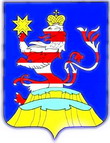 Чувашская РеспубликаАдминистрацияМариинско-ПосадскогорайонаП О С Т А Н О В Л Е Н И Е 20.01.2021 № 31г. Мариинский ПосадЧĂВАШ РЕСПУБЛИКИНСĔНТĔРВĂРРИ РАЙОНĚ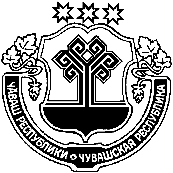 ЧУВАШСКАЯ РЕСПУБЛИКА МАРИИНСКО-ПОСАДСКИЙ РАЙОН ШУРШĂЛ ПОСЕЛЕНИЙĚН ЯЛ ХУТЛĂХĚ 77 № ЙЫШĂНУ Декабрь уйăхĕн 04 - мĕшĕ 2020ç. Шуршăл ялĕАДМИНИСТРАЦИЯШОРШЕЛСКОГО СЕЛЬСКОГО ПОСЕЛЕНИЯ ПОСТАНОВЛЕНИЕ " 04 " декабря 2020 № 77село ШоршелыN п/пНаименование мероприятияСроки реализацииОтветственный исполнитель12341.Представление в финансовый отдел Администрации Мариинско-Посадского района Чувашской Республики уточненных бюджетных смет на 2020 год и на плановый период 2021 и 2022 годов по которым были внесены изменения.В течении трех рабочих дней после внесении изменений в сводную бюджетную роспись Шоршелского сельского поселения Мариинско-Посадского района Чувашской Республикиадминистрация Шоршелского сельского поселения Мариинско-Посадского района Чувашской Республики2.Подготовка предложений о внесении изменений в постановление Администрации Шоршелского сельского поселения от 23 декабря 2019г. № 111 «Об утверждении предельной численности и фонде оплаты труда работников администрации Шоршелского сельского поселения Мариинско-Посадского района Чувашской Республики и фонда оплаты труда казĂнных учреждений Шоршелского сельского поселения Мариинско-Посадского района Чувашской Республики»В течении десяти рабочих дней после принятия решения о бюджетефинансовый отдел Администрации Мариинско-Посадского района Чувашской Республики2.Внесение изменений в сводную бюджетную роспись бюджета Шоршелского сельского поселения Мариинско-Посадского района Чувашской Республики на 2020 год и на плановый период 2021 и 2022 годов.В течении десяти рабочих дней после принятия настоящего постановленияфинансовый отдел Администрации Мариинско-Посадского района Чувашской РеспубликиЧĂВАШ РЕСПУБЛИКИСĔНТĔРВĂРРИ РАЙОНĚ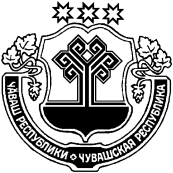 ЧУВАШСКАЯ РЕСПУБЛИКА МАРИИНСКО-ПОСАДСКИЙ РАЙОН ШУРШĂЛ ПОСЕЛЕНИЙĚН ЯЛ ХУТЛĂХĚ ЙЫШĂНУ28.12.2020г. № 83Шуршал ялĕАДМИНИСТРАЦИЯШОРШЕЛСКОГО СЕЛЬСКОГО ПОСЕЛЕНИЯ ПОСТАНОВЛЕНИЕ 28.12.2020 г. № 83село ШоршелыN п/пНаименование мероприятияСроки реализацииОтветственный исполнитель12341.Заключение соглашений, которые предусматривают меры по социально-экономическому развитию и оздоровлению муниципальных финансов муниципальных финансов, с финансовым отделом Администрации Мариинско-Посадского района Чувашской Республикине позднее 01 февраля 2021 г.администрация Шоршелского сельского поселения Мариинско-Посадского района Чувашской Республики2.Принятие мер по обеспечению поступления в бюджет Шоршелского сельского поселения Мариинско-Посадского района Чувашской Республики платежей по администрируемым доходам и сокращению задолженности по их уплатев течение 2021 годаадминистрация Шоршелского сельского поселения Мариинско-Посадского района Чувашской Республики3.Представление в финансовый отдел Администрации Мариинско-Посадского района Чувашской Республики прогноза поступления администрируемых доходов и источников финансирования дефицита бюджета Шоршелского сельского поселения Мариинско-Посадского района Чувашской Республики в разрезе кодов бюджетной квалификации и прогноза кассовых выплат по расходам и источникам финансирования дефицита бюджета Шоршелского сельского поселения Мариинско-Посадского района на Чувашской Республики на очередной месяц ежемесячно, не позднее предпоследнего рабочего дня текущего месяца администрация Шоршелского сельского поселения Мариинско-Посадского района Чувашской Республики4.Осуществление оперативного уточнения невыясненных поступлений администрируемых доходов и источников финансирования дефицита бюджета Шоршелского сельского поселения Мариинско-Посадского района Чувашской Республики с целью их зачисления на соответствующие коды бюджетной классификацииежемесячно до 30 числаадминистрация Шоршелского сельского поселения Мариинско-Посадского района Чувашской Республики5.Внесение изменений в муниципальные программы Шоршелского сельского поселения Мариинско-Посадского района Чувашской Республики в целях их приведения в соответствие с решением о бюджете не позднее трех месяцев со дня вступления в силу Решения о бюджетеадминистрация Шоршелского сельского поселения Мариинско-Посадского района Чувашской РеспубликиЧĂВАШ РЕСПУБЛИКИСĔНТĔРВĂРРИ РАЙОНĚЧУВАШСКАЯ РЕСПУБЛИКА МАРИИНСКО-ПОСАДСКИЙ РАЙОН ШУРШĂЛ ПОСЕЛЕНИЙĚН ЯЛ ХУТЛĂХĚ ЙЫШĂНУ30.12.2020г. № 84Шуршал ялĕАДМИНИСТРАЦИЯШОРШЕЛСКОГО СЕЛЬСКОГО ПОСЕЛЕНИЯ ПОСТАНОВЛЕНИЕ 30.12.2020 г. № 84село ШоршелыПредельная численность (единиц)Фонд оплаты труда (тыс. рублей)123Администрация Шоршелского сельского поселения Мариинско-Посадского района Чувашской Республики3815,5ИТОГО3815,5№п/пНаименование разделаФонд оплаты труда за счет бюджетаФонд оплаты труда за счет доходов от иной приносящей доход деятельности1234 1 Национальная оборона  145,5 -ВСЕГО145,5-Чăваш РеспубликинчиСĕнтĕрвăрри хула поселенийĕн администрацийĕЙЫШАНУ № Сĕнтĕрвăрри хулиЧувашская РеспубликаАдминистрацияМариинско-Посадскогогородского поселенияПОСТАНОВЛЕНИЕ11.01.2021 № 05город Мариинский ПосадМуниципальная газета «Посадский вестник»Адрес редакции и издателя:429570, г. Мариинский Посад, ул. Николаева, 47E-mail: marpos@cap.ruУчредители – муниципальные образования Мариинско-Посадского районаГлавный редактор: Л.Н. ХлебноваВерстка: А.В. МаксимоваТираж 30 экз. Формат А3